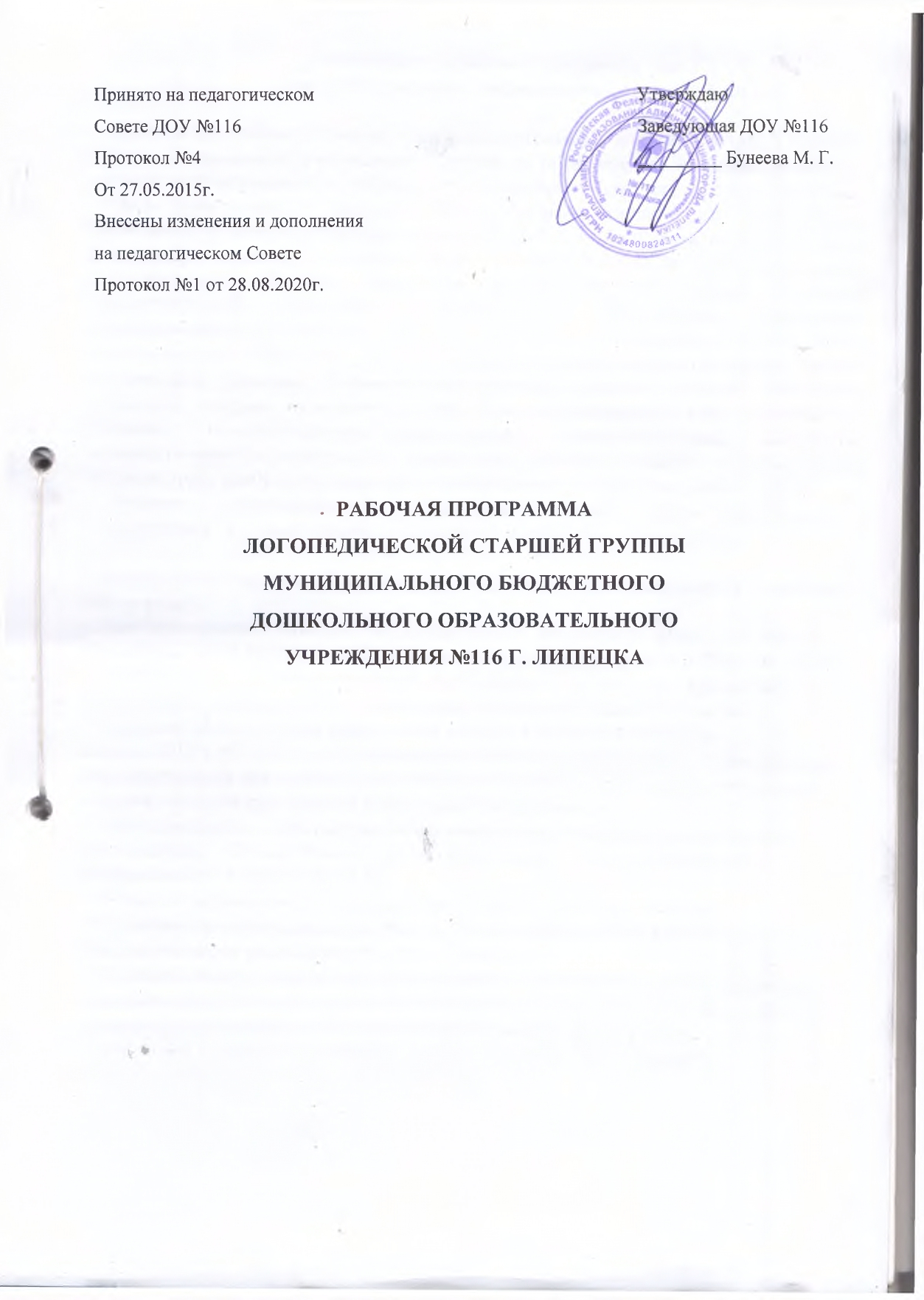 Аннотация к рабочей программедля детей логопедической группыстаршего дошкольного возраста (6-8 лет)Рабочая программа является образовательным документом для детей подготовительной к школе логопедической группы ДОУ. Рабочая программа построена на позициях гуманно-личностного отношения к ребенку и направлена на его всестороннее развитие.  Цель программы - создание благоприятных условий для полноценного проживания ребенком дошкольного детства, всестороннего развития психических и физических качеств в соответствии с возрастными и индивидуальными особенностями. Рабочая программа разработана на основе Основной адаптированной образовательной программы дошкольного образования коррекционно-развивающей работы для групп компенсирующей направленности для детей с тяжёлыми нарушениями речи (общим недоразвитием речи) 6-8 лет по образовательным областям (социально-коммуникативное развитие, художественно-эстетическое развитие, познавательное развитие, речевое развитие, физическое развитие), которые включают в себя регламентированные виды деятельности (игровая, познавательно-исследовательская, коммуникативная, восприятие художественной литературы, элементарный бытовой труд, изобразительная, музыкальная, двигательная). Рабочая программа направлена на коррекционно-развивающую работу в логопедической группе и представляет собой целостную методологически обоснованную, систематизированную, четко структурированную модель педагогического процесса, предлагаемого для реализации в логопедических группах ДОУ, определяет условия и формы коррекционно-педагогической помощи детям с тяжёлыми нарушениями речи и содержание работы в каждой из пяти образовательных областей.ТНР характеризуются своеобразием структуры нарушения и особенностями клинической симптоматики. Основной контингент дошкольных групп для детей с ТНР составляют дети с ОНР, т.е. имеют место сложные речевые расстройства, при которых отмечается нарушение формирования всех компонентов речевой системы, относящихся к ее звуковой и смысловой стороне. Настоящая программа позволит наиболее рационально организовать работу группы для детей с ОНР, сэкономить время воспитателя и логопеда на подготовку к занятиям, обеспечить единство их требований в формировании полноценной речевой деятельности, создать предпосылки для дальнейшего обучения. Рабочая   образовательная   программа   логопедической подготовительной к школе группы разработана в соответствии   с нормативно-правовыми документами:- Федеральным законом РФ от 29.12.2012 N 273-ФЗ «Об образовании в Российской Федерации»;-  Постановлением Главного государственного санитарного врача Российской Федерации от 15.05.2013 г.№ 26 г. Москва «Об утверждении СанПин 2.4.1.3049-13 «Санитарно-эпидемиологические требования к устройству, содержанию и организации режима работы дошкольных образовательных организаций»;                                                                                                  - Приказом Министерства образования и науки РФ от 30 августа 2013 г. N 1014 г. «Об утверждении порядка организации и осуществления образовательной деятельности по основным общеобразовательным программам – образовательным программам дошкольного образования»;- «Федеральным государственным образовательным стандартом дошкольного образования».   Приказ Министерства образования и науки Российской Федерации от 17.10.2013 №1155.- Уставом и нормативными документами МБДОУ № 116 г. Липецка; - ООП Муниципального бюджетного дошкольного образовательного учреждения № 116 г. Липецка. - ОАП дошкольного образования коррекционно-развивающей работы для групп компенсирующей направленности для детей с тяжелыми нарушениями речи (общим недоразвитием речи) 6-8 лет.Содержание                                              I. Целевой раздел1. Пояснительная записка   Общее недоразвитие речи (ОНР) у детей с нормальным слухом и сохранным интеллектом представляет собой системное нарушение речевой деятельности, сложные речевые расстройства, при которых у детей нарушено формирование всех компонентов речевой системы, касающихся и звуковой, и смысловой сторон. Попадая в общеобразовательную школу, такие дети становятся неуспевающими учениками только из-за своего аномального речевого развития, что препятствует формированию их полноценной учебной деятельности.    На сегодняшний день актуальна проблема сочетаемости коррекционной и общеразвивающей программы с целью построения комплексной коррекционно-развивающей модели, в которой определено взаимодействие всех участников образовательного процесса в достижении целей и задач образовательной программы детского сада.   Настоящая РАБОЧАЯ ПРОГРАММА ДОШКОЛЬНОГО ОБРАЗОВАНИЯ КОРРЕКЦИОННО – РАЗВИВАЮЩЕЙ РАБОТЫ В ЛОГОПЕДИЧЕСКОЙ ГРУППЕ ДЛЯ ДЕТЕЙ С ОБЩИМ НЕДОРАЗВИТИЕМ РЕЧИ 6-8 ЛЕТ МУНИЦИПАЛЬНОГО БЮДЖЕТНОГО ДОШКОЛЬНОГО ОБРАЗОВАТЕЛЬНОГО УЧРЕЖДЕНИЯ № 116 г. ЛИПЕЦКА (далее Программа) носит коррекционно-развивающий характер. Она предназначена для обучения и воспитания детей 6-8 лет в группах компенсирующей направленности (для детей с нарушениями речи) и представляет собой целостную методологически обоснованную, систематизированную, структурированную модель педагогического процесса, предлагаемого для реализации в логопедических группах ДОУ.  Целью Программы является проектирование социальной ситуации развития, осуществление коррекционно-развивающей деятельности и развивающей предметно-пространственной среды, обеспечивающих позитивную социализацию, мотивацию и поддержку индивидуальности ребенка с ограниченными возможностями здоровья (далее – дети с ОВЗ), в том числе с инвалидностью, - воспитанника с нарушениями речи.Планирование работы во всех пяти образовательных областях учитывает особенности речевого и общего развития детей с тяжелой речевой патологией.  Работой по образовательной области «Речевое развитие» руководит учитель-логопед, а другие специалисты подключаются к работе и планируют образовательную деятельность в соответствии с рекомендациями учителя-логопеда.  В работе по образовательной области «Познавательное развитие» участвуют воспитатели, педагог-психолог, учитель-логопед. При этом педагог-психолог руководит работой по сенсорному развитию, развитию высших психических функций, становлению сознания, развитию воображения и творческой активности, совершенствованию эмоционально-волевой сферы, а воспитатели работают над развитием любознательности и познавательной мотивации, формированием познавательных действий, первичных представлений о себе, других людях, объектах окружающего мира, о свойствах и отношениях объектов окружающего мира, о планете Земля как общем доме людей, об особенностях ее природы, многообразии стран и народов мира. Учитель-логопед подключается к этой деятельности и помогает воспитателям выбрать адекватные методы и приемы работы с учетом индивидуальных особенностей и возможностей каждого ребенка с ОНР и этапа коррекционной работы.  Основными специалистами в области «Социально-коммуникативное развитие» выступают воспитатели и учитель-логопед при условии, что остальные специалисты и родители дошкольников подключаются к их работе.  В образовательной области «Художественно-эстетическое развитие» принимают участие воспитатели, музыкальный руководитель и учитель-логопед, берущий на себя часть работы по подготовке занятий логопедической ритмикой. Работу в образовательных области «Физическое развитие» осуществляют инструктор по физической культуре при обязательном подключении всех остальных педагогов и родителей дошкольников.  Таким образом, целостность Программы обеспечивается установлением связей между образовательными областями, интеграцией усилий специалистов и родителей дошкольников. В логопедической группе коррекционное направление работы является приоритетным, так как целью его является выравнивание речевого и психофизического развития детей.Перечень нормативных документов.Основной нормативно-правовой базой Программы являются:  - Федеральный Закон от 29 декабря 2012г. №273-ФЗ «Об образовании в Российской Федерации»;- «ФГОС дошкольного образования». Приказ Минобразования и науки РФ от 17.10.2013 г. №1155 Постановление Главного государственного санитарного врача Российской Федерации от 15.05.2013 г. №26 «Об утверждении СанПиН 2.4.1.3049-13»;- «Порядок организации и осуществления образовательной деятельности по основным общеобразовательным программам – образовательным программам дошкольного образования». Приказ Минобразования и науки РФ от 30.08.2013г. №1014;- Основная образовательная программа Муниципального бюджетного дошкольного образовательного учреждения №116 г. Липецка.Содержание программы определено с учетом дидактических принципов, которые для детей с осложненным ОНР приобретают особую значимость: от простого к сложному, систематичность, доступность и повторяемость материала.1.2. Принципы и подходы в организации образовательного процесса1.2.1. Система специфических принципов в работе с детьми с ОНР:- Системность коррекционных, профилактических и развивающих задач. Соблюдение означенного принципа не позволяет ограничиваться решением лишь актуальных на сегодняшний день трудностей и требует учета ближайшего прогноза развития ребенка и создания благоприятных условий для наиболее полной реализации его потенциальных возможностей. Иными словами, задачи коррекционной программы должны быть сформулированы как система задач трех уровней: коррекционного (исправление отклонений, нарушений развития, разрешение трудностей); профилактического; развивающего (оптимизация, стимулирование и обогащение содержания развития).- Единство диагностики и коррекции. Этот принцип отражает целостность процесса оказания коррекционной психолого-педагогической помощи ребенку. Он предполагает обязательное комплексное диагностическое обследование ребенка и на основе его результатов определение целей и задач индивидуальной коррекционно-развивающей программы. При этом осуществляется постоянный контроль за развитием лексико-грамматического строя, связного высказывания ребенка, за его деятельностью, поведением, динамикой его эмоциональных состояний, чувств и переживаний, что позволяет внести необходимые коррективы в обучающие программы.- Приоритетность коррекции каузального типа. В зависимости от цели и направленности можно выделить два типа коррекции: симптоматическую и каузальную. Симптоматическая коррекция направлена на преодоление внешних проявлений трудностей развития. Каузальная – предполагает устранение причин, лежащих в основе трудностей воспитания и развития. При несомненной значимости обоих типов коррекции приоритетной следует считать каузальную.- Деятельностный принцип коррекции. Данный принцип означает, что генеральным способом коррекционно-развивающего воздействия является организация активной деятельности ребенка и создание оптимальных условий для ориентировки ребенка в конкретной ситуации.- Учёт возрастно-психологических и индивидуальных особенностей ребенка. Согласно этому принципу следует учитывать соответствие хода развития ребенка, психического и личностного, нормативному, памятуя в то же время об уникальности, неповторимости, своеобразии каждой личности.- Комплексность методов психологического воздействия. Этот принцип позволяет говорить о необходимости использования как в обучении, так и воспитании детей с ОНР всего многообразия методов, приемов, средств. К их числу можно отнести и те, что получили в теории и практике коррекции в последние годы наибольшее распространение и признание. Это методы игровой коррекции: методы арт-, сказко-, игротерапии; методы модификации поведения (поведенческий тренинг).- Активное привлечение ближайшего социального окружения к работе с ребенком. Перенос нового позитивного опыта, полученного ребенком на коррекционных занятиях, в реальную жизненную практику возможен лишь при условии готовности ближайших партнеров ребенка принять и реализовать новые способы общения и взаимодействия с ним, поддержать ребёнка в его саморазвитии и самоутверждении.Перечисленные принципы позволяют наметить стратегию и направления коррекционно-развивающей деятельности и прогнозировать степень ее успешности.В основе реализации программы ДОУ лежит культурно-исторический и системно–деятельностный подходы к развитию ребёнка, являющиеся методологией ФГОС ДО, которые позволяют рассматривать развитие личности ребенка в единстве его познавательных, эмоционально-личностных и поведенческих качеств. Основные подходы к формированию Программы: В основе реализации программы ДОУ лежит культурно-исторический и системно-деятельностный подходы к развитию ребёнка, являющиеся методологией ФГОС ДО, которые позволяют рассматривать развитие личности ребенка в единстве его познавательных, эмоционально-личностных и поведенческих качеств. 1.2.2. Важным условием результативности организации обучающей и развивающей деятельности непосредственно на занятиях является реализация дидактических принципов:- Развитие динамичности восприятия. В ходе коррекционно-развивающих занятий этот принцип успешно реализуется через задания с постепенно нарастающей трудностью; через включение упражнений, при выполнении которых внимание ребенка обращается на разные признаки, свойства и состояния изучаемого предмета; через разнообразие типов выполняемых заданий и смену видов деятельности детей.- Продуктивность обработки информации. Смысл этого принципа состоит в том, чтобы обеспечить обучающемуся полноценное усвоение учебной информации на основе переноса предлагаемых педагогом способов обработки информации. Тем самым развивается механизм самостоятельного поиска, выбора и принятия решения, т.е. способность самостоятельного и адекватного реагирования на определённые условия.- Развитие и коррекция высших психических функций. Реализация этого принципа возможна через выполнение заданий с опорой на несколько анализаторов и включение в занятие специальных упражнений по коррекции высших психических функций. Системе таких упражнений в условиях коррекции речевых дефектов детей придается особое значение.- Обеспечение мотивации к учению. Этот принцип предполагает обеспечение постоянного интереса ребёнка к тому, что ему предлагают выполнить в виде учебного задания.- Концентрический. В коррекционно-развивающей работе целесообразно применять концентрическую систему изучения материала, где каждый последующий концентр включает в себя постепенно усложняющуюся совокупность всех подсистем языка (лексической, синтаксической, морфологической).Необходимость учёта обозначенных принципов очевидна, поскольку они дают возможность обеспечить целостность, последовательность и преемственность задач и содержания обучающей и развивающей деятельности. Кроме того, их учет позволяет обеспечить комплексный подход к устранению у ребенка общего недоразвития речи, поскольку, таким образом, объединяются усилия педагогов разного профиля: учителя-логопеда, воспитателя, музыкального руководителя, инструктора по физической культуре и др. 	1.3. Задачи рабочей образовательной программыЗадачи:- обеспечение системы средств и условий для устранения речевых недостатков у детей старшего дошкольного возраста с общим недоразвитием речи и осуществления своевременного и полноценного личностного развития, обеспечения эмоционального благополучия посредством интеграции содержания образования и организации взаимодействия субъектов образовательного процесса;- устранение дефектов звукопроизношения (воспитание артикуляционных навыков, звукопроизношения, слоговой структуры) и развитие фонематического слуха (способность осуществлять операции различения и узнавания фонем, составляющих звуковую оболочку слова);- развитие навыков звукового анализа (специальные умственные действия по дифференциации фонем и установлению звуковой структуры слова);- уточнение, расширение и обогащение лексического запаса старших дошкольников с ОНР;- формирование грамматического строя речи;- развитие грамматически правильной связной речи;- подготовка к обучению грамоте, овладение элементами грамоты;- развитие коммуникативности, успешности в общении;- формирование навыков учебной деятельности; предупреждение возможных трудностей в усвоении программы массовой школы, обусловленных недоразвитием речевой системы старших дошкольников.1.4. Характеристика возрастных и индивидуальных особенностей речи детей с ОНР II-III уровня.Предельная наполняемость группПредельная наполняемость групп -16 детей.Характеристика возрастных и индивидуальных особенностей компонентов речи детей 6-8-го года жизни с ОНР II-III уровня.В составе группы детей с ОНР второго года обучения по состоянию устной речи условно выделяют две неравные подгруппы. К первой подгруппе относится 70 – 80%, ко второй – 20 – 30% детей. Фразовая речь. 1-я подгруппа. Дети достаточно свободно владеют фразовой речью: адекватно отвечают на вопросы, могут построить высказывание в пределах близкой темы, при этом доминируют элементы ситуативности. В активной речи дети пользуются в основном простыми предложениями, состоящими из подлежащего, сказуемого и дополнения; в распространении простых предложений затрудняются. Испытывают затруднения и в использовании сложных предложений. Структура сложносочиненных предложений упрощена, часто пропускаются члены предложения; редко используются разделительные и противительные союзы. Не всегда правильно строятся сложноподчиненные предложения. Детьми не усвоены подчинительные союзы, поэтому в их речи отсутствуют условные, уступительные, определительные придаточные предложения. 2-я подгруппа. Дети этой подгруппы в сравнении с первой имеют более ограниченный опыт речевой деятельности и низкий уровень автоматизированности речевых навыков, что обусловлено недостаточностью овладения языковыми средствами. В самостоятельной речи они нуждаются в смысловых опорах и помощи взрослых. Их высказывания чаще носят фрагментарный характер; отмечаются нарушения модели предложений; инверсии, пропуск главных и второстепенных членов предложения. Опускаются, заменяются, неправильно употребляются союзы и сложные слова. Понимание речи. 1-я подгруппа. У детей уровень понимания обращенной к ним речи приближается к норме (расчлененный уровень). Дети умеют вслушиваться в речь логопеда, различать задания, обращения к одному и нескольким лицам. Понимают вопросы косвенных падежей и адекватно реагируют на них. Могут выполнять 4-, 5-ступенчатые словесные инструкции. Различают слова, близкие по звучанию, воспринимают изменения значений, которые вносятся отдельными частями слова – флексиями, приставками, суффиксами. Однако метафоры и сравнения, переносное значение слов для их понимания недоступны. 2-я подгруппа. У детей понимание обращенной к ним речи находится на предикативном уровне. Они недостаточно различают изменения значений, обусловленные употреблением разных приставок, суффиксов и флексий; не во всех случаях понимают вопросы косвенных падежей (чем? кому? с кем? и др.). Словарный запас.1-я подгруппа. Словарный запас детей на втором году обучения значительно возрастает, но все же отстает от возрастной нормы. Дети пользуются всеми частями речи, но не всегда употребляют их точно. Активный словарь включает, в основном, слова, обозначающие конкретные предметы и действия; в нем мало слов, обозначающих отвлеченные и обобщающие понятия, недостаточно прилагательных, особенно относительных, наречий; предлоги, даже простые, употребляются с ошибками. Лексический запас характеризуется стереотипностью, частым употреблением одних и тех же слов. Большие трудности дети испытывают при подборе синонимов, однокоренных слов, антонимов. 2-я подгруппа. Количественный диапазон употребляемых детьми слов невелик. Словарный запас у них значительно беднее, чем у детей 1-й подгруппы, не только по количественным, но и по качественным показателям. Дети овладели основными значениями слов, выраженными их корневой частью, но не различают изменения значений, выражаемых приставками, суффиксами, флексиями. Недостаточно усвоили обобщающие слова (транспорт, обувь, профессии и др.). Нередко заменяют родовые понятия видовыми – словами (вместо деревья – елочки), словосочетаниями или предложениями (вместо грядка – огурчики тут растут). Задания на подбор однокоренных слов, синонимов, образование сложных слов детям этой подгруппы недоступны. Грамматический строй речи.На втором году обучения у детей с ОНР остаются ошибки грамматического оформления речи. 1-я подгруппа. Наиболее характерные ошибки у детей – смешение форм склонения, трудности при овладении предложными конструкциями, ошибки в употреблении форм множественного числа с использованием непродуктивных окончаний. В активной речи правильно употребляются только простые и хорошо отработанные предлоги (в, на, под). При использовании сложных предлогов (из-за, из-под) появляются ошибки – замена и смешение. 2-я подгруппа. Дети допускают специфические ошибки в согласовании прилагательных с существительными в роде, числе, падеже, а также числительных с существительными; в употреблении предлогов (пропуск, замена); в ударениях и падежных окончаниях. Звукопроизношение.1-я подгруппа. Эта сторона речи у детей ко второму году обучения в значительной степени сформирована, однако еще встречаются недостатки в звуковом воспроизведении слов: недифференцированное произнесение некоторых звуков, в основном свистящих, шипящих, аффрикат и соноров. 2-я подгруппа. Произносительные возможности детей улучшаются, но у них могут оставаться различные виды нарушений: постановка соноров отсрочивается, трудно идет автоматизация поставленных звуков, характерны нестойкие замены. Слоговая структура.1-я подгруппа. Дети достаточно свободно пользуются словами разной слоговой структуры и звуконаполняемости. Нарушения встречаются в воспроизведении наиболее трудных или малоизвестных слов: смешение, перестановки и замены звуков и слогов; сокращения при стечениях согласных в слове. 2-я подгруппа. Уровень воспроизведения слоговой структуры у детей этой подгруппы ниже, чем у детей 1-й подгруппы. Они могут правильно повторить за логопедом трех-, четырехсложные слова, но нередко искажают их в самостоятельной речи, допуская сокращение количества слогов и ошибки при передаче звуконаполняемости слов – перестановки, замены звуков и слогов, сокращения при стечении согласных, уподобления. Фонематическое восприятие.1-я подгруппа. Дети уверенно справляются с выделением заданного звука в ряду других звуков, слышат и определяют место изучаемого звука в слове, овладевают навыком звукослогового анализа и синтеза прямого слога и односложных слов типа мак. 2-я подгруппа. У детей при выполнении специальных заданий возникают специфические трудности: они не удерживают слоговой ряд (вместо трех слогов называют два), фразу; с ошибками определяют место звука в слове; испытывают трудности в овладении звуковым анализом прямого слога и односложных слов (опускают гласный звук). Связная речь.1-я подгруппа. У детей в связной речи присутствуют элементы ситуативности. Возникают затруднения в использовании сложных предложений, особенно заметные при составлении рассказов по картинке и в спонтанных высказываниях. Простые предложения в самостоятельных рассказах детей нередко состоят только из подлежащего, сказуемого и дополнения, что связано с недостаточностью в их лексическом запасе прилагательных, числительных, наречий, причастий, деепричастий. Однако дети без помощи логопеда могут составить несложный рассказ по картинке, рассказать об интересном событии, пересказать простой текст. 2-я подгруппа. Уровень развития связной речи у детей этой подгруппы гораздо ниже. При составлении рассказов по картинке, пересказе им требуются словесные и изобразительные подсказки. В процессе рассказа появляются длительные паузы между синтагмами и короткими фразами. Степень самостоятельности при свободных высказываниях низкая. Нередко рассказы детей носят фрагментарный характер, поэтому они периодически нуждаются в смысловых опорах и помощи взрослого. 2. Планируемые результаты как ориентиры освоения программы2.1. Целевые ориентиры на этапе завершения дошкольного образованияРезультатом успешной коррекционно-логопедической работы по данной программе можно считать следующее:- Ребёнок хорошо владеет устной речью, может выражать свои мысли и желания, проявляет инициативу в общении, умеет задавать вопросы, делать умозаключения, знает и умеет пересказывать сказки, рассказывать стихи, составлять рассказы по серии сюжетных картинок или по сюжетной картине; у него сформированы навыки звукослогового анализа, что обеспечивает формирование предпосылок грамотности.- Ребёнок любознателен, склонен наблюдать, экспериментировать; он обладает начальными знаниями о себе, о природном и социальном мире.- Ребёнок способен к принятию собственных решений с опорой на знания и умения в различных видах деятельности.- Ребёнок инициативен, самостоятелен в различных видах деятельности, способен выбирать себе занятия и партнеров по совместной деятельности.- Ребёнок способен адекватно проявлять свои чувства, умеет радоваться успехам и сопереживать неудачам других, способен договариваться, старается разрешать конфликты.- Ребёнок обладает чувством собственного достоинства, верой в себя.- Ребёнок обладает развитым воображением, которое реализует в разных видах деятельности.- Ребёнок умеет подчиняться правилам и социальным нормам, способен к волевым усилиям.- У ребёнка развита крупная и мелкая моторика, он подвижен и вынослив, владеет основными движениями, может контролировать свои движения, умеет управлять ими.2.2. Планируемые результаты по каждому возрастному периоду (дети 6 - 8 лет)Речевое развитие:Вид образовательной деятельности-  Развитие речи- Ребёнок активно общается со сверстниками и взрослыми, проявляет познавательную и деловую активность.- Инициативен и самостоятелен в придумывании сказок, рассказов, не повторяет рассказов других, пользуется разнообразными средствами выразительности.- Может сочинять оригинальные и последовательно разворачивающиеся истории и рассказывать их сверстникам и взрослым. Использует все части речи, активно занимается словотворчеством, использует синонимы и антонимы, безошибочно пользуется словами и понятиями.- Проявляет умение поддерживать беседу, высказывает свою точку зрения, согласие или несогласие с ответом товарища, делится впечатлениями со сверстниками, задаёт вопросы.- При необходимости может обосновать свой выбор, употребляет обобщающие слова, синонимы, антонимы, сложные предложенияВид образовательной деятельности - Знакомство с книжной культурой, детской литературой- Проявляет стремление к постоянному общению с книгой. Различает основные жанры литературных произведений, имеет представления о некоторых их особенностях. Активно и творчески проявляет себя в игровой деятельности по литературному произведению, в сочинении загадок, сказок, рассказов.- Называет некоторые жанры детской литературы, имеет предпочтение в жанрах воспринимаемых текстов, может интонационно выразительно продекламировать небольшой текст.- Пересказывает и драматизирует небольшие литературные произведения, составляет по плану и образцу рассказы о предмете, по сюжетной картине.Вид образовательной деятельности - Подготовка к обучению грамоте- Различает звук, слог, слово, предложение, определяет их последовательность.- Знаком с понятием «согласный, звонкий, глухой, твердый, мягкий звук», «гласный звук».- Печатает слоги и слова или выкладывает из букв разрезной азбуки.- Читает слоги, слова и предложения.- Умеет дифференцировать звуки, определять позицию звука в слове.- Читает и пересказывает тексты.Познавательное развитие:Вид образовательной деятельности - Формирование целостной картины мира (ФЦКМ (социальный мир)- Ребёнок проявляет интерес к самостоятельному познанию, обследованию предметов, выделению их свойств и качеств. Использует различные источники информации (кино, литература и др.).- Проявляет познавательный интерес в быту и в организованной деятельности, ищет способы определения свойств незнакомых предметов.- Знает свои имя и фамилию, страну и адрес проживания, имена и фамилии родителей, их место работы и род занятий, свое близкое окружение.- Знает герб, флаг, гимн России, столицу, может назвать некоторые государственные праздники и их значение в жизни граждан России.- Может назвать некоторые достопримечательности родного города (посёлка).Вид образовательной деятельности - Формирование целостной картины мира (ФЦКМ (природный мир)- По собственной инициативе организует собственную деятельность экспериментирования по исследованию свойств и качеств предметов и материалов.- Имеет представление о космосе, планете Земля, умеет наблюдать за Солнцем и Луной как небесными объектами, знает о их значении в жизнедеятельности всего живого на планете (смена времен года, смена дня и ночи).- Знает и называет зверей, птиц, пресмыкающихся, земноводных, насекомых.- Умеет целенаправленно наблюдать за объектами в самостоятельной деятельности.- Умеет выделять сенсорный анализ, выделяя в предметах разные качества и свойства (не менее 4-5).- Умеет рассматривать и обследовать предметы, осознанно используя разные органы чувств.- Решает интеллектуальные задачи в поисковой деятельности, рассуждает, выдвигает проблемы и высказывает своё мнение по поводу их решения.Вид образовательной деятельности - Формирование элементарных математических представлений (ФЭМП)- Владеет основными способами познания: сравнением, упорядочиванием и группировкой предметов по разным признакам, счётом, измерением; рассуждает, аргументирует свои действия.  Ориентируется в окружающем пространстве, понимает смысл пространственных отношений. Умеет устанавливать последовательность различных событий. - Способен конструировать по собственному замыслу. Может использовать простые схематичные изображения для решения несложных задач, строить по схеме, решать лабиринтные задачи. Способен рассуждать и давать адекватные объяснения, если анализируемые отношения не выходят за пределы его наглядного опыта.- Количественный и порядковый счет в пределах 20, знает состав числа до 10 из единиц и двух меньших (до 5).- Составляет и решает задачи в одно действие на «+», пользуется цифрами и арифметическими знаками.- Знает способы измерения величины: длины, массы; пользуется условной меркой.- Называет отрезок, угол, круг, овал, многоугольник, шар, куб, проводит их сравнение; умеет делить фигуры на несколько частей и составляет целое.- Знает временные отношения: день - неделя, месяц, минут - час (по часам), последовательность времен года и дней недели.Социально-коммуникативное развитие:Вид образовательной деятельности - Дошкольник входит в мир социальных отношений (реализуется в режимных моментах)- Согласовывает в игровой деятельности свои интересы и интересы партнёров, умеет объяснить замыслы, адресовать обращение партнёрам. Эмоциональный фон общения положительный. Распределяет роли до начала игры и строит своё поведение, придерживаясь роли. Игровое взаимодействие сопровождается речью, соответствующей роли.- Проявляет интерес к игровому экспериментированию, к развивающим и познавательным играм. В играх с правилами действует в точном соответствии с ними. - В игре решает спорные вопросы и улаживает конфликты с помощью речи: убеждает, доказывает, объясняет. Заботится о младших, помогает им, защищает тех, кто слабее. Может сам или с небольшой помощью взрослого оценивать свои поступки и поступки сверстников. Соблюдает элементарные общепринятые нормы и правила поведения в детском саду и на улице. В повседневной жизни самостоятельно использует в общении «вежливые» слова.- Владеет навыками самообслуживания.- Ребёнок знает и называет свое имя и фамилию, имена и отчества родителей. Знает, где работают родители, как важен для общества их труд. Знает семейные праздники. Имеет постоянные обязанности по дому. Может рассказать о своем родном городе, назвать улицу, на которой живёт. Имеет представление о стране, столице, флаге, гербе, мелодии гимна.Вид образовательной деятельности - Развиваем ценностное отношение к труду (реализуется в режимных моментах)- Сформирована привычка быстро и правильно умываться, насухо вытираться, пользуясь индивидуальным полотенцем, правильно чистить зубы, полоскать рот после еды, пользоваться носовым платком и расчёской. - Умеет аккуратно пользоваться столовыми приборами; правильно вести себя за столом; обращаться с просьбой, благодарить.- Следит за чистотой одежды и обуви, замечает и устраняет непорядок в своем внешнем виде, тактично сообщает товарищу о необходимости что-то поправить в костюме, причёске.- Умеет самостоятельно и быстро одеваться и раздеваться, складывать в шкаф одежду, ставить на место обувь, сушить при необходимости мокрые вещи, ухаживать за обувью (мыть, протирать, чистить), самостоятельно, быстро и аккуратно убирает за собой постель после сна, самостоятельно и своевременно готовит материалы и пособия к занятию, без напоминания убирает свое рабочее место.- Участвует в совместной трудовой деятельности наравне со всеми, стремится быть полезными окружающим, радуется результатам коллективного труда. - Умеет самостоятельно и ответственно выполнять обязанности дежурного в уголке природы: поливать комнатные растения, рыхлить почву, мыть кормушки, привлечен к посильному участию: осенью - к уборке овощей с огорода, сбору семян, выкапыванию луковиц, клубней цветов, перекапыванию грядок, пересаживанию цветущих растений из грунта в уголок природы; зимой - к сгребанию снега к стволам деревьев и кустарникам, посадке  корнеплодов, выращиванию с помощью воспитателя цветов к праздникам; весной - к перекапыванию земли на огороде и в цветнике, к посеву семян (овощей, цветов), высадке рассады; летом - к участию в рыхлении почвы, прополке и окучивании, поливе грядок и клумб.- Развит интерес к различным профессиям, в частности к профессиям родителей и месту их работы.Вид образовательной деятельности - Безопасность- Ребёнок осмысленно проявляет интерес к правилам безопасного поведения, умеет соблюдать их. Умеет привлечь внимание взрослого в случае возникновения неожиданных, опасных для жизни и здоровья ситуаций. - Внимательно слушает взрослого, может действовать по правилу и образцу, правильно оценивает результат.- Ребёнок знает и соблюдает правила поведения в общественных местах, в том числе на транспорте, в общении со взрослыми сверстниками, в природе.- Ребёнок знаком с правилами безопасного обращения с бытовыми предметами.- Ребёнок знаком с правилами безопасного поведения во время игр в разное время года (купание в водоемах, катание на велосипеде, катание на санках, коньках, лыжах и др.), может дать нравственную оценку своим и чужим поступкам (действиям), в том числе изображённым.   Художественно-эстетическое развитие:Вид образовательной деятельности - Рисование- Любит рисовать, делает это по собственной инициативе. - Создаёт индивидуальные и коллективные рисунки, сюжетные и декоративные композиции, используя разные материалы и способы создания.- Понимает художественный образ, обращает внимание на наиболее яркие средства выразительности (цвет, ритм, композицию и др.), некоторые особенности построения композиции в произведениях живописи и графики, средства архитектуры, декоративно-прикладного искусства.Вид образовательной деятельности - Лепка	- Уверенно использует освоенные техники, создаёт оригинальные выразительные образы, верно подбирает для их создания средства выразительности.- Любит лепить, делает это по собственной инициативе.- Знает и использует в деятельности различные способы лепки (конструктивный, пластический, комбинированный).- Умеет лепить с натуры и по представлению.Вид образовательной деятельности - Аппликация- Может организовать рабочее место; проявляет аккуратность и собранность в процессе выполнения, бережное отношение к материалам, инструментам.- Правильно пользуется ножницами, может резать по извилистой линии, по кругу, может вырезать цепочку предметов из сложенной бумаги.- Любит делать конструктивные постройки из аппликации, делает это по собственной инициативе.Вид образовательной деятельности - Конструирование- Любит создавать конструктивные постройки, делает это по собственной инициативе.- Умеет пользоваться схемами при сооружении постройки.Вид образовательной деятельности - Музыкальная деятельность- Музыкально эрудирован, имеет представления о жанрах музыки. Проявляет себя в разных видах музыкальной исполнительской деятельности. Активен в театрализации. Участвует в инструментальных импровизациях.- Умеет выразительно и ритмично двигаться в соответствии с характером музыки, испытывает эмоциональное удовольствие.- Исполняет сольно и в ансамбле на детских музыкальных инструментах несложные песни и мелодии; может петь в сопровождении музыкального инструмента, индивидуально и коллективно.Физическое развитие:Вид образовательной деятельности - Двигательная деятельность- Ребёнок гармонично развивается, его двигательный опыт богат (объём освоенных основных движений, общеразвивающих упражнений, спортивных упражнений).- В двигательной деятельности проявляет хорошую выносливость, быстроту, силу, координацию, гибкость.- В поведении чётко выражена потребность в двигательной деятельности и физическом совершенствовании. Проявляет высокий, стойкий интерес к новым и знакомым физическим упражнениям, избирательность и инициативу при выполнении упражнений.- Уверенно, в заданном темпе и ритме, выразительно выполняет упражнения. Способен творчески составить несложные комбинации из знакомых упражнений.- Проявляет необходимый самоконтроль и самооценку. Стремится к лучшему результату, осознаёт зависимость между качеством выполнения упражнения и его результатом. Способен самостоятельно привлечь внимание других детей и организовать знакомую игру. - В самостоятельной деятельности ребёнок с удовольствием общается со сверстниками, проявляя познавательную и деловую активность, эмоциональную отзывчивость.- Ребёнок мотивирован к сбережению своего здоровья и здоровья окружающих его людей.- Имеет представления о своём здоровье, знает, как можно поддержать, сохранить и укрепить его, решает некоторые задачи здорового образа жизни и безопасного поведения: умеет обслужить себя и владеет полезными привычками, элементарными навыками личной гигиены, умеет определить состояние своего здоровья, владеет культурой приёма пищи, проявляет интерес к закаливающим процедурам и спортивным упражнениям.- Ребёнок проявляет интерес к правилам безопасного поведения. Умеет соблюдать их в подвижных играх, в спортивном зале, на улице и т.д.В итоге логопедической работы дети должны научиться:Речь должна соответствовать языковым нормам по всем параметрам.Дети должны уметь:- свободно составлять рассказы, пересказы;- владеть навыками творческого рассказывания;- адекватно употреблять в самостоятельной речи простые и сложные предложения, усложняя их придаточными причины и следствия, однородными членами предложения;- понимать и использовать в самостоятельной речи простые и сложные предлоги;-  понимать и применять в речи все лексико-грамматические категории слов;- овладеть навыками словообразования разных частей речи, переносить эти навыки на другой лексический материал;-  оформлять речевое высказывание в соответствии с фонетическими нормами русского языка;- овладеть правильным звуко-слоговым оформлением речи.Условия, определяющие их готовность к школьному обучению:- фонематическое восприятие;- первоначальные навыки звукового и слогового анализа и синтеза;- графо-моторные навыки;- элементарные навыки письма и чтения (печатания буква, о, у, ы, б, п, т, к, л, м, с, з, ш, слогов, слов и коротких предложений).2.3. Учёт индивидуальных траекторий развития детей при прогнозировании планируемых результатовПри прогнозировании результатов освоения Программы учитываются индивидуальные различия детей, которые выявляются в ходе педагогической диагностики. Для планирования полноценной коррекционно-развивающей работы учителем-логопедом два раза в год (в сентябре и мае) проводится диагностическое обследование речи. Результаты обследования и динамика развития фиксируются в речевой карте (приложение 1). При необходимости используется психологическая диагностика развития детей, которую проводит педагог-психолог (приложение 2). Участие ребёнка в психологической диагностике допускается только с согласия родителей (законных представителей). Результаты психологической диагностики используются для решения задач психологического сопровождения и оформляются в виде карты индивидуального психолого-педагогического сопровождения ребёнка. Результаты диагностики используются исключительно для решения следующих задач:1) Индивидуализации образования (в том числе поддержки ребёнка, построения его образовательной траектории или профессиональной коррекции особенностей его развития);2) Оптимизации работы с группой детей.По результатам педагогической диагностики выстраиваются индивидуальные образовательные траектории развития детей, обеспечивающие воспитанникам равные стартовые возможности при поступлении в школу.3. Часть, формируемая участниками образовательных отношенийДанная часть программы сформирована с учетом образовательных потребностей и интересов детей, имеющимися условиями в ДОУ, а также возможностями педагогического коллектива ДОУ и направлена на развитие детей по двум областям: познавательное и социально-коммуникативное развитие. Часть, формируемая участниками образовательных отношений, расширяет и углубляет содержание образовательных областей «Познавательное развитие», «Физическое развитие» через виды образовательной деятельности «Краеведение», «Игра в «Городки». «Игра «Городки» (обучение детей старшего дошкольного возраста русской народной игре «Городки») в образовательной области «Физическое развитие».3.1. Планируемые результаты по виду образовательной деятельности «Краеведение»Вид образовательной деятельности «Краеведение» реализуется через парциальную программу «Мой край родной»Старший дошкольный возраст:воспитанник:- проявляет заботу о своей семье;- имеет первичные представления об истории родного края; о людях, прославивших Липецкий край;- может рассказать о своем родном городе (посёлке, селе), назвать его;- знает государственную символику родного города (посёлка, села);- проявляет интерес к народному творчеству, узнает и называет изделия народного промысла Липецкой области (Елецкое кружево, романовская игрушка и др.);- знает представителей растительного и животного мира Липецкой области;- имеет представление о карте родного края.3.2. Планируемые результаты по виду образовательной деятельности «Игра «Городки»Вид образовательной деятельности «Игра «Городки» реализуется в режимных моментахВ результате освоения программы 1-го года обучения дошкольники знают:- основы истории возникновения русской народной игры «Городки»;- основные правила игры в «Городки»;- названия и порядок построения городошных фигур («Забор», «Ворота», «Бочка», «Часовые»);- уверенно разбираются в основной терминологии (город, городки или рюхи, городошные фигуры, бита, кон и т.п.);- умеют правильно держать биту;- знают способы броска биты, исходное положение при броске - «стойку городошника».К концу 2-го года обучения дошкольники:- закрепляют знания, полученные на первом году обучения (историю, терминологию, основные правила игры и др.);знают:- названия и порядок построения фигур («Пушка», «Артиллерия», «Вилка», «Стрела», «Пулемётное гнездо» и т. д);-  правила соревнований;- понятия «выбитый» и «не выбитый» городок, «потерянный бросок» умеют технически грамотно выполнять бросок биты.II. Содержательный раздел1.Содержание работы с детьми подготовительной к школе логопедической группы (6-8 лет) с общим недоразвитием речи.1.1. Образовательная область «Речевое развитие»  «Речевое развитие включает владение речью как средством общения и культуры; обогащение активного словаря; развитие связной, грамматически правильной диалогической и монологической речи; развитие речевого творчества; развитие звуковой и интонационной культуры речи, фонематического слуха; знакомство с книжной культурой, детской литературой, понимание на слух текстов различных жанров детской литературы; формирование звуковой аналитико-синтетической активности как предпосылки обучения грамоте».Содержание деятельности направлено на достижение целей овладения конструктивными способами и средствами взаимодействия с окружающими людьми через решение следующих задач: по виду образовательной деятельности Развитие речиУчить детей описывать овощи последовательно по плану. Изложенному на карточках, закрепить предлоги в - из, - с (со) в игре «Где растет овощ?» закрепить слова, обозначающие действие предмета, согласование глагола прошедшего времени в единственном числе и роде с существительными в игре «Про кого я спросила или кто это делал». Повторение и закрепление слов, усвоенных на 1 году обучения, усвоение названий частей растений: ботва, клубни (картофель), стебель, листья, плоды (у огурца, помидора). Корнеплоды: кабачок, баклажан, чеснок. Отработка относительных имен прилагательных: морковный и т.д.; сравнительная степень прилагательных: слаще - самый сладкий, кислее - самый кислый, сочнее -самый сочный. Научить детей сравнивать овощи и фрукты, помочь найти их сходство и различие. Анализ и синтез предложения из 4-х слов: подлежащее+сказуемое+определение+ винительный падеж множественного числа. Научить детей составлять сравнительные описательные рассказы по плану на картинках, используя противительный союз а. закрепить образование относительных прилагательных. Уметь использовать знания об осенних явлениях в решении конкурсных задач, грамотно оформлять в речи свои суждения, умозаключения; использовать словарный запас по теме, действовать сообща с товарищами. Сопоставление деревьев - подготовка к составлению простейшего описания. Закрепление представлений о хвойных и лиственных деревьях. Упражнение в обобщении и классификацию образование относительных прилагательных от названий деревьев. Упражнение в употреблении в речи сложноподчиненных предложений с придаточными причинами. Закрепление и повторение материала, усвоенного на 1 году обучения. Отработка названий пальцев руки (указательный, средний, безымянный, мизинец). Отработка антонимов: чистый - грязный, высокий - низкий, толстый - тонкий, весёлый - грустный. Закрепить умение составлять рассказ на заданную тему; активизировать употребление прилагательных (подбор определений); учить подбирать синонимы и антонимы к заданному слову; раскрывать перед детьми разные значения многозначных слов; учить определять предмет по его основным признакам. Закрепить знания детей о родственных связях в семье, закрепить образование уменьшительно-ласкательной формы существительных; научить согласовывать существительное с глаголом в игре «Кто это делал?»; научить строить простое нераспространенное предложение: подлежащее+сказуемое. Научить детей последовательно рассказывать по сюжетным картинам обо всех членах семьи по порядку; закрепить образование уменьшительно-ласкательной формы существительных. Познакомить детей со словами, обозначающими действие предмета и отвечающими на вопрос «Что делает?». Продолжить обучение детей описательному рассказу об игрушках по плану на картинках. Закрепить средний род единственного числа существительных; образование мн. числа существительных с окончаниями (-а, -я). Учить детей проявлять инициативу в отборе фактов для своих рассказов; формировать умение дополнять и оценивать выступления сверстников. Воспитывать уважение бережного отношения к хлебу. Закрепление словообразования и употребления относительных прилагательных (от существительных зерно, пшеница, рожь). Словообразование родственных слов от слова хлеб. Упражнение в употреблении в речи синонимов. Сопоставление белого пшеничного и черного ржаного хлеба по данному плану – подготовка к составлению элементарного описания. Упражнение в подборе синонимов в игре «Скажи иначе», сопоставление ржаного и пшеничного хлеба в игре «Узнай на вкус», «Узнай по запаху», «Узнай на ощупь». Отработка названий предметов: миска - тарелка, тарелка - блюдце, половник, дуршлаг, кружка - стакан, сито, хлебница, сахарница и др. образование имен существительных множественного числа, родительного падежа. Согласование имен существительных с числительными. Употребление предлогов: в, н, под, из. Учить детей проявлять инициативу в отборе фактов для своих рассказов; формировать умение дополнять и оценивать выступления сверстников; продолжать учить сравнивать предметы, находя сходство и различие. Обогащение словаря прилагательными: летняя, зимняя, осенняя (виды одежды), шерстяная, ситцевая, шелковая (виды тканей), меховые вещи. Существительные: фабрика (швейная), ателье (швейное). Составление рассказа-описания одежды по схеме (картинному плану). Словообразование относительных прилагательных (по сезону, материалу, способу изготовления). Согласование относительных прилагательных с существительными в роде, числе и падеже. Различение и употребление глаголов одевать (одеть) - надевать (надеть). Познакомить детей с прошлым обуви; побудить к пониманию ее значения, функции и необходимости для жизни человека; закрепить умение узнавать дерево, глину, кожу и определять их признаки. Продолжать учить согласовывать относительные прилагательные с существительными в роде, числе и падеже. Составление грамматически правильных предложений по опорным картинкам. Образование имен существительных в предложном падеже с предлогами. Обучение составлению рассказа-описания по картине «Река замерзла». Составление грамматически правильных предложений по опорным картинкам. Образование имен существительных в предложном падеже с предлогами. Составление рассказа-описания времени года по схеме (картинному плану): солнце в определенное время года, небо, земля, деревья, люди, звери, птицы, занятия детей. Обучение составлению описательного рассказа по предметной картине и опорным словам. Распространение предложений с помощью вопросов. Обогащение речи признаками, действиями и родственными словами к слову ель. Развивать умение отбирать для рассказа самое интересное и находить целесообразную форму передачи этого содержания; включать в повествование описания природы, окружающей действительности; активизировать употребление однокоренных слов; учить составлять два-три предложения с заданными словами, правильно сочетая их по смыслу. Закрепление представлений о зимующих птицах. Упражнение в употреблении предлогов. Развитие логической памяти - воспроизведение в логической взаимосвязи плана описания птиц. Самостоятельное описание зимующей птицы по индивидуальной картинке и плану. Закрепление навыков звуко-слогового анализа слов. Научить детей сравнивать времена года, выделять их характерные признаки. Обобщать представления детей об осени и зиме в предложениях по картинкам. Пользоваться сложными предложениями. Развивать логическое мышление в игре «Так бывает осенью или зимой?» Уточнить знания детей о домашних птицах и их детенышах: их внешнем виде, строении, особенностях передвижения, как подают голос, чем питаются; почему называются домашними птицами, какую пользу приносят. Отработать родительный падеж существительного единственного числа с предлогом -у- в игре «У кого кто?». Воспитывать доброе, бережное отношение к домашним птицам, желание о них заботиться. Учить развивать предложенный сюжет; активизировать в речи союзы и союзные слова (в сложноподчиненных предложениях разных типов), учить употреблять слово варежки в разных падежах; учить дифференцированию звуков [ш] и [ж]; использованию вопросительной и повествовательной интонаций. Развитие долговременной памяти. Закрепление образования и употребления притяжательных прилагательных на -ий, -ья, -ы, -ьи. Упражнение в образовании родственных слов. Закрепление навыков звуко-слогового анализа. Самостоятельные краткие описания зверей по индивидуальным картинкам и плану. Дать детям элементарные знания о защитниках нашей Родины; о тех, кто служил в Армии. Воспитывать уважение к солдату, желание быть похожими на наших воинов и служить в армии. Закрепление образования форм творительного падежа ед. числа имен существительных (Мама работает врачом). Словообразование: шить - швея, варить - повар, почта - почтальон. Знать названия разных профессий, их своеобразие; то, что каждая профессия предполагает определенные действия, атрибуты, результаты деятельности, способности человека; понимать, что овладение профессией требует упорства, дисциплины, знаний, умений; определять род деятельности человека по орудиям труда. Знать виды транспорта и его части, отличительные особенности, названия профессий, связанных с транспортом; проявлять внимание, активную мыслительную деятельность; использовать в речи активный словарь по теме; выполнять задания по теме. Существительные: экскурсия, экскурсовод. Подробное знакомство с заводами, стройками, зоопарк, кинотеатры. Транспорт в городе. Закрепление знаний детей о нашем городе. Составление рассказа «Где я живу по плану». Уметь включать воображение, проявлять творчество, создавая новые образы, описывая их. Закрепление словаря, усвоенного на 1 году обучения; усвоение названий весенних месяцев: март, апрель, май; формирование грамматического строя речи. Закрепление союза потому что. Научить детей составлять рассказ о профессии (продавца, врача или парикмахера) по плану-схеме на картинках; излагать все последовательно, точно следуя плану; закрепить знания детей о том, в чем заключается работа продавца, врача и парикмахера; показать общественную значимость профессий. Повторение и закрепление слов, усвоенных на 1 году обучения. Дополнения в словарь существительных - липа, ель, рябина, тополь, осина. Закрепление правильного употребления грамматических категорий. Вызвать у детей чувство любования, восторга красотой родной природы, желание выразить в слове свои переживания и впечатления; учить эмоционально, воспринимать образное содержание художественных текстов. Развитие долговременной памяти. Развитие диалогической речи - упражнение в постановке детьми вопросов о ласточке. Составление плана рассказа-описания по аналогии. Коллективное составление описания ласточки по плану. Упражнение в употреблении слов с уменьшительно-ласкательным значением. Закрепление представлений о весне. Развитие логического мышления - учить устанавливать причинно-следственные связи, взаимосвязь и последовательность явлений природы. Образование родственных слов от слов солнце, весна, трава, цветы. Упражнение в звукобуквенном анализе и синтезе названий весенних месяцев. Развитие временной ориентации. Формировать у детей представление о прошлом нашей Родины, учить делать сравнительную характеристику жизни детей древних славян и детей современной России. Познакомить детей с основными правилами народного этикета. Поддерживать и развивать в детях интерес к миру взрослых, вызывать желание следовать тому, что достойно подражания. Существительные: капустница, мотылек, крапивница, моль (уточнение названий различных видов бабочек); муравьи черные и рыжие. Закрепление правильного употребления грамматических категорий. Сравнение: пчела- шмель - оса. Учить составлять коллективный рассказ-описание; учить строить предложения со сказуемым, выраженным глаголом в сослагательном наклонении; учить дифференцировать на слух и в произношении звуки [р]-[р'], четко и ясно произносить слова с этими звуками, выделяя их голосом.по виду образовательной деятельности Подготовка к обучению грамотеУточнение понятия «слово», «звук». Усвоение понятия «звучащее слово» (слова состоят из звуков). Различение разных групп звуков (гласные - согласные; твёрдые - мягкие, глухие - звонкие). Уточнение понятия: звук, слог, слово, предложение и учить их различать. Уточнение понятия «слово - предмет», «Слово - действие», учить их различать и соотносить с графическими символами. Учить составлять предложение из двух слов. Знакомство со знаками препинания. «Короткое слово» (предлог). Учить различать эти группы слов. Учить составлять предложение из трёх слов, из четырех, включая предлог. Уточнение понятия «гласный звук». Определение позиций гласных звуков в словах (начало, середина, конец) типа: «аист», «мак», «липа». Составление предложений из двух слов: «Аист летит», «Утка плывет». Знакомство с понятием «короткие слова» - союзы «а», «и», предлоги «у», «о». Уточнение понятия «согласный звук», его характеристика. Различение звуков по твердости – мягкости в слогах, словах. Определение позиции звуков [м], [м’] в словах (в начале, середине, конце). Звуковой анализ, синтез слогов: «ам, ма, им, ми», слова «мама». Деление слово на один, два, три слога («мак», «ма-ма», «ма-ли-на»). Составление предложений из двух и трех слов типа «Мама ест», «Мама моет Милу». Уточнение понятия «согласный звук», его характеристика. Различение звуков по твердости – мягкости в слогах, словах. Определение позиции звуков [н], [н’] в словах (в начале, середине, конце). Звуковой анализ, синтез слогов: «ан, на, ин, ни», слова «Нина». Деление слово на один, два, три слога («нос», «Ни-на», «На-та-ша»). Составление предложений из двух и трех слов типа «У Нины нитки», «У Наты ноты». Знакомство с предлогом «на». Уточнение понятия «согласный звук», его характеристика. Различение звуков по твердости - мягкости в слогах, словах. Определение позиции звуков [х], [х’] в словах (в начале, середине, конце). Звуковой анализ, синтез слогов: «ах, ха, их, хи», слова «мама». Деление слово на один, два, три слога («ух», «хо-ма», «хо-ди-ки»). Составление предложений из двух и трех слов типа «Муха летит», «У мамы уха», «Мама ест уху». Уточнение понятия «согласный звук», его характеристика. Различение звуков по твердости – мягкости в слогах, словах. Определение позиции звуков [к], [к’] в словах (в начале, середине, конце). Звуковой анализ, синтез слогов: «ак, ка, ик, ки», слова «мама». Деление слово на один, два, три слога («мак», «ко-ни», «ки-мо-но»). Составление предложений из двух и трех слов типа «Кони пасутся на лугу». Уточнение понятия «согласный звук», его характеристика. Различение звуков по твердости – мягкости в слогах, словах. Определение позиции звуков [т], [т’] в словах (в начале, середине, конце). Звуковой анализ, синтез слогов: «ат, та, ит, ти», слов «танк», «утка». Деление слово на один, два, три слога («кот», «ут-ка», «о-ку-ни»). Составление предложений из двух и трех слов типа «Тома катит ком». Уточнение понятия «согласный звук», его характеристика. Различение звуков по твердости – мягкости в слогах, словах. Определение позиции звуков [п], [п’] в словах (в начале, середине, конце). Звуковой анализ, синтез слогов: «ап, па, ип, пи», слов «папа», «пони», «пионы». Деление слово на один, два, три слога («па-па», «па-у-ки»). Составление предложений из двух и трех слов типа «Папа спит», «У папы пионы». Знакомство с предлогом «по». Уточнение понятия «согласный звук», его характеристика. Различение звуков по твердости – мягкости в слогах, словах. Определение позиции звуков [в], [в’] в словах (в начале, середине, конце). Звуковой анализ, синтез слогов: «ва, во, ву, вы, ви», слов «Вова», «Вика». Деление слово на один, два, три слога («винт», «ва-та», «ви-та-мин»). Составление предложений из двух и трех слов типа «Вика ест», «У Вовы витамин». Знакомство с предлогом «в». Уточнение понятия «согласный звук», его характеристика. Различение звуков по твердости – мягкости в слогах, словах. Определение позиции звуков [г], [г’] в словах (в начале, середине, конце). Звуковой анализ, синтез слогов: «га, го, гу, ги», слов «Гога», «Гига», «гномы». Деление слово на один, два, три слога («гном», «га-мак», «пинг-ви-ны»). Составление предложений из двух и трех слов типа «Гога и Гига - гуси». Уточнение понятия «согласный звук», его характеристика. Различение звуков по твёрдости - мягкости в слогах, словах. Определение позиции звуков [б], [б’] в словах (в начале, середине, конце). Звуковой анализ, синтез слогов: «ба, бо, бу, бы, би», слов «бак», «банка». Деление слово на один, два, три слога («бант», «бан-ка», «ба-то-ны»). Составление предложений из двух и трёх слов типа «Бык стоит», «Бык ест сено». Уточнение понятия «согласный звук», его характеристика. Различение звуков по твёрдости - мягкости в слогах, словах. Определение позиции звуков [д], [д’] в словах (в начале, середине, конце). Звуковой анализ, синтез слогов: «да, до, ду, ды, ди», слова («дом», «Дима». Деление слово на один, два, три слога («дым», «ды-ня», «до-ми-но»). Составление предложений из двух и трех слов типа «Дом у дуба», «У Димы домино». Уточнение понятия «согласный звук». Уточнение характеристик звука [j] - всегда мягкий согласный звук. Различение звуков по твёрдости - мягкости в слогах, словах. Определение позиции звука[j] в словах в начале (йод, йог, йогурт), середине (майка), конце (май, чай). Звуковой анализ, синтез слогов: «ай, уй, эй, ой», слов «мой», «май», «майка». Деление слово на один, два, три слога («мой», «май-ка», «по-пу-гай»). Составление предложений из двух и трех слов типа «Мой попугай». Уточнение характеристики гласных и согласных звуков, изученных ранее. Различение звуков по твёрдости - мягкости в слогах, словах. Звуковой анализ, синтез слогов типа: «ум, он, ит» и т. д., слов «мак», «кит», «ноги», «батон». Деление слово на один, два, три слога («мох», «ки-ви», «Ни-ки-та»). Составление предложений из двух и трех слов типа «У Тимы - киви», «Копыта у пони». Уточнение позиции буквы в начале (ели, Ева), середине (мел, небо), конце (поле, мне) слов. Уточнение роли буквы «Е» после согласных (смягчение). Анализ слов: «Ева», «еда», «мех», «небо». Деление слово на слоги («мех», «е-да», «де-ти», «пе-на», «е-но-ты»). Составление предложений из двух и трех слов типа «Вот енот», «У енотов мех». Уточнение понятия «согласный звук», его характеристика. Различение звуков по твёрдости - мягкости в слогах, словах. Определение позиции звуков [ф], [ф’] в словах (в начале, середине, конце). Звуковой анализ, синтез слогов: «фа, фю, фу, фы, фи», слова «фата», «фен». Деление слово на один, два, три слога («фен», «фа-та», «фи-ни-ки»). Составление предложений из двух и трех слов типа «Фаина в кафе». Уточнение понятия «глухие – звонкие согласные звуки». Различение «глухих» и «звонких» согласных в парах слогов, слов, фразах. Дифференциация звуков [т-д] в слогах типа «да-та», «ди-ти», в словах «Дом - том», «Дима - Тима». Дифференциация звуков [п-б] в слогах типа «па-ба», «пи-би», в словах «папа - баба», «бидон - питон». Уточнение понятия «глухие – звонкие согласные звуки». Различение «глухих» и «звонких» согласных в парах слогов, слов, фразах. Дифференциация звуков [к-г] в слогах типа «ка-га», «ки-ги», в словах «кот - год», «киви - Гиви», «катает - гадает». Дифференциация звуков [в-ф] в слогах типа «фа-ва», «фи-ви», в словах «вот - фото», «фата - вата». Уточнение понятия «согласный звук», его характеристика. Различение звуков по твёрдости - мягкости в слогах, словах. Определение позиции звуков [с], [с’] в словах (в начале, середине, конце). Звуковой анализ, синтез слогов: «ас-са, ис-си», слов «сок», «кусок», «Света». Деление слово на один, два, три слога («сом», «сан-ки», «а-на-нас»). Составление предложений из двух и трех слов типа «Сом спит», «У сома усы». Знакомство с предлогом «с(со)». Уточнение понятия «согласный звук», его характеристика. Различение звуков по твёрдости - мягкости в слогах, словах. Определение позиции звуков [з], [з’] в словах (в начале, середине, конце). Звуковой анализ, синтез слогов: «за, зу, зо, зы, зи», слов «зонт», «ваза», «козы». Деление слово на один, два, три слога («зонт», «зай-ка», «за-но-за»). Составление предложений из двух и трех слов типа «У Зины заноза», «Замок висит». Знакомство с предлогом «за», «из-за», «из-под». Дифференциация звуков [с-з] в слогах типа «са-за», «си-зи», в словах «суп - зуб», «косы - козы». Уточнение понятия «согласный звук», его характеристика. Различение звуков по твердости – мягкости в слогах, словах. Определение позиции звуков [л], [л’] в словах (в начале, середине, конце). Звуковой анализ, синтез слогов: «ал-ла, ил-ли», слов «лак», «липы», «пила». Деление слово на один, два, три слога («лом», «ли-са», «па-лат-ка»). Составление предложений из двух и трех слов типа «У белки дупло», «Волк воет на луну». Уточнение понятия «согласный звук». Уточнение характеристики звука [ш] – всегда твердый согласный звук. Определение позиции звука [ш] в словах (в начале, середине, конце). Звуковой анализ, синтез слогов: «аш-ша, ыш-ши», слов «шапка», «Маша». Деление слово на один, два, три слога («шум», «Ми-ша», «ба-буш-ка»). Составление предложений из двух и трёх слов типа «Маша шила шубу». Дифференциация звуков [с – ш] в слогах типа «са-ша», «сы-ши», в словах «усы - уши», «мишка - миска». Уточнение понятия «согласный звук», его характеристика. Различение звуков по твёрдости - мягкости в слогах, словах. Определение позиции звуков [р], [р’] в словах (в начале, середине, конце). Звуковой анализ, синтез слогов: «ар-ра, ир-ри», слов «рак», «рыба», «грибы». Деление слово на один, два, три слога («рот», «ро-за», «Ро-ди-на»). Составление предложений из двух и трех слов типа «Ира видит рыбу», «Рома рубит». Уточнение понятия «согласный звук». Уточнение характеристики звука [ж] – всегда твердый согласный звук. Определение позиции звука [ж] в словах (в начале, середине, конце). Звуковой анализ, синтез слогов: «жа, жо, жу, же, жи», слов «жук», «жаба», «ежиха». Деление слово на один, два, три слога («жук», «жа-ба», «е-жи-ха»). Составление предложений из двух и трёх слов типа «Женя поймал жука», «Ежи лежат». Дифференциация звуков [ш-ж] в слогах типа «ша-жа», «ши-жи», в словах «шили - жили», «шар - жар». Уточнение позиции буквы «ё» в начале (ёж), в середине (Лёва), в конце слова (моё, копьё). Уточнение роли буквы «ё» после согласных (смягчение). Анализ слов типа «мёд», «Тёма», «лисёнов» Деление слово на один, два, три слога («ёж», «ё-жик», «ё-жи-ки»). Составление предложений из двух и трёх слов типа «У лисы - лисёнок», «У кошки - котёнок». Уточнение понятия «согласный звук». Уточнение характеристики звука [ц] - всегда твердый согласный звук. Определение позиции звука [ц] в словах (в начале, середине, конце). Звуковой анализ, синтез слогов: «ац-ца, ыц-цы», слов «цыпа», «птица». Деление слово на один, два, три слога («цок», «цве-ты», «цве-ти-ки»). Составление предложений из двух и трех слов типа «У курицы цыпленок», «Цыпленок нашел жука». Дифференциация звуков [с-ц] в слогах типа «са-ца», «сы-цы», в словах «сок - цок», «свет - цвет». Уточнение позиции буквы «я» в начале (яма), в середине (баян), в конце слова (Коля). Уточнение роли буквы «я» после согласных (смягчение). Звуковой анализ, синтез слогов: «па-пя, да-дя», слов типа «няня», «Ваня». Деление слово на один, два, три слога («яд», «Ва-ся», «по-ля-на»). Составление предложений из двух и трех слов типа «Яна ест землянику». Уточнение понятия «согласный звук». Уточнение характеристики звука [ч] – всегда твердый согласный звук. Определение позиции звука [ч] в словах (в начале, середине, конце). Звуковой анализ, синтез слогов: «ач-ча, ич-чи», слов «чай», «чайка». Деление слово на один, два, три слога («чек», «чу-до», «че-мо-дан»). Составление предложений из двух и трех слов типа «Вовочка катит тачку». Уточнение понятия «согласный звук». Уточнение характеристики звука [щ] - всегда твёрдый согласный звук. Определение позиции звука [щ] в словах (в начале, середине, конце). Звуковой анализ, синтез слогов: «ащ-ща, ищ-щи», слов «щи», «щенок», «пища». Деление слово на один, два, три слога («щи», «щеп-ка», «за-щи-та»). Составление предложений из двух и трех слов типа «Щенок пищит в ящике». Уточнение позиции буквы «ю» в начале (юг, юбка), в середине (Люба, крюк), в конце слова. Уточнение роли буквы «ю» после согласных (смягчение). Звуковой анализ, синтез слогов: «му-мю, ру-рю», слов типа «Юра», «юла», «Люба», «люк». Деление слово на один, два, три слога («юг», «ю-ла», «Лю-да», «клю-чик»). Составление предложений из двух и трех слов типа «Я мою руки». Уточнение функции смягчения согласных в словах типа «ел - ель», «угол - уголь». Определение позиции «ь» в словах (в середине и конце слов («день», «деньки», «Илья»)). Звуковой анализ, синтез слогов: «аль, онь, ирь; тья, лью», слова «окунь», «платье». Деление слово на один, два, три слога («пью», «у-голь», «у-голь-ки»). Составление предложений из двух и трех слов типа «Я пью сок», «Мама купила платье». Уточнение функции для обозначения твердости согласных и разделения согласных и гласных звуков. Определение позиции «ъ» в словах (только в середине слов. Звуковой анализ, синтез слов с корнем ехать с приставками: «с, в, под, об» - «съехал», «въехал», «подъехал», «объехал». Заучивание потешки «Ехали мы ехали». Деление слово на слоги («съел», «съе-ли», «съе-ха-ли»). Составление предложения типа «Дима вошёл в подъезд». Контроль умений и навыков в дифференциации гласных - согласных звуков, твердых – мягких согласных. Характеристика предлагаемых звуков в паре с мячом «Расскажи о звуке». Звуковой анализ и синтез одно-, дву-, трехсложных слов типа «лось», «липа», «рыбаки», в играх: «подружи звуки в слово», «Живые звуки»; выложи слово звуковыми символами. Деление слов на один, два, три и более слогов. Составление предложений по опорным словам («Дети», «азбука») - «Дети читают азбуку».по виду образовательной деятельности - Знакомство с книжной культурой, детской литературойУчить детей выразительно читать наизусть стихотворение, передавая интонацией печаль осенней природы, чувствовать понимать и воспроизводить образность языка стихотворения; расширять представления о пейзажной лирике А.С. Пушкина. Учить детей выразительно читать наизусть стихотворение Трутневой «Осень» - передавая интонационную спокойную грусть осенней природы; продолжать развивать поэтический слух детей: умение чувствовать, понимать и воспроизводить образный язык стихотворения; упражнять в подборе эпитетов, сравнений, метафор для описания осенних пейзажей; активизировать употребление глаголов. Учить детей эмоционально воспринимать образное содержание произведения, осмысливать идею; закрепить представления о жанровых особенностях литературных произведений (сказка, стихотворение, рассказ); осмысливать значение образных выражений. Учить детей правильно понимать нравственный смысл изображенного, мотивированно оценивать поступки героя рассказа; углублять представления детей о соответствии названия текста его содержанию; продолжать учить детей составлять по пословице короткие рассказы или сказки. Осмысливать образное содержание и обобщенное значение пословиц и поговорок. Учить детей интонационно выразительно передавать любование картиной зимней природы при чтении наизусть стихотворения, учить замечать изобразительно-выразительные средства, составлять лирические сказки на тему «Танец снежинок». Отработка относительных имен прилагательных: еловый, сосновый, елочный, игрушечный, стеклянный, электрический. Отработка предлогов на, под, перед, за. Заучивание стихов, текстов песен о Новогоднем празднике. Закрепление представлений о зиме. Выделение признаков действий зимы из прослушанного текста рассказа Н.Д. Ушинского. Развитие диалогической речи – «свободный» диалог по содержанию рассказа. Развитие временной ориентации. Творческий пересказ рассказа по плану с добавлением детьми эпизодов об отлете зимующих птиц, о зимовье медведя, зайца, белки и о зимних забавах детей. Учить детей эмоционально воспринимать образное содержание сказки, подвести к пониманию идеи произведения, связать ее со значением пословицы. Закрепление представлений о зимующих птицах. Коллективное составление плана прослушанного рассказа с установкой на запоминание. Обогащение лексики причастиями. Закрепление употребления простых предлогов. Пересказ рассказа по плану по цепочке. Учить детей составлять рассказ, используя выразительно-изобразительные средства языка, подбирать эпитеты, сравнения к заданному слову; передавать в слове настроение, впечатления. Уточнить знания детей о творчестве датского сказочника; учить осмысливать характеры персонажей сказки; формировать внимание к поэтическим образам. Учить детей осмысливать аллегорию басни, ее образную суть, соотносить идею басни со значением пословицы. Формировать целостное восприятие художественного текста в единстве содержания и художественной формы; закреплять знания детей об особенностях разных литературных жанров; упражнять детей в подборе сравнений, синонимов, антонимов, воспитывать стремление к точному словоупотреблению. Коллективное составление плана прослушанного рассказа с установкой на запоминание. Обогащение лексики причастиями. Закрепление употребления простых предлогов. Пересказ рассказа по плану по цепочке. Учить детей замечать сходство и различие в построении сюжета, идее, характерах героев обеих сказок, выделять в тексте выразительные средства, осознавать целесообразность их использования. Углублять и расширять знания детей о творчестве Пушкина; воспитывать умение эмоционально воспринимать образное содержание сказки, замечать и выделять изобразительно-выразительные средства, понимать их значение. Организовать восприятие детьми рассказа с учетом творческих речевых заданий, которые им предстоит выполнить; активизировать рассказывание детей об игровых замыслах. Ориентировать рассказчиков на решение языковых задач. Учить детей выразительно читать наизусть стихотворение, интонационно передавая радость пробуждения природы, развивать поэтический слух; способность воспринимать музыкальность поэтической речи, чувствовать и понимать поэтические образы; развивать речетворческие способности детей: умение составлять лирические рассказы и сказки. Закрепление представлений о перелетных птицах. Развитие логического мышления – формирование причинно-следственных связей и закономерностей в явлениях природы. Знакомство с народными приметами, связанными с птицами, по рассказу «Птицы весну принесли». Придумывание своего конца к рассказу Н. Сладкова «Птицы весну принесли». Учить передавать художественный текст последовательно и точно, без пропусков и повторений; учить разным способам образования степеней сравнения прилагательных и наречий; учить подбирать синонимы и антонимы к прилагательным и глаголам; учить, не нарушая ритма, заканчивать фразу, начатую воспитателем; произносить двустишие с разной силой голоса. Формировать целостное восприятие художественного текста в единстве содержания и художественной формы; закреплять знания детей об особенностях разных литературных жанров; упражнять детей в подборе сравнений, синонимов, антонимов, воспитывать стремление к точному словоупотреблению. Познакомить детей со сказкой, помочь найти сходное и отличное от р.н.с. «Теремок», научить осмысливать идею сказки, оценивать характеры персонажей. Донести содержание и художественную форму рассказа в единстве; закрепить понимание специфики жанра рассказа; учить пересказывать от третьего лица; учить подбирать определения и сравнения; давать задания на согласование существительных и прилагательных в роде и числе; давать задания на регулирование темпа речи и силы голоса.Список литературы для чтенияРусский фольклорПесенки. «Лиса рожью шла…»; «Чигарики-чок-чигарок…»; «Зима пришла…»; «Идет матушка-весна…»; «Когда солнышко взойдет, роса на землю падет…».Календарные обрядовые песни. «Коляда! Коляда! А бывает коляда…»; «Коляда, коляда, ты подай пирога…»; «Как пошла коляда…»; «Как на масляной неделе…»; «Тин-тин-ка…»; «Масленица, Масленица!».Прибаутки. «Братцы, братцы!..»; «Федул, что губы надул?..»; «Ты пирог съел?»; «Где кисель — тут и сел»; «Глупый Иван...»; «Сбил-сколотил — вот колесо».Небылицы. «Богат Ермошка», «Вы послушайте, ребята».Сказки и былины. «Илья Муромец и Соловей-разбойник» (запись А. Гильфердинга, отрывок); «Василиса Прекрасная» (из сборника сказок А. Афанасьева); «Волк и лиса», обр. И. Соколова-Микитова; «Добрыня и Змей», пересказ Н. Колпаковой; «Снегурочка» (по народным сюжетам); «Садко» (запись П. Рыбникова, отрывок); «Семь Симеонов - семь работников», обр. И. Карнауховой; «Сынко-Филипко», пересказ Е. Поленовой; «Не плюй в колодец - пригодится воды напиться», обр. К. Ушинского.Фольклор народов мираПесенки. «Перчатки», «Кораблик», пер с англ. С. Маршака; «Мы пошли по ельнику», пер. со швед. И. Токмаковой; «Что я видел», «Трое гуляк», пер. с франц. Н. Гернет и С. Гиппиус; «Ой, зачем ты, жаворонок…», укр., обр. Г. Литвака; «Улитка», молд., обр. И. Токмаковой.Сказки. Из сказок Ш. Перро (франц.): «Кот в сапогах», пер. Т. Габбе; «Айога», нанайск., обр. Д. Нагишкина; «Каждый свое получил», эстон., обр. М. Булатова; «Голубая птица», туркм., обр. А. Александровой и М. Туберовского; «Беляночка и Розочка», пер. с нем. Л. Кон; «Самый красивый наряд на свете», пер. с япон. В. Марковой.Произведения поэтов и писателей РоссииПоэзия. М. Волошин. «Осенью»; С. Городецкий. «Первый снег»; М. Лермонтов. «Горные вершины» (из Гете); Ю. Владимиров. «Оркестр»; Г. Сапгир. «Считалки, скороговорки»; С. Есенин. «Пороша»; А. Пушкин. «Зима! Крестьянин, торжествуя…» (из романа «Евгений Онегин»), «Птичка»; П. Соловьева. «День и ночь»; Н. Рубцов. «Про зайца»; Э. Успенский. «Страшная история», «Память»; А. Блок. «На лугу»; С. Городецкий. «Весенняя песенка»; В. Жуковский. «Жаворонок» (в сокр.); Ф. Тютчев. «Весенние воды»; А. Фет. «Уж верба вся пушистая» (отрывок); Н. Заболоцкий. «На реке».Проза. А. Куприн. «Слон»; М. Зощенко. «Великие путешественники»; К. Коровин. «Белка» (в сокр.); С. Алексеев. «Первый ночной таран»; Н. Телешов. «Уха» (в сокр.); Е. Воробьев. «Обрывок провода»; Ю. Коваль. «Русачок-травник», «Стожок»; Е. Носов. «Как ворона на крыше заблудилась»; С. Романовский. «На танцах».Литературные сказки. А. Пушкин. «Сказка о мертвой царевне и о семи богатырях»; А. Ремизов. «Хлебный голос», «Гуси-лебеди»; К. Паустовский. «Теплый хлеб»; В. Даль. «Старик-годовик»; П. Ершов. «Конек-Горбунок»; К. Ушинский. «Слепая лошадь»; К. Драгунская. «Лекарство от послушности»; И. Соколов-Микитов. «Соль земли»; Г. Скребицкий. «Всяк по-своему».Произведения поэтов и писателей разных странПоэзия. Л. Станчев. «Осенняя гамма», пер. с болг. И. Токмаковой; Б. Брехт. «Зимний разговор через форточку», пер. с нем. К. Орешина; Э. Лир. «Лимерики» («Жил-был старичок из Гонконга…», «Жил-был старичок из Винчестера…», «Жила на горе старушонка…», «Один старикашка с косою…»), пер. с англ. Г. Кружкова. Литературные сказки. Х.-К. Андерсен. «Дюймовочка», «Гадкий утенок», пер. с дат. А. Ганзен; Ф. Зальтен. «Бемби», пер. с нем. Ю. Нагибина; А. Линдгрен. «Принцесса, не желающая играть в куклы», пер. со швед. Е. Соловьевой; С. Топелиус. «Три ржаных колоска», пер. со швед. А. Любарской.Произведения для заучивания наизустьЯ. Аким. «Апрель»; П. Воронько. «Лучше нет родного края», пер. с укр. С. Маршака; Е. Благинина. «Шинель»; Н. Гернет и Д. Хармс. «Очень-очень вкусный пирог»; С. Есенин. «Береза»; С. Маршак. «Тает месяц молодой...»; Э. Мошковская. «Добежали до вечера»; В. Орлов. «Ты лети к нам, скворушка...»; А. Пушкин. «Уж небо осенью дышало...» (из «Евгения Онегина»); Н. Рубцов. «Про зайца»; И. Суриков. «Зима»; П. Соловьева. «Подснежник»; Ф. Тютчев. «Зима недаром злится» (по выбору воспитателя).Для чтения в лицахК. Аксаков. «Лизочек»; А. Фройденберг. «Великан и мышь», пер. с нем. Ю. Коринца; Д. Самойлов. «У Слоненка день рождения» (отрывки); Л. Левин. «Сундук»; С. Маршак. «Кошкин дом» (отрывки).Дополнительная литератураСказки. «Белая уточка», рус., из сборника сказок А. Афанасьева; «Мальчик с пальчик», из сказок Ш. Перро, пер. с фран. Б. Дехтерева.Поэзия. «Вот пришло и лето красное…», рус. нар. песенка; А. Блок. «На лугу»; Н. Некрасов. «Перед дождем» (в сокр.); А. Пушкин. «За весной, красой природы…» (из поэмы «Цыганы»); А. Фет. «Что за вечер…» (в сокр.); С. Черный. «Перед сном», «Волшебник»; Э. Мошковская. «Хитрые старушки», «Какие бывают подарки»; В. Берестов. «Дракон»; Л. Фадеева. «Зеркало в витрине»; И. Токмакова. «Мне грустно»; Д. Хармс. «Веселый старичок», «Иван Торопышкин»; М. Валек. «Мудрецы», пер. со словац. Р. Сефа. Проза. Д. Мамин-Сибиряк. «Медведко»; А. Раскин. «Как папа бросил мяч под автомобиль», «Как папа укрощал собачку»; М. Пришвин. «Курица на столбах»; Ю. Коваль. «Выстрел».Литературные сказки. А. Усачев. «Про умную собачку Соню» (главы); Б. Поттер. «Сказка про ДжемаймуНырнивлужу», пер. с англ. И. Токмаковой; М. Эме. «Краски», пер. с франц. И. Кузнецовой.Интеграция образовательной области «Речевое развитие»1.2. Образовательная область «Познавательное развитие» «Познавательное развитие предполагает развитие интересов детей, любознательности и познавательной мотивации; формирование познавательных действий, становление сознания; развитие воображения и творческой активности; формирование первичных представлений о себе, других людях, объектах окружающего мира, о свойствах и отношениях объектов окружающего мира (форме, цвете, размере, материале, звучании, ритме, темпе, количестве, числе, части и целом, пространстве и времени, движении и покое, причинах и следствиях и др.), о малой родине и Отечестве, представлений о социокультурных ценностях нашего народа, об отечественных традициях и праздниках, о планете Земля как общем доме людей, об особенностях её природы, многообразии стран и народов мира».по виду образовательной деятельности Формирование целостной картины мира(ФЦКМ)по виду образовательной деятельности ФЦКМ (социальный мир)Повторение и закрепление слов, усвоенных на 1 году обучения, усвоение названий частей растений: ботва, клубни (у картофеля), стебли, лисья, плоды. Существительные: кабачок, баклажан, чеснок. Отработка относительных имен прилагательных. Согласование имени прилагательного с существительным в роде, числе, падеже. Повторение и закрепление слов, усвоенных на 1 году обучения. Повторение последовательности времен года, названий осенних месяцев. Обогащение словаря прилагательными: ранняя, золотая, поздняя (осень), ветреная, дождливая, облачная (погода). Повторение и закрепление слов, усвоенных на 1 году обучения. Обогащение словаря существительных: имя, фамилия, работа, школа, название профессий родителей, прилагательными антонимами; притяжательными прилагательными. Закрепить понятие «Игрушки» (обобщающим словом). Познакомить детей со словами, обозначающими неживые предметы и отвечающими на вопрос «что это?» по теме «игрушки». Закрепить словообразование уменьшительно-ласкательной формы существительных. Повторить образование множественного числа существительных. Повторить образование мн. числа существительных с окончанием -и(-ы), закрепить мужской и женский род (согласование существительных с местоимением мой, моя). Повторение и закрепление словаря, усвоенного на 1 году обучения. Отработка названий предметов: миска-тарелка; тарелка-блюдце, половник, дуршлаг, кружка-стакан, сто, хлебница, сахарница, солонка, сухарница, кофейник, мясорубка, кофемолка, соковыжималка, самовар. Образование имён существительных множественного числа родительного падежа (чего много?). Согласование имен существительных с числительным. Употребление предлогов: в, на, под, из. Повторение словаря, усвоенного на 1 году обучения. Обогащение словаря прилагательными: летняя, зимняя, осенняя (виды одежды), шерстяная, шелковая, ситцевая, капроновая (виды тканей), меховые вещи. Существительные: фабрика (швейная), ателье (швейное), фабрика (ткацкая). Употребление несклоняемых существительных в разных падежах. Согласование прилагательных с существительными. Уточнить и обобщить знания детей об изменении в погоде и природе зимой. Обогатить словарь эпитетами: белоснежная, белый, пушистый, блестящий, ледяной; Глаголы: кружится, морозит, щиплет, покрывает. Закрепить творительный падеж существительного. Отработать предложный падеж существительного с предлогом. Закрепление и повторение словаря, усвоенного на 1 году обучения. Отработка относительных имен прилагательных: еловый, сосновый, елочный, игрушечный, стеклянный, электрический. Отработка употребления предлогов на, под, перед, за. Учить детей сравнивать времена года, выделять характерные признаки. Обобщать представления детей об осени и зиме в предложениях по картинкам. Пользоваться сложными предложениями. Развивать логическое мышление. Уточнить знания детей о домашних птицах и их детенышах: их внешнем виде, строении, особенностях передвижения. Как подают голос, чем питаются, почему называются домашними. Отработать родительный падеж существительных единственного числа с предлогом; творительный падеж единственного и множественного числа существительных с предлогами. Воспитывать доброе, бережное отношение к домашним птицам, желание заботиться о них (в деревне). Обогащение словаря существительными: барсук, полевка, бобёр; глаголами: скачет, рост, линяет, рыщет; прилагательными (притяжательными) хищный, длиннохвостый, косолапый, травоядный, косой, короткохвостый, осторожный, шустрый, длинноногий, изворотливый, острый (слух, зрение). Образование имен существительных в родительном падеже множественного числа. Уточнить и обобщить необходимые знания о городе, в котором мы родились и живем, о Липецке. Подробное знакомство с заводами, стройками, памятниками, театрами, зоопарком. Транспорт в городе. Отработать предлоги: из-за, за, под, из-под, с, со, к, перед. Повторение и закрепление слов, усвоенных на 1 году обучения. Обогащение словаря: липа, ель, рябина, тополь, осина. Закрепление правильно употребления грамматических категорий. Обогащение словаря детей прилагательными: длинный - длиннее, короткий - короче. Повторить с детьми, сколько месяцев в году, сколько месяцев длится каждое время года, последовательность времен года.по виду образовательной деятельности ФЦКМ (природный мир)Сформировать у детей представления о состоянии растений осенью, дать знания о плодах и семенах конкретных деревьев, кустов, травянистых растений, показать приспособления семян к распространению. Уточнить представления детей об условиях жизни растений осенью. Учить устанавливать связи между состоянием растений и условиями среды, выявлять причины происходящих изменений. Познакомить с трудом взрослых в парке уходу за растениями осенью. Познакомить детей с дубом и сосной как основными деревьями, используемыми при изготовлении мебели. Закрепить название и назначение предметов мебели; познакомить с тем, кто делает мебель, где и из чего. Где можно приобрести мебель. Познакомить детей с прошлым обуви; побудить к пониманию ее назначения, функции и необходимости для жизни человека; закрепить умение узнавать дерево, глину, кожу и определять их признаки (прочность, твердость, шершавость); научить понимать, что человек создает обувь для себя и других. Уточнить представления детей о знакомых птицах, условиях их жизни, роли человека в жизни зимующих птиц. Выявить признаки кошки с котенком как домашних животных, как зверей. Воспитывать у детей удовольствие от общения с ними. Дать представление о леснике – человеке, который заботится о лесе. Уточнить представления детей о знакомых птицах, условиях их жизни, роли человека в жизни перелетных птиц; вызвать интерес к окружающему миру; обогащать словарный запас, развивать связную речь. Систематизировать представления детей о многообразии насекомых, учить составлять группы по разным основаниям: особенностям внешнего строения (жуки, бабочки, стрекозы, пчелы), местам обитания (наземные, водные), способу передвижения (летающие, ползающие, плавающие, прыгающие). Закрепить знания об общих признаках насекомых, учить устанавливать связи между особенностями внешнего строения и способом передвижения, между внешним видом и способом защиты от врагов, между способами передвижения и средой обитания. Воспитывать интерес к насекомым, бережное отношение к ним.по виду образовательной деятельности Формирование элементарных математических представлений (ФЭМП)Напомнить детям способы получения первого пятка. Упражнять в счете и отсчете предметов и в порядковом счете в пределах 5. Повторение цифр от 1 до 10. д/и «Разложи по порядку». Закрепить умение различать и называть следующие геометрические фигуры: круг, овал, квадрат, треугольник, прямоугольник. Закрепить у детей представление об образовании чисел 6 и 7. Раскрыть значение способа практического сопоставление множеств 1:1 для выяснения отношения я2больше, меньше, равно». Упражнять в счете и отсчете предметов и в воспроизведении множеств, воспринятых на слух. Развивать логическое мышление и творческое воображение. Д/и «Найди недостающую фигуру». Закрепить представление о составе чисел 7 и 8 из двух меньших. Раскрыть значение порядковых числительных в пределах 10, закрепить навыки порядкового счета, оперировать знаками (больше, меньше, равно). Развивать творческое воображение, внимание и память. Д/и «Сложи квадрат». Учить детей соотносить сюжетный рассказ со схемой. Закрепить представление о составе чисел 9 и 10 из двух меньших. Развивать логическое мышление, умение классифицировать и объединять предметы по трем признакам. Учить детей устанавливать и воспроизводить условную предметную модель словесно заданной ситуации и соотносить словесную формулировку «на … больше» с соответствующим предметным действием в отношении совокупности, сравниваемой с данной. Развитие аналитической деятельности. Познакомить детей с десятком как счетной единицей. Уточнить значение цифр в записи целых десятков. Закрепление умения составлять условную предметную модель заданной ситуации и соотносить словесную формулировку «на … меньше» с соответствующим предметным действием в отношении совокупности, сравниваемой с данной. Продолжать учить классифицировать предметы по 3 – 4 признакам. Продолжать знакомство со способом измерения сыпучих тел. Формулировать зависимость результата от размера условной мерки. Уточнить и закрепить знания о структуре целых десятков, порядок следования целых десятков. Закрепить умение работать с календарем (сутки - неделя - месяц). Упражнять детей в прямом и обратном счете в пределах 10, счете десятками. Учить делить на две равные части; закрепить представление о том, что половина - это одна из двух равных частей целого; показать отношение между целым и частями; учить пользоваться выражениями: «разделить на две равные части, пополам», «половина целого». Развивать логическое мышление. Усвоение детьми состава всех чисел 2, 3, 4, всех случаев из двух слагаемых. Дидактическая игра «Засели жильцов», палочки Кюизенера. Закрепление умения составлять предметную модель выражения и объяснять ее. Закрепить знание о прямоугольнике и квадрате. Учить детей делить предметы на 2 и 4 равные части, отражать в речи действие и результат деления: разделили пополам - получили две равные части, каждую часть еще раз разделили пополам - получили четыре равные части, соединили части вместе - получили целый предмет; уточнять, что половиной называют одну из двух равных частей целого, учить устанавливать отношение между целым и его частью. Упражнять в сравнении смежных чисел и в установлении разностных отношений между ними. Упражнять детей в решении задач на установление отношений между величинами. Упражнять детей в увеличении и уменьшении числа на 1. Закрепить знание круга, квадрата и прямоугольника. Учить обводить модели этих фигур и штриховать полученные контуры рисунков. Упражнять в проведении линий сверху вниз и слева направо. Уточнение представлений об общей части фигуры. Знакомить детей с составом числа 5 («Засели жильцов», палочки Кюизенера). Обучение постановки знака сравнения при сравнении выражений. Развитие умения анализировать и творчески мыслить. Состав числа 6 («Засели жильцов», палочки Кюизенера). Закрепить представления о прямой и обратной последовательности чисел в пределах 10. Уточнение представлений о треугольнике, упражнять в зарисовке треугольника на листе в клетку. Умение писать цифры 1 и 2. Дать детям представление об арифметической задаче, учить составлять задачи на сложение, правильно формулировать ответ на вопрос задачи. Закрепить умение составлять разные выражения к одной картинке и объяснять их. Развитие логического мышления. Учить составлять задачи по сюжетным картинкам; учить выделять числовые данные задачи. Упражнять в порядковом счете в пределах 10. Закреплять умение составлять из частей полный круг, устанавливать отношение между целым и частью. Закрепить пространственные представления: пред, за, между. Классификация предметов по 3 признакам. Состав числа 7 («Засели жильцов», палочки Кюизенера). Обучение умению составлять схему задачи, анализировать текст задачи. Закрепить умение пользоваться алгоритмами. Состав числа 8 («Засели жильцов», палочки Кюизенера). Закрепить состав числа 7. Познакомить с приемами вычисления, учить прибавлять и вычитать число 2 способом присчитывание (отсчитывания) по 1, обратить внимание на то, что при сложении первое слагаемое пересчитывать не надо. Закрепление состава чисел 7 и 8. Упражнение в нахождении соседей чисел. Обучение умению анализировать числовые данные задачи. Состав числа 9 («Рассели жильцов», палочки Кюизенера). Учить детей составлять задачи на сложение и вычитание, формулировать арифметические действия, упражнять в сравнении смежных чисел в пределах 10. Закрепить представление о последовательности чисел. Учить детей составлять задачи на сложение и вычитание. Формулировать арифметические действия. Упражнять в ориентировке в группе «Помоги Маше - растеряше», пользоваться планом группы. Обучение счету парами. Состав числа 10 («Засели соседей, палочки Кюизенера). Познакомить детей с часами (циферблатом). Закрепить умение работать с алгоритмами, закономерностями. Усвоение порядкового счета до 20. Знакомство со структурой чисел второго десятка (11, 12, 13, 14). Закрепление умения решать задачи на нахождение суммы и остатка, на нахождение числа, которое на несколько единиц больше или меньше. Учить обратному счету от 20 до 0. Учить воспроизводить последовательность чисел с любого заданного числа.   Закрепление умения решать задачи на сложение и вычитание. Закрепление умения сравнивать и обобщать объекты. Закрепление знания чисел в пределах 20 и порядка их следования при счете. Умение воспроизводить последовательность чисел от 0 до 20 в порядке возрастания и убывания. Образование чисел 15, 16, 17, 18, 19. Ориентировка во времени. Познакомить детей с нестандартными типами задач. Закрепить умение составлять рассказ по схеме. Обобщение представлений о количественной модели чисел второго десятка. Умение классифицировать предметы по свойствам. Формировать умение сравнивать числа по месту, которое они занимают в ряду в пределах 20. Формировать умение представить двузначное число в виде суммы десятка и единиц. Продолжать знакомство с нестандартными задачами. Развитие творческого воображения, логического мышления, комбинаторных способностей. Освоение умения понимать двоичный код и позитивный принцип записи чисел. Решение задач в стихотворной форме. Осознанное выполнение случаев 17-1, 13+1,10+5, 15-5 и т.д. Развивать умение ориентироваться по карте. Упражнение в умении увеличивать и уменьшать числа в пределах 20. Освоение умения классифицировать предметы по трем свойствам (цвет, форма, размер). Формировать умение сравнивать массы предметов, используя прикладку на руке и условную меру массы. Знакомство с килограммом.  Закрепление представлений о равенстве, знакомство с понятием верное и неверное равенство. Закрепление порядкового счета в пределах 20. Повторение отдельных случаев сложения и вычитания в пределах 20. (соотнесение выражения с правильным ответом). Решение текстовых задач и задач в стихотворной форме. Развитие логического мышления. Дидактическая игра «Колумбово яйцо». Прямой и обратный счет в пределах 20. Счет парами и десятками. Развитие логического мышления, закрепление умения классифицировать предметы по трем признакам. (блоки Дьенеша). Закрепление состава чисел в пределах 10. (индивидуальная работа в тетрадях).Интеграция образовательной области «Познавательное развитие»1.3. Образовательная область «Социально-коммуникативное развитие»«Социально-коммуникативное развитие направлено на усвоение норм и ценностей, принятых в обществе, включая моральные и нравственные ценности; развитие общения и взаимодействия ребенка со взрослыми и сверстниками; становление самостоятельности, целенаправленности и саморегуляции собственных действий; развитие социального и эмоционального интеллекта, эмоциональной отзывчивости, сопереживания, формирование готовности к совместной деятельности со сверстниками, формирование уважительного отношения и чувства принадлежности к своей семье и к сообществу детей и взрослых в Организации; формирование позитивных установок к различным видам труда и творчества; формирование основ безопасного поведения в быту, социуме, природе».по виду образовательной деятельности  Дошкольник входит в мир социальных отношений (реализуется в режимных моментах)Воспитывать дружеские взаимоотношения между детьми, развивать умение самостоятельно объединяться для совместной игры и труда, заниматься самостоятельно выбранным делом, договариваться, помогать друг другу.Воспитывать организованность, дисциплинированность, коллективизм, уважение к старшим. Воспитывать заботливое отношение к малышам, пожилым людям; учить помогать им. Формировать такие качества, как сочувствие, отзывчивость, справедливость, скромность. Развивать волевые качества: умение ограничивать свои желания, выполнять установленные нормы поведения, в своих поступках следовать положительному примеру.Воспитывать уважительное отношение к окружающим. Формировать умение слушать собеседника, не перебивать без надобности. Формировать умение спокойно отстаивать свое мнение. Обогащать словарь формулами словесной вежливости (приветствие, прощание, просьбы, извинения). Расширять представления детей об их обязанностях, прежде всего в связи с подготовкой к школе. Формировать интерес к учебной деятельности и желание учиться в школе.по виду образовательной деятельности Развиваем ценностное отношение к труду (реализуется в режимных моментах)Культурно-гигиенические навыки. Воспитывать привычку быстро и правильно умываться, насухо вытираться, пользуясь индивидуальным полотенцем, правильно чистить зубы, полоскать рот после еды, пользоваться носовым платком и расческой. Закреплять умения детей аккуратно пользоваться столовыми приборами; правильно вести себя за столом; обращаться с просьбой, благодарить. Закреплять умение следить за чистотой одежды и обуви, замечать и устранять непорядок в своем внешнем виде, тактично сообщать товарищу о необходимости что-то поправить в костюме, прическе.Самообслуживание. Закреплять умение самостоятельно и быстро одеваться и раздеваться, складывать в шкаф одежду, ставить на место обувь, сушить при необходимости мокрые вещи, ухаживать за обувью (мыть, протирать, чистить). Закреплять умение самостоятельно, быстро и аккуратно убирать за собой постель после сна. Закреплять умение самостоятельно и своевременно готовить материалы и пособия к занятию, без напоминания убирать свое рабочее место.Общественно-полезный труд. Продолжать формировать трудовые умения и навыки, воспитывать трудолюбие. Приучать детей старательно, аккуратно выполнять поручения, беречь материалы и предметы, убирать их на место после работы. Воспитывать желание участвовать в совместной трудовой деятельности наравне со всеми, стремление быть полезными окружающим, радоваться результатам коллективного труда. Развивать умение самостоятельно объединяться для совместной игры и труда, оказывать друг другу помощь. Закреплять умение планировать трудовую деятельность, отбирать необходимые материалы, делать несложные заготовки. Продолжать учить детей поддерживать порядок в группе и на участке: протирать и мыть игрушки, строительный материал, вместе с воспитателем ремонтировать книги, игрушки (в том числе книги и игрушки воспитанников младших групп детского сада). Продолжать учить самостоятельно, наводить порядок на участке детского сада: подметать и очищать дорожки от мусора, зимой - от снега, поливать песок в песочнице; украшать участок к праздникам. Приучать детей добросовестно выполнять обязанности дежурных по столовой: полностью сервировать столы и вытирать их после еды, подметать пол. Прививать интерес к учебной деятельности и желание учиться в школе. Формировать навыки учебной деятельности (умение внимательно слушать воспитателя, действовать по предложенному им плану, а также самостоятельно планировать свои действия, выполнять поставленную задачу, правильно оценивать результаты своей деятельности). Труд в природе. Закреплять умение самостоятельно и ответственно выполнять обязанности дежурного в уголке природы: поливать комнатные растения, рыхлить почву, мыть кормушки, готовить корм для рыб, птиц, морских свинок и т. п. Прививать детям интерес к труду в природе, привлекать их к посильному участию: осенью - к уборке овощей с огорода, сбору семян, выкапыванию луковиц, клубней цветов, перекапыванию грядок, пересаживанию цветущих растений из грунта в уголок природы; зимой - к сгребанию снега к стволам деревьев и кустарникам, выращиванию зеленого корма для птиц и животных (обитателей уголка природы), посадке  корнеплодов, выращиванию с помощью воспитателя цветов к праздникам; весной - к перекапыванию земли на огороде и в цветнике, к посеву семян (овощей, цветов), высадке рассады; летом - к участию в рыхлении почвы, прополке и окучивании, поливе грядок и клумб.Уважение к труду взрослых. Расширять представления о труде взрослых, о значении их труда для общества. Воспитывать уважение к людям труда. Продолжать знакомить детей с профессиями, связанными со спецификой родного города (посёлка). Развивать интерес к различным профессиям, в частности к профессиям родителей и месту их работы.Формы организации трудовой деятельности:- Поручения (индивидуальные или совместные).- Дежурства (индивидуальные или совместные).- Коллективный труд.по виду образовательной деятельности БезопасностьБезопасное поведение в природе. Познакомить детей со съедобными ягодами и ядовитыми растениями, а также научить различать их и правильно называть. Формировать основы экологической культуры. Продолжать знакомить с правилами поведения на природе. Знакомить с Красной книгой, с отдельными представителями животного и растительного мира, занесенными в неё. Уточнять и расширять представления о таких явлениях природы, как гроза, гром, молния, радуга, ураган, знакомить с правилами поведения человека в этих условиях.Безопасность на дорогах. Расширять знания о безопасном поведении праздников, о правилах поведения на улице зимой. Познакомить детей с правилами этичного и безопасного поведения в городском транспорте.Безопасность собственной жизнедеятельности. Объяснить детям, как витамины влияют на организм человека. Ознакомить детей с тем, как устроено тело человека. Помочь детям понять, что здоровье зависит от правильного питания – еда должна быть не только вкусной, но и полезной. Знакомить с различными видами травм и мерами их предупреждения. Формировать навыки оказания первой медицинской помощи; воспитывать аккуратность, внимательность, умение предвидеть опасность, ответственное отношение к личной безопасности. Формировать чувство патриотизма, уважения к защитникам Родины; воспитывать чувство долга, готовности в будущем встать на защиту Родины; развивать волю, стремление к победе. Рассказать детям, что существует много предметов, которыми надо уметь пользоваться, и что они должны храниться в специально отведённых местах.Интеграция образовательной области «Социально-коммуникативное развитие»1.4 Образовательная область Художественно-эстетическое развитие  «Художественно-эстетическое развитие предполагает развитие предпосылок ценностно-смыслового восприятия и понимания произведений искусства (словесного, музыкального, изобразительного), мира природы; становление эстетического отношения к окружающему миру; формирование элементарных представлений о видах искусства; восприятие музыки, художественной литературы, фольклора; стимулирование сопереживания персонажам художественных произведений; реализацию самостоятельной творческой деятельности детей (изобразительной, конструктивно-модельной, музыкальной и др.)»по виду образовательной деятельности Рисование. Продолжать знакомить детей с натюрмортом как с жанром изобразительного искусства; дать представление о композиции, композиционном центре картины; совершенствовать технику рисования с натуры, добиваться более точной передачи строения, формы, пропорции; обращать внимание на положение предметов относительно центра композиции, относительно друг друга. Развивать интерес к пейзажной живописи, способность сопереживать настроению художественного произведения, желание любоваться им, высказывать личные оценки и суждения, соотносить увиденное на картине с собственным настроением и опытом восприятия природы; учить подмечать особенности изображения осени в картине; учить рисовать осенний пейзаж, выделять в своем рисунке главное, передавать цветовые сочетания, характерные для этого времени года; закреплять навыки рисования березы; воспитывать любовь к природе. Познакомить детей с новой техникой рисования двойных (зеркально симметричных) изображений монотипии, отпечатки). Совершенствовать технику рисования акварельными красками. Расширить возможности способа рисования «по мокрому» с получением отпечатков как выразительно-изобразительного средства в детской живописи. Учить детей составлять гармоничную цветовую композицию, передавая впечатления. Учить детей рисовать игрушку с натуры; знакомить с эскизом как этапом планирования работы (создавать контурный рисунок карандашом), учить передавать цвет и фактуру любыми материалами по выбору; формировать умение передавать в рисунке свое отношение к изображаемому; развивать глазомер, внимание; совершенствовать компоненты изобразительной деятельности, технические и изобразительные умения. Продолжать учить рисовать парный портрет, стараясь передавать особенности внешнего вида, характер и настроен7ие конкретных людей (себя и мамы). Вызвать интерес к поиску изобразительно-выразительных средств, позволяющих раскрыть образ более полно, точно, индивидуально. Продолжать знакомство с видами и жанрами изобразительного искусства (портрет). Учить самостоятельно придумывать и изображать жилой дом, опираясь на обобщенные представления о строении зданий и архитектурных элементах; упражнять детей в закрашивании рисунка с разным нажимом карандаша, получении интенсивного, яркого цвета при закрашивании дверей, крыши и рисовании мелких деталей (дверные ручки, оконные рамы и т.п.) и светлого тона при закрашивании стены дома и неба. Познакомить детей с новой композицией хохломского узора на широкой поверхности, основу которой составляет ветка в виде большого завитка с ответвлениями; ввести в узор новые элементы – декоративные цветы; учить самостоятельно, выбирать элементы для своего узора, подбирать их цвет в зависимости от фона изделия, расширять цветовую гамму за счёт дополнительных цветов: зелёного и жёлтого; вызвать у детей желание украсить своими панно разные помещения детского сада. Расширять и обогащать знания детей о хлебе, уборке урожая и изготовлении хлебных изделий; продолжать знакомить с натюрмортом как с изображением предметов и природных объектов; вызывать эмоционально-эстетический отклик на выразительный художественный образ (натюрморты с хлебом); подводить детей к пониманию образа, выделению некоторых средств выразительности (композиция, цветовая гамма, многообразие форм, передача фактуры); совершенствовать технику рисования гуашью, продолжать знакомить с теплыми и холодными тонами цветов. Учить детей композиции хохломского узора - изображению закруглённой ветки с ягодами, соответствующей форме изделия; ввести в узор новые элементы - ягоды клубники, малины, крыжовника; учить рисовать узоры на разных фонах - красном, чёрном или жёлтом (охра), в соответствии с фоном самостоятельно подбирать краски для узора. Продолжать знакомить детей с одеждой, ее видами; учить рисовать одежду, самостоятельно подбирать цвета для ее декорирования; закреплять умения пользоваться графическим материалом при создании наброска работы; воспитывать интерес к одежде, бережное отношение к ней. Продолжать знакомить детей с обувью, помогать в освоении родового понятия «обувь» на основе выделения ее назначения, как существенного признака; развивать способность детей к классификации; упражнять в умении сравнивать предметы, находя признаки сходства и различия; учить изображать обувь, самостоятельно применяя ранее освоенные приемы рисования; активизировать словарь за счет слов: голенище, каблук, носок, язык, стелька, шнурки, защищать, босой.Продолжать знакомить детей с пейзажем как жанром изобразительного искусства и его видами; учить передавать в рисунке картину зимнего леса, рисовать 2-3 плана, закреплять передачу пространственного соотношения; закреплять навыки работы с акварелью; развивать интерес к рисованию и результату своей работы, продолжать развивать творчество и самостоятельность, способность давать оценку своей работе; воспитывать интерес к зимней природе, умение радоваться ее красотой. Продолжать знакомить детей с образом Деда Мороза и символом новогоднего праздника – елкой; развивать зрительное и слуховое восприятие; закреплять умение расписывать объемные елочные игрушки, декорировать их; развивать эстетическое восприятие цвета; вызывать и поддерживать интерес к познавательной деятельности, художественному творчеству; создание эмоционально положительного фона ожидания праздника. Учить детей осваивать символику новогодних и рождественских украшений и композиций, обращать внимание на их цветовую композицию; продолжать работу по совершенствованию техники рисования с натуры; учить обращать внимание на размеры изображения по отношению к размеру листа; вызывать интерес к предстоящему новогоднему празднику. Закреплять знание детьми признаков зимних явлений природы; учить отображать в рисунках свои впечатления о зимних забавах; формировать умение рисовать гуашью, изображая несложный сюжет по предложенной теме; развивать творческое воображение, эстетическое восприятие цвета. Продолжать знакомить детей с зимующими птицами; закреплять знания о внешнем виде птиц (снегирей) и повадках (летают, сидят); учить изображать снегирей на ветке, передавать их строение (овальное туловище, круглая голова, острый небольшой треугольный клюв, короткий хвост); развивать умение подбирать соответствующую цветовую гамму, смешивать краски для получения нужного оттенка; учить проявлять оценочное отношение к работам сверстников, доброжелательное отношение к ним; воспитывать любовь и уважение к птицам, желание проявлять заботу о них. Формировать у детей представления о пейзажной живописи; учить выделять средства выразительности, сравнивать и находить сходство и различие в манере исполнения, использовании выразительных средств, в содержании; упражнять в подборе эпитетов, сравнении, умении выделять цвет и его оттенки; закреплять умение сопоставлять свои наблюдения и изображенное на картине. Создавать условия для изображения детьми сказочного петушка по мотивам литературного произведения. Развивать воображение, чувство цвета, формы и композиции. Поддерживать самостоятельность, уверенность, инициативность в поиске средств художественно-образной деятельности. Воспитывать художественный вкус. Продолжать знакомить детей с домашними животными, интересными фактами из их жизни; учить рисовать собаку; развивать умение работать с графическим материалом, правильно располагать части тела животного на листе бумаги; воспитывать внимание и заботливое отношение к домашним животным. Продолжать знакомить детей с дикими животными Средней полосы; формировать знания о художниках-анималистах; учить изображать диких животных, используя знакомые приемы рисования; закреплять навыки работы с красками; развивать мышление, мелкую моторик рук; систематизировать знания о том, как животные переносят зиму, с какими трудностями они сталкиваются, чем люди могут им помочь; воспитывать интерес к живой природе, любовь к животным. Закреплять знания детей о галстуке как детали мужского туалета; вызывать интерес к изготовлению подарков и сувениров; учить декоративному оформлению галстука: рисовать орнаменты и узоры на заготовках разной формы; развивать чувство композиции, технические навыки; воспитывать любовь и уважение к близким людям. Вызывать интерес к созданию красивого украшения – кулона; развивать умение декорировать предмет разными приемами и способами; развивать мелкую моторику, творческую фантазию; развивать умение пользоваться кистью (рисовать кончиком кисти, всей кистью, свободно двигаться ею в разных направлениях); воспитывать доброе, внимательное, уважительное отношение к маме, стремление радовать ее. Обогащать представления детей о некоторых культурных традициях, трудовых занятиях, профессиях (на примере мужского и женского труда); продолжать знакомить детей с известными произведениями живописи (портреты, жанровая живопись), в которых отображены национальные трудовые традиции; развивать художественное восприятие, умение откликаться на художественный образ, понимать его; активизировать проявление эстетических, нравственных чувств и эмоций в процессе рассматривания произведений; формировать умение рисовать портрет по предложенной теме, инициировать самостоятельный выбор художественных образов, материалов, инструментов, способов и приемов реализации замысла. Учить передавать в сюжетном рисунке пропорции между предметами, частичную заслонённость предметов, время суток, пользоваться схемой для построения сюжетного рисунка. Декоративное оформление изделия с использованием традиционных элементов городецкой росписи - «купавок», «бутонов», «листочков». Закрепить знания детей о жанрах изобразительного искусства - пейзажах и натюрмортах; учить понимать не только сюжетную сторону картины, но и средства выразительности, применяемые художниками для воплощения своих замыслов; развивать умение пользоваться определённым изобразительным словарем, пояснять свои ответы, подбирать эпитеты. Учить детей изображать выбранную птицу на основе сложившихся обобщенных представлений о птицах и самостоятельного анализа ее формы, строения, пропорций; выбирать изобразительный материал для рисования: краски, цветные карандаши или восковые мелки; подбирать лист бумаги (форма, цвет) в соответствии со строением и позой птицы, выбранной для изображения; использовать технические приемы рисования птиц, усвоенные на предшествующих занятиях цикла. Учить детей составлять описательные рассказы по пейзажным картинам, изображающим разные времена года, используя разные типы предложений; обогащать словарь детей определениями; воспитывать любовь к природе, творческую активность. Учить детей рисовать с натуры, точно передавая форму и колорит цветов в букете. Развивать способности к передаче композиции с определенной точки зрения. Продолжать знакомство с жанровым многообразием искусства. Показать особенности натюрморта. Вызывать у детей интерес к музыке; учить чувствовать красоту музыкальных мелодий; способствовать развитию эмоциональной отзывчивости на музыкальное произведение; развивать чувство цвета посредством музыки и рисования; совершенствовать умение соотносить цвет с музыкой, опираясь на различие наиболее ярких средств музыкальной выразительности (темп, динамику, ритм); стимулировать к импровизации с цветовым пятном; развивать чувство цвета и композиционные навыки в компоновке общего панно; формировать умение пользоваться красками, использовать ранее освоенные изобразительные техники при создании ярких образов, учить верно, подбирать для их создания средства выразительности.по виду образовательной деятельности Лепка. Продолжать знакомить детей с овощами; закреплять приемы лепки шара, овоида, столбика, конуса путем скатывания комка между ладонями; развивать фантазию при создании различных овощей; учить точно передать пару однородных овощей, различающихся формой, величиной и другими особенностями; учить всматриваться в натуру, замечать ее своеобразие, сравнивать в процессе лепки получаемое изображение с натурой; формировать умение объединять вылепленные предметы в общую композицию – натюрморт; воспитывать интерес к овощам, уборке урожая осенью. Учить детей точно передавать пару однородных овощей или фруктов, различающихся формой, величиной и другими особенностями, всматриваться в натуру, замечать ее своеобразие; учить сравнивать в процессе лепки получаемое изображение, формировать умение вместе объединять вылепленные предметы в общую композицию - натюрморт. Расширять представления детей о характерных признаках осени, учить находить их в природе, уточнив представления об изменениях, происходящих осенью в жизни растений; продолжать учить различать некоторые деревья; воспитывать познавательный интерес, бережное и эстетическое отношение к природе, чуткость к восприятию красоты осеннего пейзажа; развивать мелкую моторику рук. Учить детей создавать коллективную пластическую композицию по мотивам литературного произведения. Учить планировать и распределять работу между участниками творческого проекта. Совершенствовать технику лепки (свободно сочетать разные способы и приемы, в зависимости от характера образа).  Развивать способности к композиции. Формировать коммуникативные навыки, обогащать опыт сотрудничества и сотворчества. Учить детей во время лепки фигуры человека передавать форму головы, туловища, рук, ног, пропорциональное отношение частей, плотно закреплять части; создавать устойчивую фигурку; закреплять знакомые способы лепки. Учить детей изображать в лепке несложную сценку, передавая движения фигур человека и животного. Учить передавать пропорции. Тренировать умение образовывать слова-антонимы. Создание условий для творчества детей о по мотивам дымковской игрушки. Показ обобщенных способов создания образа – лепка индюка на основе конуса или овоида (яйца). Учить детей лепить игрушечную мебель, создавать разные по размеру предметы. Тренировать разнообразные приемы лепки. Тренировать умение подбирать предметы к признакам. Учить передавать характерную форму изделия: круглую и овальную. Развивать логическое мышление. Активизировать словарный запас детей по теме. Лепка из колец декоративных (красивых и функциональных) предметов; моделирование формы изделия за счет изменения длины исходных деталей – «валиков» (кольца разного диаметра). Продолжать знакомить детей с одеждой, учить называть существенные детали и части предметов (подол, лиф, рукава, воротник, пояс, карманы, пуговицы); продолжать учить лепить технике пластилинографии; формировать умение отделять маленькие кусочек от большого куска пластилина, располагать комочки (пуговицы) на ограниченном пространстве, лепить отдельные детали – придавливать, примазывать, разглаживать границы соединения частей; развивать мелкую моторику пальцев рук; создавать радостное настроение, удовлетворение от результатов работы. Закрепить знания детей о разных видах обуви: домашняя, спортивная, модельная, сезонная. Учить называть части обуви: подошва, каблук, носок, язычок, голенище. Учить детей задумывать содержание своей лепки. Закрепить приемы лепки: вытягивание, загибание, прищипывание, сглаживание. Научить использовать при лепке обуви колодки. Учить лепить фигуру человека. Учить использовать усвоенные приемы лепки: соединение частей, сглаживание мест скреплений. Тренировать умение образовывать существительные с уменьшительно-ласкательными суффиксами. Учить детей изображать фигуру Деда Мороза в движении, отмечая это определенным положением рук, ног; создавать выразительный образ; проявлять самостоятельность в изображении общей формы, пропорций фигуры, отдельных деталей. Учить детей создавать образы елочных игрушек; учить лепить новогодние атрибуты скульптурным способом - из целого куска лепного материала; учить декорировать образы игрушек, украшая их дополнительными пластическими деталями, бусинками, ленточками и т.п.; развивать чувство формы, пропорций, глазомер, согласованность в работе обеих рук; воспитывать аккуратность, эстетический вкус. Закреплять знания детей о зиме, зимних явлениях природы; уточнять знания о зимних праздниках, забавах; учить составлять коллективную сюжетную композицию из вылепленных фигурок, передавая взаимоотношения между ними; закреплять способ лепки в стилистике народной игрушки - из цилиндра (валика), надрезанного с концов; продолжать учить передавать несложные движения (наклон и поворот туловища, сгибание рук, перемещение ног); стимулировать интерес к экспериментированию в работе: включать в оформление работы бросовый материал для создания необычных поверхностей в изображаемом объекте; воспитывать эмоциональную отзывчивость к событиям, происходящим в жизни детей в определенное время года. Учить самостоятельно придумывать образ декоративной птицы, использовать свои умения и знания для изображения пластической формы, дополнительных декоративных деталей. Закреплять умение хорошо заглаживать поверхность изделия и плотно намазывать налепы. Научить детей создавать пластину из глины путем отбивания ее о доску, обтянутую бумагой; выравнивать пластину стекой, приближая ее по размеру и форме к эскизу. Учить формировать у детей представление, что при лепке своих изделий дымковские мастера преображают реальные образы в сказочные, декоративные; учить отражать в лепке характерные особенности внешнего вида дымковского индюка; развивать умение определять форму и величину исходных форм для лепки разных частей игрушки, использовать при лепке конструктивный способ: тело с шеей и головой лепить из одного куска, хвост и крылья из отдельных кусков, мелкие детали – гребень, бородку – лепить налепами. Учить для декоративного украшения индюка использовать стеку и печатки. Учить передавать в лепке характерные особенности дымковских животных, их позы, лепить и туловище животного из одного куска, голову и шею из другого; продолжать учить детей в процессе лепки сравнивать    свою работу с натурой - дымковской игрушкой, использовать стеку для надрезания. Вызвать интерес к составлению коллективной сюжетной композиции из вылепленных лесных животных (медведь, волк, лиса, заяц, белка, сова, сорока). Продолжать учить анализировать особенности строения разных животных, соотносить части по величине и пропорции, замечать характерные позы и движения (ходит, бегает, прыгает, летает). Учить самостоятельно определять способ лепки на основе обобщенной формы: из цилиндра (валика), конуса или овоида передавать несложное движение. Развивать глазомер, синхронизировать работу обеих рук. Воспитывать интерес к сотрудничеству. Учить детей лепить красивые и в то же время функциональные (полезные) предметы в подарок близким людям. Познакомить с новым способом лепки - из пластин. Показать возможность моделирования формы изделия на основе готовой формы. Воспитывать любовь и заботливое отношение к членам своей семьи. Учить лепить по заранее подготовленным эскизам и сочетать орнамент с формой изделия. Выполнять рельеф путем налепа, расписывать ангобом. Работу выполнять аккуратно. Палочкой делать отверстие для шнурка. Закреплять умение лепить человека. Отрабатывать и закреплять разнообразные приемы лепки: из целого куска, по частям. Тренировать умение употреблять существительные в форме т.п. Инициировать творческие проявления детей при создании поделок на основе готовых (бытовых) форм. Вызвать интерес к экспериментированию с формой. Уточнять представление о форме предметов, анализировать особенности их строения, соотношения частей. Учить видеть (выделять, передавать в лепке) особенности внешнего вида предметов, их положение в пространстве. Показать возможность создания образа машинки путем дополнения готовой формы (пузырька, коробочки, баночки, трубочки от бумажных полотенец, шишки, камешков) лепными деталями. Развивать воображение, чувство формы. Поощрять инициативу, сообразительность. Учить детей строить дома из досок и кирпичей, из пластилина. Учить детей добиваться большей точности в передаче основной формы, характерных деталей домов. Тренировать умение употреблять предлоги на, в, у. Развивать у детей эстетическое восприятие природы, любовь к ней, желание передавать ее красоту в своем творчестве; учить изображать ветку цветущего дерева с помощью пластилина; учить создавать композицию из отдельных деталей, используя имеющиеся умения и навыки работы с пластилином – раскатывание, сплющивание, сглаживание; развивать мелкую моторику рук. Учить детей задумывать содержание своей работы, добиваться воплощение замысла, используя разнообразные приемы лепки; закреплять технические умения и навыки; развивать творческое воображение. Учить детей лепить веточку вербы из соленого теста. Учить передавать детали ветки, используя все приемы лепки. Тренировать умение правильно употреблять грамматическую форму глагола. Совершенствовать технику скульптурной лепки. Продолжать учить оттягивать от всего куска пластилина или глины такое количество материала, которое понадобится для моделирования шеи и головы птицы; свободно применять знакомые приемы лепки (вытягивание, загибание, прищипывание, сглаживание пальцами или тряпочкой) для создания выразительного образа. Развивать чувство формы и пропорций. Воспитывать интерес к познанию природы и более тонкому отражению впечатлений в изобразительном творчестве. Учить новому способу лепки пластины – путем выбирания глины стекой. Во время лепки пользоваться эскизом. Уметь красиво располагать предметы на пластинке. Воспитание патриотизма, уважительного отношения к символам (флаг, герб, гимн); развитие интереса к истории и культуре родной страны; развитие познавательного интереса, расширение кругозора в области государственной символики; развивать мелкую моторику, формировать навык аккуратного нанесения слоя пластилина на картон; воспитание любви к Родине. Продолжать знакомить детей с насекомыми; расширять знания и представления об особенностях внешнего вида бабочки; знакомить с симметрией на примере бабочки в природе и в рисунке; совершенствовать умения работать в нетрадиционной изобразительной технике - «рисование» пластилином; расширять знания о возможности работы с пластилином: учить наносить мазки пластилином, плавно «вливая» один цвет в другой на границе их соединения; развивать наблюдательность; воспитывать интерес и уважение к природе.по виду образовательной деятельности Аппликация. Учить детей вырезать двойные силуэты разных деревьев, передавая характерные особенности строения ствола и ажурной кроны (береза, рябина, клен, яблоня). Учить изображать характерные особенности, делающие образ выразительным; передавать форму в соответствии с характером и настроением образа. Развивать композиционные умения. Совершенствовать и разнообразить аппликативную технику (вырезать симметричные изображения из бумаги, сложенной вдвое). Воспитывать эстетическое отношение к природе в окружающем мире и в искусстве. Учить детей вырезать двойные силуэты разных деревьев, передавая характерные особенности строения ствола и ажурной кроны (береза, рябина, клен, яблоня). Учить изображать характерные особенности, делающие образ выразительным; передавать форму в соответствии с характером и настроением образа. Развивать композиционные умения. Совершенствовать и разнообразить аппликативную технику (вырезать симметричные изображения из бумаги, сложенной вдвое). Воспитывать эстетическое отношение к природе в окружающем мире и искусстве. Учить детей вырезать фигурки людей из бумаги, сложенной пополам. Тренировать умение детей самостоятельно дополнять работу необходимыми деталями. Тренировать умение подбирать прилагательные к существительным. Закреплять умение вырезать силуэт птицы из бумаги, сложенной вдвое. Учить украшать работу хохломским узором. Развивать у детей воображение. Тренировать умения подбирать прилагательные. Продолжать учить детей делать настенное украшение (декоративное панно); развивать мелкую моторику рук, глазомер, зрительное восприятие, фантазию, творческие способности; знакомить с «сюрпризами» увядающей природы; воспитывать любовь и уважение к маме, желание порадовать ее. Учить детей вырезать украшения из ткани, подбирая цвета в зависимости от фона и используя различные варианты композиции. Тренировать умение согласовывать числительные с существительными. Продолжать знакомить детей с зимним лесом; учить делать картину с объемной аппликацией, дополняя ее деталями, придающими работе выразительности; закреплять навыки приема обрывания бумаги, совершенствовать навыки работы с ножницами; развивать художественный вкус, фантазию при создании композиции, воспитывать стремление доставлять себе и другим радость поделками, изготовленными своими руками; воспитывать интерес к красоте зимней природе.Совершенствовать технические умения и навыки работы с бумагой разной текстуры; закреплять умение складывать бумагу пополам для создания симметричных деталей в несколько раз – для изготовления сразу нескольких одинаковых деталей; учить создавать изделия из вырезанных полос; закреплять умение обводить контуры по шаблону, достигать объемности изделия при помощи равномерных надрезов, частичного склеивания; расширять представления о зиме, новогоднем празднике, елке как символе празднования нового года; развивать творческие способности, внимание, воображение, фантазию; воспитывать умение договариваться между собой в ходе выполнения задания, аккуратность, усидчивость, трудолюбие. Продолжать знакомить детей с зимующими птицами; учить изображать в аппликации снегирей в разных позах; формировать умение передавать характерные особенности снегирей (окраску, формы частей тела); развивать зрительный контроль за действием рук; обучать способу парного вырезания (крылья у летящего снегиря, ягоды рябины); воспитывать доброжелательное отношение к окружающим. Расширять и закреплять знания детей о домашних животных и их детенышах, об их внешнем виде, пище, месте обитания, пользе, которую они приносят человеку; учить создавать образы домашних животных; закреплять представления о форме, цвете, величине; продолжать учить работать ножницами, вырезая отдельные детали заготовки; формировать навык аккуратного приклеивания; продолжать учить в процессе наклеивания аппликации ориентироваться в пространстве листа бумаги (вверху, внизу, посередине, слева, справа). Закреплять умение коллективно выполнять аппликацию, использовать навыки вырезания: круглых форм из квадратов, овальных – из прямоугольников. Упражнять в образовании существительных множественного числа. Расширять и конкретизировать представления детей о профессиях; развивать познавательные интересы; формировать умение создавать по замыслу аппликативный сюжет с изображением профессии или предметной атрибутики к ней; закреплять навыки приема обрывания бумаги, совершенствовать навык работы с ножницами; развивать художественный, фантазию при создании композиции; воспитывать уважение к людям разных профессий. Воспитывать у детей интерес к окружающему, развивать наблюдательность. Закреплять умение вырезать из бумаги, сложенной «гармошкой». Тренировать умение подбирать прилагательные. Учить детей составлять коллективную композицию из ленточных аппликаций (сосны, ели, кедры) на основе объединяющего образа (гора). Совершенствовать аппликативную технику- учить вырезать деревья из бумаги, сложенной гармошкой или дважды пополам. Развивать композиционные умения. Воспитывать навыки сотрудничества в коллективном творчестве. Обогатить содержание изобразительной деятельности в соответствии с задачами познавательного развития детей. Учить детей создавать сюжеты по мотивам знакомой сказки, комбинируя изобразительные техники (рисование и аппликацию). Продолжать учить передавать несложные движения (утки летят), изменяя статичное положение частей тела (приподнятые крылья); при создании сюжета показывать несложные смысловые связи и пространственные взаимоотношения между объектами. Углублять и уточнять представления детей о праздновании в нашей стране Дня Победы; знакомить детей с боевыми наградами времен ВОВ; учить создавать аппликативным способом боевую медаль, точно передавая ее внешние особенности; закреплять правила работы с ножницами; формировать умение вырезать предметы по контуру аккуратно приклеивать на общий фон. Воспитывать чувство уважения к ветеранам ВОВ, желание заботиться о них.Закрепить знания детей о технике оригами, пооперационных картах. Учить детей по пооперационным картам складывать поделки. Продолжать учить детей делать правильные, четкие сгибы. Расширять знания детей о деревьях. Развивать речь детей, мелкую моторику, пространственное воображение, конструктивное мышление. Учить детей делать насколько вариантов одной игрушки, используя разный природный материал; формировать умение самостоятельно строить схему последовательности изготовления поделки на основе анализа модели-образца; воспитывать у ребят желание делать игрушку в подарок малышам; развивать творчество. Учить детей придумывать игрушку из подручного материала; изображать ее схематически, уметь действовать по схеме; развивать творческое воображение при оформлении поделки разными материалами.по виду образовательной деятельности КонструированиеКонструирование из строительного материала. Закрепить умение делать фигуру брусковой формы, умение отображать свои представления в игрушке; учить делать игрушку на подвижных колесах.Конструирование из бумаги. Закреплять умение делать выкройку кубической коробочки, располагать узор на ее сторонах; учить делать игрушку, по-новому используя выкройку кубической коробочки. Учить детей складывать грибы по пооперационной карте. Закреплять умение работать по пооперационной карте. Развивать умение сгибать квадратный лист в разных направлениях. Развивать мелкую моторику рук. Развивать у детей умение наблюдать, описывать, строить предложения. Развивать вариативность мышления. Воспитывать умение работать в коллективе. Продолжать знакомить детей со строением человека; учить конструировать образ девочки и мальчика из бумаги, дополнять создаваемый образ деталями. Учить детей делать игрушки-забавы для малышей (дергунчики); воспитывать заботливое отношение к малышам; развивать творческую активность. Продолжать учить детей работать с бумагой: вырезать, отгибать, разрезать, создавая образ конфеты; воспитывать трудолюбие, усидчивость, аккуратность. Продолжать знакомить детей с творчеством зарубежных писателей; учить работать с разными материалами: картон, фольга, бросовый материал для создания образа сказочной туфельки; развивать творчество, фантазию. Учить детей делать более усложненную выкройку кубической коробочки (с крышкой); развивать фантазию, художественный вкус детей. Закрепить знания детей о технике оригами, пооперационных картах. Учить детей по пооперационным картам складывать поделки. Продолжать учить детей делать правильные, чёткие сгибы. Расширять знания детей о деревьях. Развивать речь детей, мелкую моторику, пространственное воображение, конструктивное мышление.по виду образовательной деятельности Музыкальная деятельностьПродолжать приобщать детей к музыкальной культуре, воспитывать художественный вкус. Продолжать обогащать музыкальные впечатления детей, вызывать яркий эмоциональный отклик при восприятии музыки разного характера. Совершенствовать звуковысотный, ритмический, тембровый и динамический слух.  Способствовать дальнейшему формированию певческого голоса, развитию навыков движения под музыку. Обучать игре на детских музыкальных инструментах. Знакомить с элементарными музыкальными понятиями.Слушание. Продолжать развивать навыки восприятия звуков по высоте в пределах квинты-терции; обогащать впечатления детей и формировать музыкальный вкус, развивать музыкальную память. Способствовать развитию мышления, фантазии, памяти, слуха. Знакомить с элементарными музыкальными понятиями (темп, ритм); жанрами (опера, концерт, симфонический концерт), творчеством композиторов и музыкантов. Познакомить детей с мелодией Государственного гимна Российской Федерации.Пение. Совершенствовать певческий голос и вокально-слуховую координацию. Закреплять практические навыки выразительного исполнения песен в пределах от -до- первой октавы до -ре- второй октавы; учить брать дыхание и удерживать его до конца фразы; обращать внимание на артикуляцию (дикцию). Закреплять умение петь самостоятельно, индивидуально и коллективно, с музыкальным сопровождением и без него.Песенное творчество. Учить самостоятельно придумывать мелодии, используя в качестве образца русские народные песни; самостоятельно импровизировать мелодии на заданную тему по образцу и без него, используя для этого знакомые песни, музыкальные пьесы и танцы.Музыкально-ритмические движения. Способствовать дальнейшему развитию навыков танцевальных движений, умения выразительно и ритмично двигаться в соответствии с разнообразным характером музыки, передавая в танце эмоционально-образное содержание. Знакомить с национальными плясками (русские, белорусские, украинские и т. д.). Развивать танцевально-игровое творчество; формировать навыки художественного исполнения различных образов при инсценировании песен, театральных постановок.Музыкально-игровое и танцевальное творчество. Способствовать развитию творческой активности детей в доступных видах музыкальной исполнительской деятельности (игра в оркестре, пение, танцевальные движения и т. п.). Учить детей импровизировать под музыку соответствующего характера (лыжник, конькобежец, наездник, рыбак; лукавый котик и сердитый козлик и т. п.). Учить придумывать движения, отражающие содержание песни; выразительно действовать с воображаемыми предметами. Учить самостоятельно, искать способ передачи в движениях музыкальных образов. Формировать музыкальные способности; содействовать проявлению активности и самостоятельности.Игра на детских музыкальных инструментах. Знакомить с музыкальными произведениями в исполнении различных инструментов и в оркестровой обработке. Учить играть на металлофоне, свирели, ударных и электронных музыкальных инструментах, русских народных музыкальных инструментах: трещотках, погремушках, треугольниках; исполнять музыкальные произведения в оркестре и в ансамбле.музыкальный репертуардля подготовительной к школе логопедической группы (6-8 лет)Слушание«Детская полька», муз. М. Глинки; «Марш», муз. С. Прокофьева; «Колыбельная», муз. В. Моцарта; «Болезнь куклы», «Похороны куклы», «Новая кукла», «Камаринская», муз. П. Чайковского; «Осень», муз. Ан. Александрова, сл. М. Пожаровой; «Веселый крестьянин», муз. Р. Шумана; «Осень» (из цикла «Времена года» А. Вивальди); «Октябрь» (из цикла «Времена года» П. Чайковского); произведения из альбома «Бусинки» А. Гречанинова; «Море», «Белка», муз. Н. Римского-Корсакова (из оперы «Сказка о царе Салтане»); «Табакерочный вальс», муз. А. Даргомыжского; «Итальянская полька», муз. С. Рахманинова; «Танец с саблями», муз. А. Хачатуряна; «Зима пришла», «Тройка», муз. Г. Свиридова; «Вальс-шутка», «Гавот», «Полька», «Танец», муз. Д. Шостаковича; «Кавалерийская», муз. Д. Кабалевского; «Зима» из цикла «Времена года» А. Вивальди; «В пещере горного короля» (сюита из музыки к драме Г. Ибсена «Пер Гюнт»), «Шествие гномов», соч. 54 Э. Грига; «Песня жаворонка», муз. П. Чайковского; «Пляска птиц», муз. Н. Римского-Корсакова (из оперы «Снегурочка»); «Рассвет на Москве-реке», муз. М. Мусоргского (вступление к опере «Хованщина»); «Грустная песня», «Старинный танец», «Весна и осень», муз. Г. Свиридова; «Весна» из цикла «Времена года» А. Вивальди; Органная токката ре минор И.-С. Баха; «На гармонике» из альбома «Бусинки» А. Гречанинова и другие произведения из детских альбомов фортепианных пьес (по выбору музыкального руководителя); «Менуэт» из детского альбома «Бирюльки» С. Майкапара; «Ромашковая Русь», «Незабудковая гжель», «Свирель да рожок», «Палех» и «Наша хохлома», муз. Ю. Чичкова (сб. «Ромашковая Русь»); «Лето» из цикла «Времена года» А. Вивальди. Могут исполняться и другие произведения русских и западноевропейских композиторов (по выбору музыкального руководителя).ПениеУпражнения на развитие слуха и голоса. «Лиса по лесу ходила», рус. нар. песня; «Бубенчики», «Наш дом», «Дудка», «Кукушечка», муз. Е. Тиличеевой, сл. М. Долинова; «Ходит зайка по саду», рус. нар. мелодии; «Спите, куклы», «В школу», муз. Е. Тиличеевой, сл. М. Долинова; «Волк и козлята», эстон. нар. песня; «Зайка», «Петрушка», муз. В. Карасевой; «Труба», «Kонь», муз. Е. Тиличеевой, сл. Н. Найденовой; «В школу», муз. Е. Тиличеевой, сл. М. Долинова; «Котя-коток», «Колыбельная», «Горошина», муз. В. Карасевой; «Качели», муз. Е. Тиличеевой, сл. М. Долинова; «А я по лугу», рус. нар. мелодии; «Скок-скок, поскок», рус. нар. песня; «Огород», муз. В. Карасевой; «Вальс», «Чепуха», «Балалайка», муз. Е. Тиличеевой, сл. Н. Найденовой. Песни. «Листопад», муз. Т. Попатенко, сл. Е. Авдиенко; «Здравствуй, Родина моя!», муз. Ю. Чичкова, сл. К. Ибряева; «Моя Россия», муз. Г. Струве; «Нам в любой мороз тепло», муз. М. Парцхаладзе; «Улетают журавли», муз. В. Кикто; «Будет горка во дворе», муз. Т. Попатенко, сл. Е. Авдиенко; «Зимняя песенка», муз. М. Kpaсева, сл. С. Вышеславцевой; «Елка», муз. Е. Тиличеевой, сл. Е. Шмановой; «К нам приходит Hовый год», муз. В. Герчик, сл. З. Петровой; «Мамин праздник», муз. Ю. Гурьева, сл. С. Вигдорова; «Самая хорошая», муз. В. Иванникова, сл. О. Фадеевой; «Спят деревья на опушке», муз. М. Иорданского, сл. И. Черницкой; «Хорошо у нас в саду», муз. В. Герчик, сл. А. Пришельца; «Хорошо, что снежок пошел», муз. А. Островского; «Новогодний хоровод», муз. Т. Попатенко; «Это мамин день», муз. Ю. Тугаринова; «Новогодняя хороводная», муз. С. Шнайдера; «Песенка про бабушку», «Брат-солдат», муз. М. Парцхаладзе; «Пришла весна», муз. З. Левиной, сл. Л. Некрасовой; «Веснянка», укр. нар. песня, обр. Г. Лобачева; «Спят деревья на опушке», муз. М. Иорданского, сл. И. Черницкой; «Во поле береза стояла», рус. нар. песня, обр. Н. Римского-Корсакова; «Я хочу учиться», муз. A. Долуханяна, сл. З. Петровой; «До свидания, детский сад», муз. Ю. Слонова, сл. B. Малкова; «Мы теперь ученики», муз. Г. Струве; «Праздник Победы», муз. М. Парцхаладзе; «Урок», муз. Т. Попатенко; «Летние цветы», муз. Е. Тиличеевой, сл. Л. Некрасовой; «Как пошли наши подружки», рус. нар. песня; «Про козлика», муз. Г. Струве; «На мосточке», муз. А. Филиппенко; «Песня о Москве», муз. Г. Свиридова; «Кто придумал песенку», муз. Д. Льва-Компанейца.Песенное творчество«Осенью», муз. Г. Зингера; «Веселая песенка», муз. Г. Струве, сл. В. Викторова; «Грустная песенка», муз. Г. Струве; «Плясовая», муз. Т. Ломовой; «Весной», муз. Г. Зингера; «Тихая песенка», «Громкая песенка», муз. Г. Струве; «Медленная песенка», «Быстрая песенка», муз. Г. Струве.Музыкально-ритмические движенияУпражнения. «Марш», муз. И. Кишко; ходьба бодрым и спокойным шагом под «Марш», муз. М. Робера; «Бег», «Цветные флажки», муз. Е. Тиличеевой; «Кто лучше скачет?», «Бег», муз. Т. Ломовой; «Шагают девочки и мальчики», муз. В. Золотарева; «Поднимай и скрещивай флажки» («Этюд», муз. К. Гуритта), «Кто лучше скачет?», «Бег», муз. Т. Ломовой; «Смелый наездник», муз. Р. Шумана; «Качание рук», польск. нар. мелодия, обр. В. Иванникова; «Упражнение с лентами», муз. В. Моцарта; «Потопаем-покружимся»: «Ах, улица, улица широкая», рус. нар. мелодия, обр. Т. Ломовой; «Полоскать платочки»: «Ой, утушка луговая», рус. нар. мелодия, обр. Т. Ломовой; «Упражнение с цветами», муз. Т. Ломовой; «Упражнение с флажками», нем. нар. танцевальная мелодия; «Упражнение с кубиками», муз. С. Соснина; «Погремушки», муз. Т. Вилькорейской; «Упражнение с мячами», «Скакалки», муз. А. Петрова; «Упражнение с лентой» (швед. нар. мелодия, обр. Л. Вишкарева); «Упражнение с лентой» («Игровая», муз. И. Кишко).Этюды. «Попляшем» («Барашенька», рус. нар. мелодия); «Дождик» («Дождик», муз. Н. Любарского); «Лошадки» («Танец», муз. Дарондо); «Обидели», муз. М. Степаненко; «Медведи пляшут», муз. М. Красева; Показывай направление («Марш», муз. Д. Кабалевского); каждая пара пляшет по-своему («Ах ты, береза», рус. нар. мелодия); «Попрыгунья», «Упрямец», муз. Г. Свиридова; «Лягушки и аисты», муз. В. Витлина; «Пляска бабочек», муз. Е. Тиличеевой.Танцы и пляски. «Парная пляска», карельск. нар. мелодия; «Танец с колосьями», муз. И. Дунаевского (из кинофильма «Кубанские казаки»); «Круговой галоп», венг. нар. мелодия; «Пружинка», муз. Ю. Чичкова («Полька»); «Парный танец», латыш. нар. мелодия; «Задорный танец», муз. В. Золотарева; «Полька», муз. В. Косенко. «Вальс», муз. Е. Макарова; «Полька», муз. П. Чайковского; «Менуэт», муз. С. Майкапара; «Вальс», муз. Г. Бахман; «Яблочко», муз. Р. Глиэра (из балета «Красный мак»); «Тачанка», муз. К. Листова; «Мазурка», муз. Г. Венявского; «Каблучки», рус. нар. мелодия, обр. Е. Адлера; «Прялица», рус. нар. мелодия, обр. Т. Ломовой; «Русская пляска с ложками», «А я по лугу», «Полянка», рус. нар. мелодии; «Посеяли девки лен», рус. нар. песня; «Сударушка», рус. нар. мелодия, обр. Ю. Слонова; «Кадриль с ложками», рус. нар. мелодия, обр. Е. Туманяна; «Плясовая», муз. Т. Ломовой; «Уж я колышки тешу», рус. нар. песня, обр. Е. Тиличеевой; «Тачанка», муз. К. Листова; «Вальс», муз. Ф. Шуберта; «Пошла млада», «Всем, Надюша, расскажи», «Посеяли девки лен», рус. нар. песни; «Сударушка», рус. нар. мелодия, обр. Ю. Слонова; «Барыня», рус. нар. песня, обр. В. Кикто; «Пойду ль, выйду ль я», рус. нар. мелодия.Характерные танцы. «Танец Петрушек», муз. А. Даргомыжского («Вальс»); «Танец снежинок», муз. А. Жилина; «Выход к пляске медвежат», муз. М. Красева; «Матрешки», муз. Ю. Слонова, сл. Л. Некрасовой; «Веселый слоник», муз. В. Комарова.Хороводы. «Выйду ль я на реченьку», рус. нар. песня, обр. В. Иванникова; «На горе-то калина», рус. нар. мелодия, обр. А. Новикова; «Зимний праздник», муз. М. Старокадомского; «Под Новый год», муз. Е. Зарицкой; «К нам приходит Новый год», муз. В. Герчик, сл. З. Петровой; «Во поле береза стояла», рус. нар. песня, обр. Н. Римского-Корсакова; «Во саду ли, в огороде», рус. нар. мелодия, обр. И. Арсеева.Музыкальные игрыИгры. «Бери флажок», «Найди себе пару», венг. нар. мелодии; «Зайцы и лиса», «Кот и мыши», муз. Т. Ломовой; «Кто скорей?», муз. М. Шварца; «Игра с погремушками», муз. Ф. Шуберта «Экоссез»; «Звероловы и звери», муз. Е. Тиличеевой; «Поездка», «Прогулка», муз. М. Кусс (к игре «Поезд»); «Пастух и козлята», рус. нар. песня, обр. В. Трутовского.Игры с пением. «Плетень», рус. нар. мелодия «Сеяли девушки», обр. И. Кишко; «Узнай по голосу», муз. В. Ребикова («Пьеса»); «Теремок», «Метелица», «Ой, вставала я ранёшенько», рус. нар. песни; «Ищи», муз. Т. Ломовой; «Как на тоненький ледок», рус. нар. песня; «Сеяли девушки», обр. И. Кишко; «Тень-тень», муз. В. Калинникова; «Со вьюном я хожу», рус. нар. песня, обр. А. Гречанинова; «Земелюшка-чернозём», рус. нар. песня; «Савка и Гришка», белорус. нар. песня; «Уж как по мосту-мосточку», «Как у наших у ворот», «Камаринская», обр. А. Быканова; «Зайчик», «Медведюшка», рус. нар. песни, обр. М. Красева; «Журавель», укр. нар. песня; «Игра с флажками», муз. Ю. Чичкова.Музыкально-дидактические игрыРазвитие звуковысотного слуха. «Три поросенка», «Подумай, отгадай», «Звуки разные бывают», «Веселые Петрушки».Развитие чувства ритма. «Прогулка в парк», «Выполни задание», «Определи по ритму».Развитие тембрового слуха. «Угадай, на чем играю», «Рассказ музыкального инструмента», «Музыкальный домик».Развитие диатонического слуха. «Громко-тихо запоем», «Звенящие колокольчики, ищи».Развитие восприятия музыки. «На лугу», «Песня — танец — марш», «Времена года», «Наши любимые произведения». Развитие музыкальной памяти. «Назови композитора», «Угадай песню», «Повтори мелодию», «Узнай произведение».Инсценировки и музыкальные спектакли«Как у наших у ворот», рус. нар. мелодия, обр. В. Агафонникова; «Как на тоненький ледок», рус. нар. песня; «На зеленом лугу», рус. нар. мелодия; «Заинька, выходи», рус. нар. песня, обраб. Е. Тиличеевой; «Комара женить мы будем», «Со вьюном я хожу», рус. нар. песни, обр. В. Агафонникова; «Новогодний бал», «Под сенью дружных муз», «Золушка», авт. Т. Коренева; «Муха-цокотуха» (опера-игра по мотивам сказки К. Чуковского), муз. М. Красева.Развитие танцевально-игрового творчества«Полька», муз. Ю. Чичкова; «Танец медведя и медвежат» («Медведь», муз. Г. Галинина); «Уж я колышки тешу», рус. нар. песня, обр. Е. Тиличеевой; «Хожу я по улице», рус. нар. песня, обр. А. Б. Дюбюк; «Зимний праздник», муз. М. Старокадомского; «Вальс», муз. Е. Макарова; «Тачанка», муз. К. Листова; «Два петуха», муз. С. Разоренова; «Вышли куклы танцевать», муз. В. Витлина; «Полька», латв. нар. мелодия, обр. А. Жилинского; «Русский перепляс», рус. нар. песня, обр. К. Волкова; «Потерялся львёнок», муз. В. Энке, сл. В. Лапина; «Черная пантера», муз. В. Энке, сл. К. Райкина; «Вальс петушков», муз. И. Стрибога.Игра на детских музыкальных инструментах«Бубенчики», «В школу», «Гармошка», муз. Е. Тиличеевой, сл. М. Долинова; «Андрей-воробей», рус. нар. песня, обр. Е. Тиличеевой; «Наш оркестр», муз. Е. Тиличеевой, сл. Ю. Островского; «Латвийская полька», обр. М. Раухвергера; «На зеленом лугу», «Во саду ли, в огороде», «Сорока-сорока», рус. нар. мелодии; «Белка» (отрывок из оперы «Сказка о царе Салтане», муз. Н. Римского-Корсакова); «Ворон», рус. нар. прибаутка, обр. Е. Тиличеевой; «Я на горку шла», «Во поле береза стояла», рус. нар. песни; «Ой, лопнул обруч», укр. нар. мелодия, обр. И. Берковича; «К нам гости пришли», муз. Ан. Александрова; «Вальс», муз. Е. Тиличеевой; «В нашем оркестре», муз. Т. Попатенко.	Интеграция образовательной области «Художественно-эстетическое развитие»                      Планирование деятельности по музыке      Содержание работы по музыкальной деятельности направлено на достижение цели развития музыкальности детей, способности эмоционально воспринимать музыку через решение следующих задач: - развитие музыкально-художественной деятельности; - приобщение к музыкальному искусству.      Музыкальное развитие детей осуществляется и на занятиях, и в повседневной жизни. Музыкальное занятие состоят из трёх частей:- Водная часть. Музыкально-ритмические упражнения.- Основная часть. Слушание музыки, подпевание, пение.- Заключительная часть. Игра или пляска.Музыкальные занятия проводятся по плану музыкального руководителя два раза в неделю.1.5. Образовательная область «Физическое развитие»  «Физическое развитие включает приобретение опыта в следующих видах деятельности детей: двигательной, в том числе связанной с выполнением упражнений, направленных на развитие таких физических качеств, как координация и гибкость; способствующих правильному формированию опорно-двигательной системы организма, развитию равновесия, координации движения, крупной и мелкой моторики обеих рук, а также с правильным, не наносящим ущерба организму, выполнением основных движений (ходьба, бег, мягкие прыжки, повороты в обе стороны), формирование начальных представлений о некоторых видах спорта, овладение подвижными играми с правилами; становление целенаправленности и саморегуляции в двигательной сфере; становление ценностей здорового образа жизни, овладение его элементарными нормами и правилами (в питании, двигательном режиме, закаливании, при формировании полезных привычек и др.)».по виду образовательной деятельности Двигательная деятельностьподготовительная к школе логопедическая группа (6-8 лет)Формировать потребность в ежедневной двигательной деятельности. Воспитывать умение сохранять правильную осанку в различных видах деятельности. Совершенствовать технику основных движений, добиваясь естественности, легкости, точности, выразительности их выполнения. Закреплять умение соблюдать заданный темп в ходьбе и беге. Учить сочетать разбег с отталкиванием в прыжках на мягкое покрытие, в длину и высоту с разбега. Добиваться активного движения кисти руки при броске. Учить перелезать с пролета на пролет гимнастической стенки по диагонали. Учить быстро перестраиваться на месте и во время движения, равняться в колонне, шеренге, кругу; выполнять упражнения ритмично, в указанном воспитателем темпе. Развивать психофизические качества: силу, быстроту, выносливость, ловкость, гибкость. Продолжать упражнять детей в статическом и динамическом равновесии, развивать координацию движений и ориентировку в пространстве. Закреплять навыки выполнения спортивных упражнений. Учить самостоятельно следить за состоянием физкультурного инвентаря, спортивной формы, активно участвовать в уходе за ними. Обеспечивать разностороннее развитие личности ребенка: воспитывать выдержку, настойчивость, решительность, смелость, организованность, инициативность, самостоятельность, творчество, фантазию. Продолжать учить детей самостоятельно организовывать подвижные игры, придумывать собственные игры, варианты игр, комбинировать движения. Поддерживать интерес к физической культуре и спорту, отдельным достижениям в области спорта.Подвижные игры. Учить детей использовать разнообразные подвижные игры (в том числе игры с элементами соревнования), способствующие развитию психофизических качеств (ловкость, сила, быстрота, выносливость, гибкость), координации движений, умения ориентироваться в пространстве; самостоятельно организовывать знакомые подвижные игры со сверстниками, справедливо оценивать свои результаты и результаты товарищей. Учить придумывать варианты игр, комбинировать движения, проявляя творческие способности. Развивать интерес к спортивным играм и упражнениям (городки, бадминтон, баскетбол, настольный теннис, хоккей, футбол).Перечень основных движений, подвижных игр и упражненийОсновные движенияХодьба. Ходьба обычная, на носках с разными положениями рук, на пятках, на наружных сторонах стоп, с высоким подниманием колена (бедра), широким и мелким шагом, приставным шагом вперед и назад, гимнастическим шагом, перекатом с пятки на носок; ходьба в полуприседе. Ходьба в колонне по одному, по двое, по трое, по четыре, в шеренге. Ходьба в разных направлениях: по кругу, по прямой с поворотами, змейкой, врассыпную. Ходьба в сочетании с другими видами движений.Упражнения в равновесии. Ходьба по гимнастической скамейке боком приставным шагом; с набивным мешочком на спине; приседая на одной ноге и пронося другую махом вперед сбоку скамейки; поднимая прямую ногу и делая под ней хлопок; с остановкой посередине и перешагиванием (палки, веревки), с приседанием и поворотом кругом, с перепрыгиванием через ленточку. Ходьба по узкой рейке гимнастической скамейки, по верёвке (диаметр 1,5–3 см) прямо и боком. Кружение с закрытыми глазами (с остановкой и выполнением различных фигур).Бег. Бег обычный, на носках, высоко поднимая колено, сильно сгибая ноги назад, выбрасывая прямые ноги вперед, мелким и широким шагом. Бег в колонне по одному, по двое, из разных исходных положений, в разных направлениях, с различными заданиями, с преодолением препятствий. Бег со скакалкой, с мячом, по доске, бревну, в чередовании с ходьбой, прыжками, с изменением темпа. Непрерывный бег в течение 2-3 минут. Бег со средней скоростью на 80-120 м (2-4 раза) в чередовании с ходьбой; челночный бег 3-5 раз по 10 м. Бег на скорость: 30 м примерно за 6,5-7,5 секунды к концу года.Ползание, лазанье. Ползание на четвереньках по гимнастической скамейке, бревну; ползание на животе и спине по гимнастической скамейке, подтягиваясь руками и отталкиваясь ногами. Пролезание в обруч разными способами; подлезание под дугу, гимнастическую скамейку несколькими способами подряд (высота 35-50 см). Лазанье по гимнастической стенке с изменением темпа, сохранением координации движений, использованием перекрестного и одноименного движения рук и ног, перелезанием с пролета на пролет по диагонали.Прыжки. Прыжки на двух ногах: на месте (разными способами) по 30 прыжков 3-4 раза в чередовании с ходьбой, с поворотом кругом, продвигаясь вперед на 5-6 м, с зажатым между ног мешочком с песком. Прыжки через 6-8 набивных мячей последовательно через каждый; на одной ноге через линию, веревку вперед и назад, вправо и влево, на месте и с продвижением. Прыжки вверх из глубокого приседа, на мягкое покрытие с разбега (высота до 40 см). Прыжки с высоты 40 см, в длину с места (около 100 см), в длину с разбега (180-190 см), вверх с места, доставая предмет, подвешенный на 25-30 см выше поднятой руки ребенка, с разбега (не менее 50 см). Прыжки через короткую скакалку разными способами (на двух ногах, с ноги на ногу), прыжки через длинную скакалку по одному, парами, прыжки через большой обруч (как через скакалку). Подпрыгивание на двух ногах, стоя на скамейке, продвигаясь вперед; прыжки на двух ногах с продвижением вперед по наклонной поверхности.Бросание, ловля, метание. Перебрасывание мяча друг другу снизу, из-за головы (расстояние 3-4 м), из положения сидя ноги скрестно; через сетку. Бросание мяча вверх, о землю, ловля его двумя руками (не менее 20 раз), одной рукой (не менее 10 раз), с хлопками, поворотами. Отбивание мяча правой и левой рукой поочередно на месте и в движении. Ведение мяча в разных направлениях. Перебрасывание набивных мячей. Метание на дальность (6-12 м) левой и правой рукой. Метание в цель из разных положений (стоя, стоя на коленях, сидя), метание в горизонтальную и вертикальную цель (с расстояния 4-5 м), метание в движущуюся цель.Групповые упражнения с переходами. Построение (самостоятельно) в колонну по одному, в круг, шеренгу. Перестроение в колонну по двое, по трое, по четыре на ходу, из одного круга в несколько (2-3). Расчет на «первый-второй» и перестроение из одной шеренги в две; равнение в колонне, шеренге, круге; размыкание и смыкание приставным шагом; повороты направо, налево, кругом.Ритмическая гимнастика. Красивое, грациозное выполнение физических упражнений под музыку. Согласование ритма движений с музыкальным сопровождением.Общеразвивающие упражненияУпражнения для кистей рук, развития и укрепления мышц плечевого пояса. Поднимать рук вверх, вперед, в стороны, вставая на носки (из положения стоя, пятки вместе, носки врозь), отставляя ногу назад на носок, прижимаясь к стенке; поднимать руки вверх из положения руки к плечам. Поднимать и опускать плечи; энергично разгибать согнутые в локтях руки (пальцы сжаты в кулаки), вперед и в стороны; отводить локти назад (рывки 2-3 раза) и выпрямлять руки в стороны из положения руки перед грудью; выполнять круговые движения согнутыми в локтях руками (кисти у плеч). Вращать обруч одной рукой вокруг вертикальной оси, на предплечье и кисти руки перед собой и сбоку; вращать кистями рук. Разводить и сводить пальцы; поочередно соединять все пальцы с большим.Упражнения для развития и укрепления мышц спины и гибкости позвоночника. Опускать и поворачивать голову в стороны. Поворачивать туловище в стороны, поднимая руки вверх - в стороны из положения руки к плечам (руки из-за головы). В упоре сидя поднимать обе ноги (оттянув носки), удерживая ноги в этом положении; переносить прямые ноги через скамейку, сидя на ней в упоре сзади. Из положения лежа на спине (закрепив ноги) переходить в положение сидя и снова в положение лежа. Прогибаться, лежа на животе. Из положения лежа на спине поднимать обе ноги одновременно, стараясь коснуться лежащего за головой предмета. Из упора присев переходить в упор на одной ноге, отводя другую ногу назад (носок опирается о пол). Поочередно поднимать ногу, согнутую в колене; поочередно поднимать прямую ногу стоя, держась за опору.Упражнения для развития и укрепления мышц брюшного пресса и ног. Выставлять ногу вперед на носок скрестно: приседать, держа руки за головой; поочередно пружинисто сгибать ноги (стоя, ноги врозь); приседать из положения ноги врозь, перенося массу тела с одной ноги на другую, не поднимаясь. Выполнять выпад вперед, в сторону; касаться носком выпрямленной ноги (мах вперед) ладони вытянутой вперёд руки (одноименной и разноименной); свободно размахивать ногой вперёд-назад, держась за опору. Захватывать ступнями ног палку посередине и поворачивать её на полу.Статические упражнения. Сохранять равновесие, стоя на скамейке, кубе на носках, на одной ноге, закрыв глаза, балансируя на большом набивном мяче (вес 3 кг). Выполнять общеразвивающие упражнения, стоя на левой или правой ноге и т. п.Спортивные упражненияКатание на санках. Во время спуска на санках с горки поднимать заранее положенный предмет (кегля, флажок, снежок и др.). Выполнять разнообразные игровые задания (проехать в воротца, попасть снежком в цель, выполнить поворот). Участвовать в играх-эстафетах с санками.Скольжение. Скользить с разбега по ледяным дорожкам, стоя и присев, на одной ноге, с поворотом. Скользить с невысокой горки.Ходьба на лыжах. Идти скользящим шагом по лыжне, заложив руки за спину. Ходить попеременным двухшажным ходом (с палками). Проходить на лыжах 600 м в среднем темпе, 2–3 км в медленном темпе. Выполнять повороты переступанием в движении. Игры на лыжах. «Шире шаг», «Кто самый быстрый?», «Встречная эстафета», «Не задень» и др.Спортивные игрыГородки. Бросать биты сбоку, от плеча, занимая правильное исходное положение. Знать 4-5 фигур. Выбивать городки с полукона и кона при наименьшем количестве бросков бит.Элементы баскетбола. Передавать мяч друг другу (двумя руками от груди, одной рукой от плеча). Перебрасывать мяч друг другу двумя руками от груди в движении. Ловить летящий мяч на разной высоте (на уровне груди, над головой, сбоку, снизу, у пола и т. п.) и с разных сторон. Бросать мяч в корзину двумя руками из-за головы, от плеча. Вести мяч одной рукой, передавая его из одной руки в другую, передвигаться в разных направлениях, останавливаясь и снова передвигаясь по сигналу. Элементы футбола. Передавать мяч друг другу, отбивая его правой и левой ногой, стоя на месте. Вести мяч змейкой между расставленными предметами, попадать в предметы, забивать мяч в ворота. Элементы хоккея (без коньков - на снегу, на траве). Вести шайбу клюшкой, не отрывая ее от шайбы. Прокатывать шайбу клюшкой друг другу, задерживать шайбу клюшкой. Вести шайбу клюшкой вокруг предметов и между ними. Забивать шайбу в ворота, держа клюшку двумя руками (справа и слева). Попадать шайбой в ворота, ударять по шайбе с места и после ведения.Бадминтон. Перебрасывать волан на сторону партнера без сетки, через сетку (правильно держа ракетку). Свободно передвигаться по площадке во время игры.Подвижные игрыС бегом. «Быстро возьми, быстро положи», «Перемени предмет», «Ловишка, бери ленту», «Совушка», «Чье звено скорее соберется?», «Кто скорее докатит обруч до флажка?», «Жмурки», «Два Мороза», «Догони свою пару», «Краски», «Горелки», «Коршун и наседка».С прыжками. «Лягушки и цапля», «Не попадись», «Волк во рву».С метанием и ловлей. «Кого назвали, тот ловит мяч», «Стоп», «Ктосамый меткий?», «Охотники и звери», «Ловишки с мячом».С ползанием и лазаньем. «Перелет птиц», «Ловля обезьян».Эстафеты. «Веселые соревнования», «Дорожка препятствий».С элементами соревнования. «Кто скорее добежит через препятствия к флажку?», «Чья команда забросит в корзину больше мячей?».Народные игры. «Гори, гори ясно!», лапта.Интеграция образовательной области «Физическое развитие»2.  Содержание коррекционной работы в ДОУСтруктура системы коррекционной работы включает взаимосвязанные модули: диагностический, коррекционно-развивающий, оздоровительно-профилактический и социально-педагогический. Модульный принцип позволяет вносить своевременные изменения в процесс реализации индивидуального образовательного маршрута ребенка. Содержание коррекционной работы обеспечивает: - выявление особых образовательных потребностей детей с ОВЗ, обусловленных недостатками в их развитии (содержание диагностического модуля); - осуществление индивидуально-ориентированной психолого-медико-педагогической помощи детям с ОВЗ с учетом особенностей их психофизического развития и индивидуальных возможностей, в соответствии с рекомендациями психолого-медико-педагогической комиссии (содержание коррекционно-развивающего, оздоровительно-профилактического, социально-педагогического модулей); -возможность освоения детьми с ОВЗ общеобразовательной программы и их интеграции в образовательном учреждении (как результат коррекционной работы). Выявление особых образовательных потребностей детей с ОВЗ (диагностический модуль) Задачи диагностического модуля: - выявить и классифицировать типичные трудности, возникающие у ребенка при освоении общеобразовательной программы; - определить причины трудностей, возникающих у ребенка при освоении программы. Содержание диагностического, модуля составляют программы изучения ребенка различными специалистами. Направления, содержание комплексного изучения и перечень специалистов, исследующих причины затруднений ребенка при освоении общеобразовательной программы, отражены в следующей таблице. Индивидуально-ориентированная психолого-медико-педагогическая помощь детям с ОВЗ (коррекционно-развивающий, оздоровительно-профилактический, социально-педагогический модули) Задачи коррекционно-развивающего модуля: - определить необходимые условия для реализации коррекционно-развивающей работы; - разработать индивидуальный образовательный маршрут сопровождения ребёнка необходимыми специалистами при освоении общеобразовательной программы (на основе полученных диагностических данных); - организовать взаимодействие специалистов, осуществляющих сопровождение ребёнка, который испытывает трудности в освоении общеобразовательной программы. Коррекционно-развивающий модуль обеспечивает создание педагогических условий для коррекции и профилактики нарушений в развитии ребёнка с ОВЗ на основе комплексных диагностических данных. Условия, необходимые для реализации коррекционной работы: - использование адаптированной программы дошкольного образования коррекционно-развивающей работы в логопедической группе для детей с общим недоразвитием речи 5-8 лет Муниципального бюджетного дошкольного образовательного учреждения №116 г. Липецка носит коррекционно-развивающий характер. Она предназначена для обучения и воспитания детей 5-8 лет (со ІІ и ІІІ уровнем общего недоразвития речи), принятых в данные группы на два года;-использование технических средств обучения коллективного и индивидуального пользования; - организация и проведение групповых и индивидуальных коррекционных занятий;- индивидуальный образовательный маршрут сопровождения ребёнка, который дает представление о видах трудностей, возникающих у ребенка при освоении программы, который содержит примерные виды деятельности, осуществляемые субъектами сопровождения, задания для коррекции. Маршрут разрабатывается на основе следующих документов: - диагностическая карта при освоении общеобразовательной программы; - карта психолого-педагогического сопровождения детей, отражающая наиболее типичные трудности, причины возникновения и комплекс заданий для коррекционной работы по их устранению. Взаимодействие специалистов, осуществляющих сопровождение ребёнка с ОВЗ Специалисты реализуют следующие профессиональные функции: - диагностическую (заполняют диагностические карты трудностей, возникающих у ребёнка; определяют причину той или иной трудности с помощью комплексной диагностики); - проектную (разрабатывают на основе реализации принципа единства диагностики и коррекции индивидуальный маршрут сопровождения); - сопровождающую (реализуют индивидуальный маршрут сопровождения); - аналитическую (анализируют результаты реализации индивидуальных образовательных маршрутов). Задача оздоровительно-профилактического модуля: - создание условий для сохранения и укрепления здоровья детей. Задачи социально-педагогического модуля: - повышение профессиональной компетентности педагогов, работающих с детьми с ОВЗ; - взаимодействие с семьей ребёнка с ОВЗ и социальными партнерами. Социально-педагогический модуль нацелен на повышение уровня профессионального образования педагогов, организацию социально-педагогической помощи детям и их родителям, консультативную деятельность. Результаты реализации коррекционной работы Итоговые и промежуточные результаты коррекционной работы ориентируются на освоение детьми программы. Динамика развития детей отслеживается по мере реализации индивидуального образовательного маршрута, успешное продвижение по которому свидетельствует о снижении количества трудностей при освоении общеобразовательной программы. Создание специальных условий для детей с нарушениями речи.В ДОУ имеется необходимая материально-техническая база и предметно-развивающая среда для создания комфортных условий и гармоничного развития ребенка с нарушениями речи. В соответствии с профилем группы образовательная область «Речевое развитие» выдвинута в программе на первый план. Такие образовательные области, как «Познавательное развитие», «Социально-коммуникативное развитие», «Художественно-эстетическое развитие»», «Физическое развитие» тесно связаны с образовательной областью «Речевое развитие» и позволяют решать задачи умственного, творческого, эстетического, физического и нравственного развития, и, следовательно, решают задачу всестороннего гармоничного развития личности каждого ребёнка. Учитывая основную направленность и специфику работы в логопедической группе, а также имея в виду принцип интеграции образовательных областей, задачи речевого развития решаются не только в образовательной области «Речевое развитие», но и в других образовательных областях.Коррекционная работа реализуется как в организованной образовательной деятельности, так и в ходе режимных моментов:-индивидуальных занятий с учителем-логопедом, воспитателем, педагогом-психологом;-активных действий в специально организованной среде (свободная игра в групповом помещении, в кабинетах специалистов, прогулка);-совместной деятельности и игры в микрогруппах с другими детьми,- приёма пищи;-фронтальных занятий;-праздников, конкурсов, экскурсий.Модель коррекционной работы в режиме дняВзаимодействие педагогов в реализации коррекционных мероприятийСовместная деятельность учителя-логопеда и воспитателя группы. Специфика работы воспитателя в группе для детей с ОНР включает в себя организацию и проведение занятий по заданию учителя-логопеда. В ходе этой деятельности воспитателями организуются как индивидуальные, так и подгрупповые коррекционно-ориентированные формы взаимодействия с детьми. Занятия по заданию логопеда проводятся воспитателем во второй половине дня, примерно в 16.00. Это так называемый логопедический или коррекционный час. Продолжительность коррекционного часа 20-30 минут. Традиционно коррекционный час делится на две части:-коллективные формы работы по изучаемой лексической теме, включающие дидактические игры на пополнение и активизацию словаря; отработку отдельных грамматических категорий, развитие внимания, памяти, мышления, воображения; совершенствование мелкой моторики, координации слов и движений (логоритмики);-индивидуальные формы работы по заданию учителя-логопеда.Воспитатель занимается индивидуально с теми детьми, фамилии которых логопед записал в специальной тетради для вечерних занятий. Тетрадь (журнал) взаимосвязи логопеда и воспитателей является обязательной документацией и заполняется ежедневно. В эту тетрадь (журнал) логопед записывает воспитателю задания для логопедической работы с отдельными детьми (от 3 до 6 человек). Например, отдельные артикуляционные упражнения, разбор специально подобранных логопедом предметных и сюжетных картинок, повторение текстов и стихотворений, отработанных ранее с логопедом. Можно включать различные варианты упражнений по развитию памяти, внимания, различению звуков, формированию лексико-грамматических средств языка. Все виды заданий должны быть знакомы детям и подробно объяснены воспитателям. В графе учета воспитатель отмечает, как усвоен материал детьми, у кого и в связи с чем возникли трудности.Занимаясь с ребёнком, воспитатель обязан помнить, что проговаривание всего фонетического материала должно происходить с обязательным выделением закрепляемого звука голосом - произноситься утрированно. Воспитатель не должен пропустить ни одной фонетической или грамматической ошибки в речи ребенка. Занятие может быть продолжено лишь после того, как ребенок все скажет правильно. Весь речевой материал воспитатель обязательно должен проговаривать громко, четко, медленно и добиваться того же от ребенка.Совместная деятельность учителя-логопеда и музыкального руководителя Взаимодействие логопеда и музыкального руководителя осуществляется по двум направлениям: коррекционно-развивающее и информационно-консультативное. Можно выделить основные задачи, стоящие перед логопедом и музыкальным руководителем при проведении коррекционно-образовательной работы. Это - оздоровительные, воспитательно-образовательные и коррекционные задачи.Оздоровительные: укреплять костно-мышечный аппарат, развивать дыхание, развивать координацию движений и моторные функции, формировать правильную осанку.Воспитательно-образовательные: воспитывать и развивать чувство ритма, способность ощущать в музыке, движениях ритмическую выразительность; формировать способность восприятия музыкальных образов; совершенствовать личностные качества, чувство коллективизма.Коррекционные: развивать речевое дыхание, артикуляционный аппарат, формировать просодические компоненты речи, развивать фонематическое восприятие, развивать грамматический строй и связную речь.Совместная деятельность учителя-логопеда и инструктора по ФКПри планировании совместной работы учитываются цели и задачи формирования рече-двигательных навыков: развитие общей и мелкой моторики; пространственной ориентировки; физиологического и речевого дыхания; координации речи с движением; развития речи у детей. В совместной работе используются следующие виды деятельности: общеразвивающие упражнения, позволяющие укрепить опорно-двигательный аппарат, дыхательную и сердечно-сосудистую систему, развивать координацию движений общей моторики, двигательную память, формировать правильную осанку. Данные упражнения подбираются с учетом лексической темы, или в форме игры с речевым сопровождением. Пальчиковая гимнастика для тренировки пальцев и кистей рук, развития «ручной умелости», стимуляции деятельности речевых зон коры головного мозга. Подбираются с учетом лексической темы, с речевым сопровождением. Дыхательная гимнастика способствует выработке правильного диафрагмального дыхания, развитию продолжительности выдоха, его силы и плавности. Дошкольникам с речевой патологией, прежде всего, необходимо развивать объем легких, а в среднем и старшем дошкольном возрасте формировать грудобрюшной тип дыхания. Приближение этих показателей к норме позволит в дальнейшем перейти к развитию речевого дыхания, так как грудобрюшной тип дыхания является базой для формирования такой сложной психофизиологической функции, как речевое дыхание.Совместная деятельность учителя-логопеда и педагога-психологаСотрудничество учителя-логопеда и педагога-психолога предусматривает взаимодействие в процессе коррекционно-развивающей образовательной деятельности, стимулирующей речевое, познавательное и личностное развитие ребенка. Коррекционно-развивающая деятельность логопеда и психолога представляет собой целостную систему, исполняющую диагностическую, коррекционно-развивающую и профилактическую функции. Тесная взаимосвязь учителя-логопеда и педагога-психолога возможна при правильном и четком распределении задач каждого из специалистов, при осуществлении преемственности в работе и соблюдении единства требований, предъявляемых детям. Основой преемственности является активизация развития детей в различных сферах деятельности. Для психолога дошкольного учреждения одним из ведущих видом деятельности является коррекция отставаний в развитии психических функций. Учителем - логопедом исследуется просодическая сторона речи и особенности использования детьми мимики и пантомимики, а психологом – изучается восприятие графического изображения эмоции, осознание своей эмоции, понимание своего эмоционального состояния, изучаются социальные эмоции. Педагог-психолог проводит занятия, основной целью которых является развитие эмоциональной сферы детей. Специальные приемы включаются и в работу логопеда на фронтальных занятиях по формированию лексико-грамматических средств и развитию связной речи.3. Описание вариативных форм, способов, методов и средств реализации Программы3.1. Особенности взаимодействия воспитателя и учителя-логопеда с семьями воспитанников.Вопросам взаимосвязи детского сада с семьёй в последнее время уделяется все большее внимание, так как личность ребёнка формируется, прежде всего, в семье и семейных отношениях.Правовой основой взаимодействия дошкольного образовательного учреждения с родителями являются документы международного права (Декларация прав и Конвенция о правах ребёнка), а также законы РФ (Конституция РФ, Семейный кодекс РФ, Законы «Об образовании», «Об основных гарантиях прав ребенка в Российской Федерации»). Наиболее важные положения этих документов нашли отражение в данной программе:- Право ребёнка на образование, гуманистическое по своему характеру, охрану здоровья и отдых, свободное участие в культурной и творческой жизни, занятия искусством;- Бережное отношение к индивидуальности каждого ребёнка, особенностям его развития;- Право ребёнка на защиту от всех форм физического и психического насилия, оскорбления, отсутствия заботы или небрежного обращения;- Взаимодействия ДОУ с семьёй с целью формирования здоровья, воспитания и полноценного развития ребёнка.После проведения логопедического обследования учитель-логопед предоставляет родителям (или лицам, их заменяющим) полную и подробную информацию о речевых и неречевых нарушениях, выявленных у ребёнка. Далее учитель-логопед подробно разъясняет индивидуальную коррекционно-развивающую программу, предназначенную для занятий с ребёнком, и делает акцент на необходимости совместной, согласованной работы педагогов детского сада и родителей.Программа предусматривает:- активное участие во всех мероприятиях, проводимых для родителей в детском саду (открытые занятия, обучающие занятия-практикумы, подгрупповые и индивидуальные консультации, праздники, в том числе логопедические, родительские собрания и т.д.);- помощь ребёнку в выполнении заданий, в оформлении логопедической тетради, дидактического материала для занятий дома;- игры и упражнения на развитие артикуляционной моторики ребёнка;- систематические занятия с ребёнком дома по закреплению изученного на логопедических занятиях материала, по автоматизации поставленных звуков и введению их в речь;- создание положительного эмоционального настроя на логопедические занятия, формирование интереса ребёнка к собственной речи и желания научиться говорить правильно. В дошкольных учреждениях создаются условия, имитирующие домашние, к образовательно-воспитательному процессу привлекаются родители, которые участвуют в организованной образовательной деятельности, интегрированных занятиях, спортивных праздниках, викторинах, вечерах досуга, театрализованных представлениях, экскурсиях. Педагоги работают над созданием единого сообщества, объединяющего взрослых и детей. Для родителей проводятся тематические родительские собрания и круглые столы, семинары, мастер-классы, организуются диспуты, создаются библиотеки специальной литературы в каждой группе ДОУ.  В логопедической группе учитель-логопед и другие специалисты пытаются привлечь родителей к коррекционно-развивающей работе через систему методических рекомендаций. Эти рекомендации родители получают в устной форме на вечерних приемах и еженедельно по пятницам в письменной форме на карточках или в специальных тетрадях. Рекомендации родителям по организации домашней работы с детьми необходимы для того, чтобы как можно скорее ликвидировать отставание детей как в речевом, так и в общем развитии. В методический комплект к программе входит серия домашних тетрадей «Занимаемся вместе» с методическими рекомендациями для родителей. Эти пособия позволяют объединить усилия педагогов и родителей в воспитании гармонично развитой личности.  Методические рекомендации, данные в тетрадях, подскажут родителям, в какое время лучше организовать совместную игровую деятельность с ребёнком, во что и как следует играть с ребёнком дома. Они предоставят дошкольнику возможность занять активную позицию, вступить в диалог с окружающим миром, найти ответы на многие вопросы с помощью взрослого. Так, родители смогут предложить ребенку поиграть в различные подвижные игры, проведут пальчиковую гимнастику, прочитают и стихи, помогут научиться лепить и рисовать, составлять рассказы и отгадывать загадки. Выполняя с ребенком предложенные задания, наблюдая, рассматривая, играя, взрослые разовьют его речь, зрительное и слуховое внимание, память и мышление, что станет залогом успешного обучения ребенка в школе. К тому же, богатый иллюстративный материал пособий освободит родителей от поиска необходимых картинок и поможет сделать занятия более интересными и яркими.  Задания тетрадей подобраны в соответствии с изучаемыми в логопедических группах детского сада лексическими темами и требованиями программы. Для каждой возрастной группы учтены особенности развития детей данного возраста. Для трехлетних малышей в каждое задание включены народные потешки, колыбельные песенки, которые позволяют привить детям чувство родного языка, почувствовать его мелодику.  Дети четырехлетнего возраста впервые начинают проявлять стремление к интеллектуальному общению со взрослыми, задают много проблемных вопросов. Родители должны учитывать эту особенность малышей и не оставлять без внимания их вопросы. Особенно это касается детей с речевой патологией, плохо и мало говорящих. Речевую активность таких детей родители должны поддерживать и всячески стимулировать. Это позволяет укрепить доверие ребенка к окружающим взрослым, направить его познавательную активность в нужное русло, вселить в него уверенность в собственных силах и возможностях, что будет способствовать преодолению отставания в речевом развитии. Для детей старшей логопедической группы родители должны стремиться создавать такие ситуации, которые будут побуждать детей применять знания и умения, имеющиеся в их жизненном багаже. Опора на знания, которые были сформированы в предыдущей возрастной группе, должна стать одной из основ домашней совместной деятельности с детьми. Родители должны стимулировать познавательную активность детей, создавать творческие игровые ситуации.  Работа с детьми седьмого года жизни строится на систематизации полученных ранее знаний, что создаст предпосылки для успешной подготовки детей к обучению в школе. На эти особенности организации домашних занятий с детьми каждой возрастной группы родителей должны нацеливать специалисты на своих консультативных приемах, в материалах на стендах и в папках «Специалисты советуют». Специально для родителей детей, посещающих логопедические группы, в методический комплект к Программе включены материалы для стенда «Родителям о речи ребенка» и материалы для оформления родительских уголков в групповой раздевалке. Материалы родительских уголков помогают родителям организовать развивающее общение с ребенком и дома, и на прогулке, содержат описание опытов, подвижных игр, художественные произведения для чтения и заучивания.План работы учителя-логопеда по взаимодействию с родителями3.2. Особенности образовательной деятельности разных видов и культурных практик Особенности образовательной деятельности разных видов. Развитие ребенка в образовательном процессе детского сада осуществляется целостно в процессе всей его жизнедеятельности. Особенностью организации образовательной деятельности по программе является ситуационный подход. Преимущественно образовательные ситуации носят комплексный характер и включают задачи, реализуемые в разных видах деятельности на одном тематическом содержании. Образовательные ситуации используются в процессе непосредственно организованной образовательной деятельности. Главными задачами таких образовательных ситуаций является формирование у детей новых умений в разных видах деятельности и представлений, обобщение знаний по теме, развитие способности рассуждать и делать выводы. Образовательные ситуации могут включаться в образовательную деятельность в режимных моментах. Они направлены на закрепление имеющихся у детей знаний и умений, их применение в новых условиях, проявление ребёнком активности, самостоятельности и творчества. Непосредственно образовательная деятельность основана на организации педагогом видов деятельности, заданных ФГОС дошкольного образования. Игровая деятельность является ведущей деятельностью ребенка дошкольного возраста. В организованной образовательной деятельности она выступает в качестве основы для интеграции всех других видов деятельности ребенка дошкольного возраста. Организация сюжетно-ролевых, режиссерских, театрализованных игр и игр-драматизаций осуществляется преимущественно в режимных моментах (в утренний отрезок времени и во второй половине дня). Коммуникативная деятельность направлена на решение задач, связанных с развитием свободного общения детей и освоением всех компонентов устной речи, освоение культуры общения и этикета, воспитание толерантности, подготовки к обучению грамоте. В сетке непосредственно организованной образовательной деятельности она занимает отдельное место, но при этом коммуникативная деятельность включается во все виды детской деятельности, в ней находит отражение опыт, приобретаемый детьми в других видах деятельности. Познавательно-исследовательская деятельность включает в себя широкое познание детьми объектов живой и неживой природы, предметного и социального мира (мира взрослых и детей, деятельности людей, знакомство с семьей и взаимоотношениями людей, городом, страной и другими странами), безопасного поведения, освоение средств и способов познания (моделирования, экспериментирования), сенсорное и математическое развитие детей. Восприятие художественной литературы и фольклора организуется как процесс слушания детьми произведений художественной и познавательной литературы, направленный на развитие читательских интересов детей, развитие способности восприятия литературного текста и общения по поводу прочитанного. Чтение может быть организовано как непосредственно чтение (или рассказывание сказки) воспитателем вслух, и как прослушивание аудиозаписи. Конструирование и изобразительная деятельность детей представлена разными видами художественно-творческой (рисование, лепка, аппликация) деятельности Художественно-творческая деятельность неразрывно связана со знакомством детей с изобразительным искусством, развитием способности художественного восприятия. Художественное восприятие произведений искусства существенно обогащает личный опыт дошкольников, обеспечивает интеграцию между познавательно-исследовательской, коммуникативной и продуктивной видами деятельности. Музыкальная деятельность организуется в процессе музыкальных занятий, которые проводятся музыкальным руководителем дошкольного учреждения в специально оборудованном помещении. Двигательная деятельность организуется в процессе занятий физической культурой, требования, к проведению которых согласуются дошкольным учреждением с положениями действующего СанПин. Образовательная деятельность, осуществляемая в ходе режимных моментов, требует особых форм работы в соответствии с реализуемыми задачами воспитания, обучения и развития ребенка. В режимных процессах, в свободной детской деятельности воспитатель создает по мере необходимости, дополнительно развивающие проблемно-игровые или практические ситуации, побуждающие дошкольников применить имеющийся опыт, проявить инициативу, активность для самостоятельного решения возникшей задачи. Образовательная деятельность, осуществляемая в утренний отрезок времени, включает: - наблюдения - в уголке природы; за деятельностью взрослых (сервировка стола к завтраку); - артикуляционная гимнастика;- индивидуальные игры и игры с небольшими подгруппами детей (дидактические, развивающие, сюжетные, музыкальные, подвижные и пр.); - создание практических, игровых, проблемных ситуаций и ситуаций общения, сотрудничества, гуманных проявлений, заботы о малышах в детском саду, проявлений эмоциональной отзывчивости к взрослым и сверстникам; - трудовые поручения (сервировка столов к завтраку, уход за комнатными растениями и пр.); - беседы и разговоры с детьми по их интересам; - рассматривание дидактических картинок, иллюстраций, просмотр видеоматериалов разнообразного содержания; - индивидуальную работу с детьми в соответствии с задачами разных образовательных областей; - двигательную деятельность детей, активность которой зависит от содержания организованной образовательной деятельности в первой половине дня; - работу по воспитанию у детей культурно-гигиенических навыков и культуры здоровья. Образовательная деятельность, осуществляемая во время прогулки, включает: - подвижные игры и упражнения, направленные на оптимизацию режима двигательной активности и укрепление здоровья детей; - наблюдения за объектами и явлениями природы, направленное на установление разнообразных связей и зависимостей в природе, воспитание отношения к ней; - экспериментирование с объектами неживой природы; - сюжетно-ролевые и конструктивные игры (с песком, со снегом, с природным материалом); - элементарную трудовую деятельность детей на участке детского сада; - свободное общение воспитателя с детьми. 3.3.  Способы и направления поддержки детской инициативы Детская инициатива проявляется в свободной самостоятельной деятельности детей по выбору и интересам. Возможность играть, рисовать, конструировать, сочинять и пр. в соответствии с собственными интересами является важнейшим источником эмоционального благополучия ребенка в детском саду. Самостоятельная деятельность детей протекает преимущественно в утренний отрезок времени и во второй половине дня. Все виды деятельности ребенка в детском саду могут осуществляться в форме самостоятельной инициативной деятельности: - самостоятельные сюжетно-ролевые, режиссерские и театрализованные игры; - развивающие и логические игры; - музыкальные игры и импровизации; - речевые игры, игры с буквами, звуками и слогами; - самостоятельная деятельность в книжном уголке; - самостоятельная изобразительная и конструктивная деятельность по выбору детей; - самостоятельные опыты и эксперименты и др. В развитии детской инициативы и самостоятельности воспитателю важно соблюдать ряд общих требований: - развивать активный интерес детей к окружающему миру, стремление к получению новых знаний и умений; - создавать разнообразные условия и ситуации, побуждающие детей к активному применению знаний, умений, способов деятельности в личном опыте; - постоянно расширять область задач, которые дети решают самостоятельно. Постепенно выдвигать перед детьми более сложные задачи, требующие сообразительности, творчества, поиска новых подходов, поощрять детскую инициативу; - тренировать волю детей, поддерживать желание преодолевать трудности, доводить начатое дело до конца; - ориентировать дошкольников на получение хорошего результата. Необходимо своевременно обратить особое внимание на детей, постоянно проявляющих небрежность, торопливость, равнодушие к результату, склонных не завершать работу; - «дозировать» помощь детям. Если ситуация подобна той, в которой ребёнок действовал раньше, но его сдерживает новизна обстановки, достаточно просто намекнуть, посоветовать вспомнить, как он действовал в аналогичном случае. - поддерживать у детей чувство гордости и радости от успешных самостоятельных действий, подчеркивать рост возможностей и достижений каждого ребенка, побуждать к проявлению инициативы и творчества. 4. Часть, формируемая участниками образовательных отношений4.1. Содержание работы по виду образовательной деятельности «Краеведение» в образовательной области «Познавательное развитие».  Обучение детей дошкольного возраста осуществляется на основе парциальной программы О.Л. Князевой, М. Д. Маханёвой «Приобщение детей к истокам русской народной культуры» Санкт-Петербург издательство «АКЦИДЕНТ», 1997г. Целью работы является формирование целостных представлений о родном крае через приобщение к истории возникновения родного города (села, посёлка), знакомство со знаменитыми земляками и людьми, прославившими Липецкий край. Программные задачи:- формирование представлений о достопримечательностях родного города (района), его государственных символах;-  формирование представления об истории возникновения родного города;-  формирование и развитие познавательного интереса к народному творчеству и миру ремёсел в родном городе (районе, селе);-  приобщение детей к русской культуре: традициям, народным костюмам, песням, играм;-  ознакомление с картой Липецкой области (своего города, посёлка);-  формирование понятие «я -липчанин».Работа организуется в форме проведения: НОД, развлечений, экскурсий, целевых прогулок, проектов.Программно-методическое обеспечение:В. Колтаков «Из истории Липецкого края». - Воронеж: Центрально- Черноземное книжное издательство 1965г.А. С. Моргачев «Липецк. Страницы истории». - Липецк: Центрально- Черноземное книжное издательство 1991г.А. Березен «Земля наша Липецкая». - Воронеж: Центрально- Черноземное книжное издательство, 1974г.4. «Искусство родного края». - Липецк: ЛИРО, 2008г.5. Астахов В. В., Дюкарев Ю. В., Сарычев В. С. Заповедная природа Липецкого края. - Липецк: ООО «Фото-Проф-ТАСС», 2000г. 6.  Шальнев Б. М., Шахов В. В. Мир детства. Родная культура: учебник-хрестоматия по краеведению Липецкой области        для дошкольного и младшего школьного возраста. Рязань - Липецк: ГЕЛИОН, 1996г. 7. Шальнев Б. М., Шахов В. В. Липецкая энциклопедия: в З т. - Липецк, 1999г.8. О. Л. Князева, М. Д. Маханёва «Приобщение детей к истокам русской народной культуры», Санкт-Петербург, издательство «АКЦИДЕНТ» 1997г.Подготовительная к школе логопедическая группа (6-8 лет)Образовательные задачи:- Продолжать знакомить детей с историей возникновения родного города, его достопримечательностями, памятниками известным людям.- Познакомить с районом, в котором живут дети, научить ориентироваться в близлежащих улицах.- Познакомить с символикой города Липецк.- Учить работать детей со схемой и картой, придумывать герб семьи, группы и т.п.- Продолжать знакомить детей с защитниками Отечества.- Познакомить с земляками, прославившими Россию.- Продолжать знакомить с культурой родного края: традиции, устное народное творчество, народные игры, архитектура родного города.-Познакомить с театрами родного города.- Продолжать изучение промыслов Липецкого края: Романовская игрушка, Елецкие кружева, роспись «Липецкие узоры».- Продолжать формировать у детей ощущение принадлежности к Липецкому краю, частице Родины - России.-  Продолжать формировать понятие «я - липчанин».Тематическое планирование 4.2 Содержание работы по виду образовательной деятельности «Игра «Городки» в образовательной области «Физическое развитие». В ходе режимных моментовОсновной целью программы является ознакомление детей с русской народной спортивной игрой «Городки», формирование основ правильной техники игры и воспитание потребности и интереса к занятиям физической культурой и спортом.При этом обеспечивается решение следующих задач физического воспитания дошкольников:- укрепление здоровья, физического развития и повышения работоспособности детей дошкольного возраста;- воспитание у дошкольников высоких нравственных качеств и формирование мотивации к систематическим занятиям физическими упражнениями;- обучение правилам игры в «Городки»;- развитие двигательных способностей и приобретение соответствующих умений и навыков.Второй год обучения (для детей 6-8 лет)Задачи:- Закрепить знания о фигурах, площадке для игры в городки, познакомить с новыми фигурами.- Раскрыть значение этой игры для укрепления здоровья, улучшения физических качеств; вызвать интерес к игре как форме активного отдыха.- Учить детей играть по правилам, действовать в командах; ориентировать их на достижение конечного результата - выбить «Городки» из «города».- Формировать технику правильного броска биты.- Формировать самостоятельность дошкольников в двигательной активности, умение сосредоточиться на поставленной задаче.- Развивать быстроту, ловкость, развивать глазомер, укреплять мышцы спины и плечевого пояса.- Способствовать развитию выносливости и силы во время игры.- Совершенствовать равновесие, координацию движений, ориентировку в пространстве.- Приобщать к занятию спортом и здоровому образу жизни.- Воспитывать умение работать в команде и способность достойно принимать поражение и победу.III. Организационный разделПсихолого-педагогические условия, обеспечивающие развитие ребёнкаПрограмма предполагает создание следующих психолого-педагогических условий, обеспечивающих развитие ребенка в соответствии с его возрастными и индивидуальными возможностями и интересами.1. Личностно-ориентированное взаимодействие взрослых с детьми, предполагающее создание таких ситуаций, в которых каждому ребенку предоставляется возможность выбора деятельности, партнера, средств и пр.; обеспечивается опора на его личный опыт при освоении новых знаний и жизненных навыков.2. Ориентированность педагогической оценки на относительные показатели детской успешности, то есть сравнение нынешних и предыдущих достижений ребенка, стимулирование самооценки.3. Формирование игры как важнейшего фактора развития ребёнка.4. Создание развивающей образовательной среды, способствующей физическому, социально-коммуникативному, познавательному, речевому, художественно-эстетическому развитию ребёнка и сохранению его индивидуальности.5. Сбалансированность репродуктивной (воспроизводящей готовый образец) и продуктивной (производящей субъективно новый продукт) деятельности, то есть деятельности по освоению культурных форм и образцов и детской исследовательской, творческой деятельности; совместных и самостоятельных, подвижных и статичных форм активности.6. Участие семьи как необходимое условие для полноценного развития ребёнка дошкольного возраста.7. Профессиональное развитие педагогов, направленное на развитие профессиональных компетентностей, в том числе коммуникативной компетентности и мастерства мотивирования ребёнка, а также владения правилами безопасного пользования Интернетом, предполагающее создание сетевого взаимодействия педагогов и управленцев, работающих по Программе.3.Финансовые условия реализации программыФинансовое обеспечение реализации Программы опирается на исполнение расходных обязательств, обеспечивающих государственные гарантии прав на получение общедоступного и бесплатного дошкольного общего образования. Объем действующих расходных обязательств отражается в муниципальном задании ДОУ, реализующем программу дошкольного образования. Муниципальное задание устанавливает показатели, характеризующие качество и объем муниципальной услуги по предоставлению общедоступного бесплатного дошкольного образования, а также по уходу и присмотру за детьми в муниципальных организациях, а также порядок ее оказания. Программа является нормативно-управленческим документом ДОУ, характеризующим специфику содержания образования и особенности организации образовательного процесса. Она служит основой для определения показателей качества соответствующей услуги.Финансовое обеспечение реализации Программы ДОУ осуществляется на основании муниципального задания и исходя из финансово-хозяйственного плана ДОУ. Финансовое обеспечение оказания муниципальных услуг осуществляется в пределах бюджетных ассигнований, предусмотренных ДОУ на очередной финансовый год.    4. Режим дняЭффективность логопедической работы определяется чёткой организацией детей в период их пребывания в детском саду, правильным распределением нагрузки в течение дня, координацией и преемственностью в работе всех субъектов коррекционного процесса: логопеда, родителей и педагогов. Организация жизни детей в ДОУ опирается на 12-ти часовое пребывание ребенка в детском саду. Максимальная продолжительность непрерывного бодрствования детей 5-8 лет составляет 5,5-6 часов.Ежедневная общая продолжительность прогулки детей составляет 3-4 часа. Прогулка проводится 2 раза в день: в первую половину дня до обеда и во вторую половину перед уходом детей домой. При температуре ниже -15ºС и скорости ветра более 7 м/с продолжительность прогулки сокращается. Для детей 5-8 лет прогулка не проводится при температуре ниже -20ºС и скорости ветра более 15 м/с.Общая продолжительность суточного сна для детей дошкольного возраста 12 - 12,5 часа, из которых 2 - 2,5 часа отводится на дневной сон. На самостоятельную деятельность детей 5 - 8 лет (игры, подготовка к образовательной деятельности, личная гигиена) в режиме дня отводится не менее 3 - 4 часов.  Продолжительность непрерывной непосредственно образовательной деятельности для детей от 6-ти до 8-ми лет - не более 30 минут.  Максимально допустимый объем образовательной нагрузки в первой половине дня в подготовительной к школе группы - 1,5 часа соответственно. В середине времени, отведённого на непрерывную образовательную деятельность, проводят физкультурные минутки. Перерывы между периодами непрерывной образовательной деятельности - не менее 10 минут.Образовательная деятельность с детьми старшего дошкольного возраста может осуществляться во второй половине дня после дневного сна. Её продолжительность должна составлять не более 25 - 30 минут в день. В середине непосредственно образовательной деятельности статического характера проводятся физкультурные минутки.  Образовательная деятельность, требующая повышенной познавательной активности и умственного напряжения детей, организуется в первую половину дня. Для профилактики утомления детей проводятся физкультурные, музыкальные занятия и т.п.Распределение занятий по развитию речи, проводимых в течение недели в соответствии с требованиями к максимальной образовательной нагрузке на ребёнка в ДОУ, определёнными СанПиН 2.4.1.3049-13. Режим дня и модель образовательной деятельности строятся с учётом возрастных, речевых и индивидуальных особенностей детей логопедической группы, а также решаемых в процессе образовательной деятельности коррекционных и образовательных задач.                                        Режим дня        в холодный период логопедической группы                                (2 год обучения)  Режим дня в логопедической группе в тёплый период года                                                     Учебный план                                         Календарный учебный график  Режим работы учреждения: 5 дневная рабочая неделя (понедельник- пятница) с 7.00 до 19.00. суббота, воскресенье - выходные дни.В праздничные дни учреждение не работает.                 5. Объём образовательной нагрузки.Режим дня и модель непосредственно образовательной деятельности строятся с учётом возрастных, речевых и индивидуальных особенностей детей логопедической группы, а также решаемых в процессе образовательной деятельности коррекционных и образовательных задач.На втором году обучения учитель-логопед организует коррекционную и образовательную деятельность (фронтально, по подгруппам, индивидуально) в первой половине дня (один раз в неделю - во второй половине дня) по 3 периодам: I период - с 14 сентября по 30 ноября; II период - с 1 декабря по 28 февраля; III период - с 1марта по 17 мая.В ходе коррекционной работы предусматриваются следующие виды образовательной деятельности:- формирование лексико-грамматических средств языка и связной речи; - формирование правильного звукопроизношения; - подготовка к обучению грамоте6. Моделирование воспитательно-образовательного процессаДанная программа может быть успешно реализована при условии включения в коррекционно-развивающую деятельность родителей (или лиц, их заменяющих), а также педагогов и специалистов детского сада (музыкальный руководитель, руководитель по физической культуре, педагог-психолог). Работа по речевому развитию детей проводится не только логопедом, но и в нерегламентированной деятельности воспитателей: на прогулках, в вечерние и утренние часы, а также во время непосредственной образовательной деятельности. Родители ребёнка и педагоги детского сада постоянно закрепляют сформированные у ребёнка умения и навыки.При организации образовательной деятельности прослеживаются приоритеты в работе взрослых участников образовательного процесса:Педагог-психолог.- Психодиагностика.- Выявление компенсаторных возможностей.- Тренинговые упражнения.Музыкальный руководитель.Выполнение следующих упражнений: для развития основных движений, мелких мышц руки, активизации внимания, воспитания чувства музыкального ритма, ориентировки в пространстве, развития «мышечного чувства», развитие слухового восприятия, двигательной памяти; Пляски под пение, хороводы, игры с пением, шумовые оркестры. Музыкально-дидактические игры, способствующие развитию фонематического слуха и внимания, ритмические игры с заданиями на ориентировку в пространстве, упражнения на различение музыкальных звуков по высоте, распевки, вокализы на автоматизацию тех звуков, которые дети изучают на логопедических занятиях, этюды на развитие выразительности мимики, жестов, игры-драматизации.Воспитатель.Развитие фонематического слуха и формирование фонематического восприятия на занятиях по развитию речи, а также в свободной деятельности (различные дидактические, подвижные игры для развития речи). Расширение и активизация словарного запаса детей. Рассказывание и чтение воспитателем художественной литературы, рассматривание детьми картин и беседы по вопросам.  Заучивание программных стихотворений. Развитие монологической речи осуществляется при составлении рассказов-описаний, рассказов по картине и серии картин, пересказов знакомых сказок. Проведение повседневного наблюдения за состоянием речевой деятельности детей, осуществление контроля за правильным использованием поставленных или исправленных звуков, отработанных на занятиях грамматических форм по рекомендациям логопеда в тетрадях взаимодействия. Развитие познавательных интересов детей в ходе занятий, экскурсий, игр, а также в свободной деятельности.Инструктор по физической культуре.Выполнение общекорригирующих упражнений, направленных на нормализацию мышечного тонуса, упорядочение темпа движений, синхронного взаимодействия между движениями и речью, воспитание быстроты реакции на словесные инструкции и т. д. Использование упражнений для развития общей и мелкой моторики, координации движений, подвижных игр, игр – инсценировок с речевым сопровождением (рифмованные тексты). Упражнения на формирование правильного физиологического дыхания и фонационного выдоха. Основой перспективного и календарного планирования коррекционной работы в соответствии с требованиями Программы является тематический подход, обеспечивающий концентрированное изучение материала: ежедневное многократное повторение, что позволяет организовать успешное накопление и актуализацию словаря дошкольников и согласуется с задачами всестороннего развития детей, отражает преемственность в организации коррекционно-развивающей работы во всех возрастных группах.  Лексический материал отбирается с учётом этапа коррекционного обучения, индивидуальных речевых и психических возможностей детей, при этом принимается во внимание зона ближайшего развития ребёнка, что обеспечивает развитие его мыслительной деятельности и умственной активности. Планы для групп компенсирующей направленности для детей с тяжёлым нарушением речи имеют в своей структуре коррекционное направление. Формы и методы организации работы с детьмиспециально организованные занятия: - речевые и дидактические игры;- игровые ситуации;- чтение;- беседы о прочитанном;-  игры-драматизации;- показ   различных    видов театров (бибабо, игрушек и др.);- разучивание стихотворений;- составление загадок;- составление рассказов из опыта;-  составление рассказов по игрушке, картине, серии картин; - проектная деятельность;- оформление коллекций;- использование схем, символов;  - решение проблемных ситуаций;- игры с пиктограммами;- рассматривание картин, иллюстраций;в режимных моментах:- индивидуальные    занятия   с учителем-логопедом   по постановке и     закреплению звуков в речи;- ситуации   общения;- беседа;- сюжетно-ролевые   игры;- подвижные   игры с текстом; - все виды самостоятельной деятельности, предполагающие общение   со сверстниками, взрослыми;- хороводные   игры   с пением;- игры-драматизации;- чтение наизусть и отгадывание загадок;- словесные игры и упражнения;- работа в тетрадях, на листе бумаги;- самостоятельная   деятельность детей   в условиях   книжного уголка.Содержание и организация психологической помощи.Проведенное    обследование детей подготовительной к школе группы   показало, что многие дети нуждаются в дополнительных   коррекционно-развивающих   занятиях   по развитию психических процессов.   Данную работу в ДОУ осуществляет педагог-психолог. Формы и методы педагога-психолога при организации работы с детьми:Беседы, психогимнастика, игротерапия, арттерапия, музыкотерапия, (релаксация).Диагностику развития основных психических процессов ребенка проводит педагог-психолог. Психолог обследует детей по запросу родителей или педагогов: при поступлении в детский сад, при переходе в коррекционные группы, при подготовке детей к школе.Обследование детей проводится по следующим методикам: при поступлении в детский сад:- Диагностика уровня адаптированности ребёнка к дошкольному учреждению Роньжина А.С. при переходе в коррекционные группы:- Методика «Обобщение понятий»;- Методика «Разрезные картинки». Исследование перцептивного моделирования, конструктивного праксиса.- Методика запоминания 10 картинок «Запомни картинки».- Методика на исключение предметов «Четвёртый лишний» С.Я.            Рубинштейн (модификация Т.В. Егоровой) для изучения операций классификации и обобщения, а также словесно-логического мышления;- Тест «Рисунок человека».- Тест «Уровень развития ребёнка 4 - 5 лет».Литература:1. Забрамная С.Д. Практический материал для проведения психолого-педагогического обследования детей: пособие для психол.-мед.-пед. Комис. - М.: Гуманитар, изд. Центр ВЛАДОС, 2010.Павлов Н. Н., Руденко Л. Комплект материалов для экспресс-диагностики развития психических процессов у детей дошкольного возраста.-М.: Генезис, 2008Психолого-педагогическая диагностика развития детей раннего и дошкольного возраста: метод, пособие: с прил. Альбома «Нагляд. материал для обследования детей»/ [Е. А. Стребелева, Г. А. Мишина, Ю. А. Разенкова и др.]; под ред. Е. А. Стребелевой. — М.: Просвещение, 2009. Семаго Н.Я. Диагностический альбом для оценки развития познавательной деятельности ребёнка. Дошкольный и младший школьный возраст. -М.: Айрис-пресс,2010.  при подготовке детей к школе:- Методика «Ориентировочный тест школьной зрелости» Керна-Йерасека (1978);- Психолого-педагогическая оценка готовности к началу школьного обучения (Н.Я. Семаго, М.М. Семаго, 2001);- Методика «Графический диктант» Д. Б. Эльконин;- Методика «Найди и вычеркни» с помощью матрицы с фигурками для определения продуктивности и устойчивости, концентрации и объема внимания или методика «Шифровка»;- Методика заучивания десяти слов А. Р. Лурия;- Исследование слуховой памяти «Запомни цифры» (По материалам И. В. Вачкова);- Тест на запоминание отвлечённых образов, исследование кратковременной зрительной, образной памяти;- Методика на исключение предметов «Четвёртый лишний» С. Я. Рубинштейн (модификация Т.В. Егоровой) для изучения операций классификации и обобщения, а также словесно-логического мышления;- Методика для оценки образно-логического мышления: задания на нахождение закономерностей, простейшие умозаключения, задания на установление логических связей, визуальные аналогии;- Методика «Сравнение предметов» с опорой на картинку и без неё;- Методика «Обобщение понятий»;- Изучение самооценки дошкольников с помощью лесенки «Самооценки» (по Т.Д. Марцинковской);- Тест школьной зрелости; Литература:Веракса А.Н. Индивидуальная психологическая диагностика ребенка 5-7 лет. - М.: 20012.
Ильина М.Н., Парамонова Л. Г. Тесты для детей «Готов ли ваш ребёнок к школе?» - Д.: 1998.Денисова Н.Д. Тесты на готовность к школе. - М.: 2010.Павлов Н. Н., Руденко Л. Комплект материалов для экспресс-диагностики развития психических процессов у детей дошкольного возраста. -М.: Генезис, 2008.Психолого-педагогическая диагностика развития детей раннего и дошкольного возраста: метод, пособие: с прил. Альбома «Нагляд. материал для обследования детей»/ [Е. А. Стребелева, Г. А. Мишина, Ю. А. Разенкова и др.]; под ред. Е. А. Стребелевой. — М.: Просвещение, 2009. Семаго Н.Я. Диагностический альбом для оценки развития познавательной деятельности ребёнка. Дошкольный и младший школьный возраст. -М.: Просвещение, 2005.Особенности традиционных событий, праздников, мероприятий (календарно-тематическое планирование)Образовательный процесс построен на комплексно-тематическом принципе с учётом интеграции образовательных областей. Организационной основой реализации комплексно-тематического принципа построения Программы является календарно-тематическое планирование и календарь праздников. Образовательный процесс строится вокруг одной центральной темы, даёт возможность организовать информацию оптимальным способом, предоставляет дошкольникам многочисленные возможности для практики, экспериментирования, развития основных навыков, понятийного мышления. Одной теме уделяется не менее одной недели. Тема отражается в подборе материалов, находящихся в группе, и уголках развития. Тематика календаря праздников ориентирована на все направления развития ребёнка дошкольного возраста и посвящена:- различным сторонам человеческого бытия;- явлениям нравственной жизни ребёнка;- окружающей природе;- миру искусства и литературы;- традиционным для семьи, общества и государства праздничным событиям; - --- наиболее «важным» профессиям;- событиям, формирующим чувство гражданской принадлежности ребёнка.Количество праздников, фактическая дата проведения, период подготовки, время проведения самостоятельно определяется и согласуется с календарно-тематическим планированием педагогами, реализующими Программу.Праздники:- День Знаний (экскурсия детей подготовительной к школе группы МБОУ СОШ № 31);- Осенние утренники;- День Матери;-Новогодние утренники;- День Отца;- Праздники, посвящённые дню 8 марта;- Всемирный День Здоровья (с участием семейных команд детей старшего дошкольного возраста);- День Земли (праздник и экологическая акция с привлечением родителей);- День Победы (выставки детского творчества);- Выпускные утренники.Годовое календарно-тематическое планирование в подготовительной логопедической группе (2 год обучения)7. Материально-техническое обеспечение программы. Перечень методических пособийДемонстрационные картины:- Времена года: «В школу», «Зимний пейзаж», «Весна наступила», «Осень в селе», «Речка замёрзла», «Грачи прилетели», «Ледоход», «Летний вечер», «Шар улетел», «Ранняя весна», «Зимой на улицах города», «Отъезд детей в летний лагерь», «Золотая осень», «Времена года в городе и деревне»,- Домашние животные: «Кошка с котятами», «Собака со щенятами», «Корова с телёнком», «Лошадь с жеребёнком», «Свинья с поросятами», Крольчиха с крольчатами», «Коза с козлятами», «Овцы на пастбище», «Куры», «Утки и гуси», «Двор», «Ослиха с осленком», «Баран, овца, ягнята», «Птицеферма», «Петух, курица, цыплята», «Олени», «Караван», «На ферме», «Стадо коров на лугу», «Вывоз сена на лошади».- Дикие животные: «Ежи», «Зайцы», «Белки», «Волки», «Лоси», «Лиса», «Бурые медведи», «Белые медведи, «Львы», «Тигры», «Слоны», «Обезьяны», «Олени».- Мы играем: «Игры с песком», «Едем в автобусе», «Играем с матрешкой», «Катаем шары», «Едем на лошадке», «Играем в поезд», «Катаемся на санках», «Помогаем товарищу», «Спасаем мяч», «Играем с куклой», «Строим дом», «Дети кормят курицу и цыплят», «Дети играют в кубики», «Летом на прогулке», «Зимой на прогулке».- Звучащее слово: «Заблудился», «Медвежья семья», «Лесная полянка», «За обедом», «Зайчата Лу'та и Лута'», «Лисята - братья», «Какой это звук», «Загадочный круг», «Петрушка - почтальон», «Звучащие слова», «Подбери слово», «Озорной котёнок», «Догадайся сам», «Три щенка», «Избушка на курьих ножках», «Друзья», «Если бы мы были художниками», «Саша и снеговик», «Брат и сестра», «На рыбалке».- Кем быть: «Парикмахер», «Постовой милиционер», «Летчик», «Продавец», «Космонавт», «Маляр», «Свинарка», «Рабочий-строитель», «Врач», «Птичница», «Библиотекарь», «Таксист», Машинист», Почтальон», «Художник», «Тракторист», Повар», «Сажаем цветы», «Детский сад», «Ветеринарный врач», «Спортсмен», «Повар», «Официант», «Моряк», «Военный», «Озеленитель». 7.1. Материалы и оборудование по формированию целостной картины мираНаборы «Сюжетные картинки» (рассказывание по картинкам «Весна», «Лето», «Осень», «Зима»)Плакаты: «Человек, части тела», «Безопасность», «Хорошие манеры», «Живая и неживая природа», «Музыкальные инструменты», «Овощи», «Фрукты», «Семья», «Деревья», «Грибы», «Одежда», «Обувь», «Мебель», «Посуда», «Домашние птицы», «Домашние животные», «Дикие животные», «Перелетные и зимующие птицы», «Транспорт», «Цветы», «Насекомые».Предметные картинки (раздаточный материал: игрушки, посуда, одежда, транспорт, овощи, фрукты, дикие животные и птицы, домашние животные и птицы).Иллюстрации об Армии, космосе, Дне Победы.Виды города Липецка и его достопримечательности (фотографии).Герб России и герб города Липецка.Флаг России и флаг города Липецка.Открытки: спорт, кошки, бабочки, военная техника, комнатные растения, наши верные друзья, автомобили, растения из «Красной книги», птицы России, русский военный мундир, овощные культуры, грибы, «Липецкий зоопарк», российские города,Портреты детских поэтов и писателей. Диски с записями сказок. Дидактическая кукла с набором одежды.Фланелеграф. Театр (плоскостной, пальчиковый, теневой, бибабо). Магнитола, телевизор. Подборка материала по всем лексическим темам (загадки, стихи, пословицы и поговорки, народные приметы, художественная литература, физкультминутки, пальчиковая гимнастика, артикуляционная гимнастика). Дидактические игры: «Найди по описанию», «Составь узор», «Склеим чайник», «Чем похожи и чем отличаются», «Все о времени», «Вершки и корешки», «Назови детенышей», «Посылка из деревни», «Что где растет?», «Кто больше знает?», «Первоклассник», «Четвертый лишний», «Что кому нужно?», «Виды спорта», «Азбука в картинках», «Рассели животных», «Новоселье», «Четыре сезона», «Профессии», «Времена года», «Машины – наши помощники», «Наши мамы», «Собери букет».Развивающие игры: «Ассоциации», «Признаки», «Подбери нужное», «Живая и неживая природа», «Все для школы», «Сравниваем противоположности», «Живой мир планеты», «Приключения в зоопарке», «Собери портфель», «Кто где живет?», «Вершки и корешки», «Чей домик?»7.2. Материалы и оборудование по игровой деятельности.				Игровая мебель и атрибуты для сюжетно-ролевых игр («Больница», «Кафе «Макдональдс», «Парикмахерская», «Салон красоты», «Кухня», «Ателье мод», «Шоферы», «Инспектор ГИБ ДД», «Автомастерская», «Спасатели», «МЧС», «Моряки», «Салон сотовой связи», «Школа», «Фитнес – клуб», «Семья», «Озеленители», «Зоопарк», «Ветеринарная лечебница», «Олимпиада», «Аэропорт», «Пограничники») Куклы.Дидактическая кукла с набором одежды по сезонам.Кроватка с набором постельных принадлежностей.Коляска 3Посуда.Предметы домашнего обихода: пылесос, стиральная машина, утюги, гладильная доска, миксер, кукольная мебель, вентилятор, швейные машины 2, фены, светильник, посуда, подносы, сумки.Телефоны.    Торшер. Парикмахерский набор. Набор доктора. Дикие животные и животные жарких стран. Домашние животные. Животные Севера. Разнообразные машинки. Крупный строительный материал. Мелкий конструктор. Пластмассовые конструкторы с разными способами крепления. Дидактические игры. Развивающие игры. Настольно-печатные игры. Двигательные игры: летающие колпаки, серсо, дартс с мячом Мозаика разных форм и размеров Пазлы Игры для развития фонематического слуха, звукопроизношения и навыков слухового анализаИгры для обучения грамотеИгры для ознакомления с окружающим, для развития лексико-грамматических средств языка и совершенствования связной речи, увеличения словарного запасаИгры для сенсорного развитияИгры для развития психических процессов (восприятие, внимание, память, мышление, воображение) Материалы и оборудование по формированию элементарных математических представлений1.Демонстрационный счетный материал (елочки, грибочки, белочки и др. плоскостные предметы для демонстрации на наборном полотне)2. Раздаточный материал:а) счетные палочкиб) комплекты геометрических фигур, плоские фигурки (грибочки, елочки, мячи и т. д.)в) измерительные линейки 20 см.г) вееры с набором цифр от 1 до 20д) трафареты с геометрическими фигурамие) счетные линейки пластмассовыеж) деревянные счетные игрушки (матрешки, грибы, бочонки, бронетранспортеры, кубики)з) наборные полотна с двумя и тремя полоскамии) полоски для изучения цвета, длины и ширины3. Блоки Дьенеша4. Счетные палочки Кюйзенера5.Шашки6. Шахматы7. Наборы цифр и математических знаков8. Числовой ряд9.Счеты10. Набор объемных геометрических фигур11.Пособие для сравнения предметов по высоте, толщине (столбики, елочки)12. Магнитная доска с комплектом цифр и математических знаков13. Демонстрационное наборное полотно14. Макеты часов(циферблаты)15. Логико – математические игры («Танграм», «Колумбово яйцо», «Пифагор» и т. д.)16. Игры, изготовленные своими руками («Найди по паспорту», «Угостим поросят печеньем», «Поднимись на лифте» и т. д.)17. Занимательный и познавательный математический материал:а) Загадки о цифрах, геометрических фигурах, знаках.б) Задачи в стихахв) Лабиринты, логические задачиг) Математические сказкид) Математические пазлые) Красочные плакаты по темам (дни недели, месяцы, часы, время, измерение и т. д.)ж) Доска магнитная напольная, настенная з) Ширма и молоточек.и) Узкие карточки с изображением разных предметов от 1 до 10.к) Набор разноцветных ленточек разной ширины и длины.Материалы и оборудование по трудовой деятельности детей.1. Ящики для выращивания рассады2. Лейки, ведёрки, тазики.3. Швабра, щетка половая.4. Клеёнчатые фартуки.5.Салфетки для мытья игрушек.6.Прищепки с верёвкой.7.Кисточки, щупы, палочки для ухода за комнатными растениями.8.Ящики для посадок.9.Календарь наблюдений.10.Мыло в мыльнице.11.Стиральные доски12.Клеенка13.Уголок дежурных14.Фартуки и шапочки для дежурных15.Носилки  16. Щётка-сметка.       17. Совок для сметания крошек со стола.       18. Совок для мусора       19. Подносы. 20. Шнур бельевой с прищепками. 21.Доска для дежурств. 22. Веники для сметания снега. 23.Мётлы детские. 24. Лопатки.25.Трамбовка для снега.25. Кормушки для птиц.26. Поилка для птиц27. Корзина.28. Грабли.      29.Тачка детская.30.Носилки.31.Ведро жестяное32.Ведро пластмассовое       33.Тумбочка для размещения оборудования. 34.Ящик с песком.      35.Пульверизатор.36.Лупы. 37. Щётка для мытья горшков.38. Палочки для рыхления земли.39.Запас земли для выращивания рассады.40. Сачок для ловли насекомых.      41. Коробочки и мешочки для семян.      42. Природный материал: шишки, каштаны, желуди.      43.  Кашпо разных размеров.44. Шнур для разметки грядокМатериалы и оборудование по изобразительной деятельности.Доска.Стенд для анализа детских работ.Полочка для работ по лепке.Цветные карандаши по количеству детей.Простые карандаши.Гуашь.Акварель по количеству детей.Цветные восковые мелки.Розетки для красок, клея. Подставки для кистей. Кисточки двух видов: толстые и тонкие. Салфетки для кистей. Салфетки для аппликации. Ножницы по количеству детей. Пластилин и стеки. Подносы для бумаги. Альбомные листы. Цветная бумага. Цветной картон. Иллюстрированный материал по декоративному рисованию. Набор дымковских игрушек. Книжные иллюстрации. Трафареты. Печатки. Палитры по количеству детей Альбом «Народное творчество России» Лото «Русские узоры» Альбом «Нетрадиционное рисование» Книжки – раскраски на лексические темы Клей ПВА Природный материал. Бросовый материалМатериалы и оборудование по двигательной деятельности.                         НЕСТАНДАРТНОЕ ОБОРУДОВАНИЕ                     АТРИБУТЫ ДЛЯ ПОДВИЖНЫХ ИГР                            ДИДАКТИЧЕСКИЙ МАТЕРИАЛ                                   ОЗДОРОВИТЕЛЬНАЯ РАБОТА                                     ТЕОРЕТИЧЕСКИЙ МАТЕРИАЛМатериалы и оборудование по музыкальной деятельности.Материалы и оборудование по ознакомлению детей с природой.Тумбочка для размещения оборудования.Ящик с песком.Лейки.Пульверизатор.Лупы.Щётка для мытья горшков.Палочки для рыхления земли.Запас земли для выращивания рассады. Сачок для ловли насекомых. Коробочки и мешочки для семян. Тазики, ведерки. Природный материал: шишки, каштаны, желуди. Подносы. Кашпо разных размеров. Ящики для выращивания рассады. Календарь природы Метеоплощадка (флюгеры, термометр, компас, осадкомер, снегомерная линейка, солнечные часы, песочные часы, прибор для измерения силы ветра, султанчики, игры с водой, ветром и солнцем)Коллекция семян злаковых культур.Материалы и оборудование по работе с родителями.Информационные стенды.Доска объявлений.Стенды для выставки детских работ.Папки-передвижки.8. Организация развивающей предметно-пространственной среды.8.2. Предметно-пространственная среда в подготовительной к школе логопедической группеЦентр безопасности дорожного движения:- Плакаты по правилам дорожного движения.- Дорожные знаки.- Сюжетные картинки по правилам дорожного движения.- Жезлы- Фуражки и жилеты полицейского ГИБДД.- Машинки с эмблемой ГИБДД.- Макет машины с передней панелью, детским креслом и ремнями безопасности- Макет городского перекрестка по правилам движения- Макет светофора- Сюжетно – ролевые игры: «Шоферы», «Инспектор ГИБ ДД», «Автосервис», «Автодром»- Светоотражающие значки и эмблемы- Жилеты дорожных работников- Аварийные конусыЦентр русской культуры и малой Родины:Герб России и герб города Липецка.Флаг России, портрет президента России      3.Текст гимна России.      4.Альбом с фотографиями достопримечательностей города Липецка.5.Папка-передвижка «Наша Родина».6.Глиняные игрушки (дымковские).7.Изделия с хохломской росписью.8.Предметы старины.9.Детские костюмы в русском народном стиле10.Наборы открыток с достопримечательностями русских городов11.Альбом «Народное творчество России»12.Дидактическая игра «Я и мой Липецк», 13.Интеллектуальная игра «Хочу все знать о Липецке»14.Альбом «На липецких просторах»15.Альбом «Стихи о Липецке»Центр музыкальной деятельности:Центр книги:1. Детская художественная литература русских, советских и зарубежных писателей о природе, окружающем мире, семье, труде, произведения фольклора, русские народные сказки и сказки народов мира, рекомендованная для чтения детям этого возраста,2. Стихи, рассказы,3.Сказки, былины,4.Детские энциклопедии по разным темам5. Набор открыток с произведениями6.Портреты детских писателей, поэтов и художников – иллюстраторов 7.Альбомы с репродукциями картин великих художников8. Детские журналы, рисунки, календари.9. Набор материалов и инструментов для ремонта книг.10. Книжная полка.11 Стол и мягкая мебель.Центр театрализованной деятельности: Шапочки, маски для игр-драматизаций на темы любимых сказок.Кукольный театр.Театр из игрушек-самоделок.Атрибуты для театрализованных и режиссёрских игр (элементы   костюмов).«Уголок ряженья» - «Бабушкин сундук» и «Бабушкин сундучок» (украшения)Теневой театр.Пальчиковый театр.Игрушки из мультфильмов.Плоскостной театр.Большая и маленькая ширмыЦентр познавательно-исследовательской деятельности:1.Наборы предметов для экспериментирования по темам:  а) «Свет, тепло, звук»  б) «Вес, притяжение»  в) «Вода, воздух»                     г                              г) «Свойства материалов» (бумага, стекло, резина, дерево, пластмасса, металл, песок, камни, мел, технические материалы (гайки, болты, гвозди, магниты).                                 2.Микроскоп                                 3. Штатив с пробирками                                 4. Пробирки пластиковые – 3шт                               5. Мерный стакан, ложки                               6.Мензурки мерные- 3шт7. Воронка – 2шт 8. Лупа -2шт9. Формочки для замораживания воды -2шт.10. Зеркала -10шт.11. Очки солнцезащитные разной затемненности – 4шт.12. Очки сварочные – 1шт.13. Ершик для мытья пробирок14. Губка15. Мерные ложки -5шт.16. Пипетки медицинские -10шт17. Шпатели, вата, марля, термометры водяной, комнатный.18. Часы песочные (2мин; 5мин.)19. Турбина для проведения опытов с водой, песком, воздухом.20. Шприцы без игл – 15шт.21. Экспериментальный стол.22. Стеллаж для оборудования.23. Резиновые коврики -4шт.24. Клеенка 25. Халаты белые – 3шт., нарукавники – 3шт.26. Фартуки клеенчатые -10шт., резиновые перчатки – 10шт.27. Медицинские колпаки -10шт.28. Салфетки бумажные (влажные), тряпки.29. Сыпучие вещества – сахар, соль, крахмал, мука, крупы.30. Емкости разной вместимости31. Ситечко – 4шт32. Красители пищевые и непищевые (гуашь, акварельные краски), палочки    для размешивания.33. Календарь природы.34. Календарь наблюдения за зимующими птицами.35. Коллекция семян овощных культур.36.Коллекция семян злаковых культур.37. Природный материал.38. Макет «Океанариум» - коллекция морских обитателей.39. Бросовый материал: веревки, шнурки, трубочки, тесьма, катушки деревянные, пробки, прищепки.40. «Ящик ощущений», «Мешочки ощущений»41. Мни -музей.42. Персонажи, наделенные определенными чертами –собака Филя, Карлсон.43. Фонарь44. Спиртовка, свечи.45. Весы с разновесом.46.Линейки47. Материалы: почва, песок, мел, уголь, камни, соль, щебень.48. Магниты49 Шпатели для размешивания 50. Медицинские материалы: пипетка, шприц без иглы, колбы, палочки, трубочки.                                МЕТЕОПЛОЩАДКА1.Флюгер для определения направления ветра – 2 шт.2. Солнечные часы 2 вида3.Компас.4. Уличный термометр.5. Прибор для измерения силы ветра.6. Осадкомер.7. Стол для оборудования.8. Песочные часы.9. Игры с водой.10. Игры с ветром.11. Султанчики.12. Линейка для измерения глубины снегаЦентр развивающих игр: «Признаки», «Большие и маленькие», «Мои первые часы», «Размер и форма», «Вода-волшебница», «Шашки», «Собери картинку», «Супермаркет». «Блоки Дьенеша», «Счетные палочки Кьюизенера», «Сложи узор», «Чей коврик лучше?», «Лабиринты», «Пазлы», «Ассоциации», «Дроби», «Танграмм», «Колумбово яйцо», Пифагор», «Волшебный квадрат», «Вьетнамская игра», «Головоломки»Центр конструирования:Пластмассовые конструкторы с разными способами крепления деталей.Мелкий конструктор.Крупный деревянный строительный материал.Строительный наборОпорные схемы.Простейшие чертежи, схемы, эскизы.Набор «Старый замок» Металлический конструктор Конструктор «ЛЕГО» Плоский конструктор из геометрических фигурЦентр информационный:Наборы предметных и сюжетных картонок по лексическим темам.Модели: числовая лесенка, наборное полотно, магнитная доска.Картины и пособия: «Живая и неживая природа», дидактические игры по ФЭМП и развитию речи, плоскостной раздаточный материал по ФЭМП.4. Плакаты «Карта мира», «Планеты солнечной системы»5.Большая детская энциклопедия дошкольника.6.Познавательная литература: «Я познаю мир», «Тайна природы», «Всё обо всех», «Комнатные растения» и другие. Центр изобразительного творчества:Доска.Стенд для анализа детских работ.Полочка для работ по лепке.Цветные карандаши по количеству детей, фломастеры, мелки.Простые карандаши.Гуашь.Акварель по количеству детей.Цветные восковые мелки.Розетки для красок, клея. Подставки для кистей. Кисточки двух видов: толстые и тонкие. Салфетки для кистей. Салфетки для аппликации. Ножницы по количеству детей. Пластилин и стеки. Подносы для бумаги. Альбомные листы. Белая и цветная бумага. Белый и цветной картон. Иллюстрированный материал по декоративному рисованию. Набор дымковских игрушек. Книжные иллюстрации. Трафареты, лекала, геометрические формы, силуэты. Печатки. Палитры по количеству детей Альбом «Народное творчество России» Лото «Русские узоры» Альбом «Нетрадиционное рисование» Книжки – раскраски на лексические темы Клей ПВА Природный материал. Бросовый материал Стеклышки, свечи.Баночки для воды.Центр трудовой деятельности:1.Ящики для выращивания рассады2.Лейки, ведёрки, тазики.3.Швабра, щетка половая.4.Клеёнчатые фартуки.5.Салфетки для мытья игрушек.6.Прищепки с верёвкой.7.Кисточки, щупы, палочки для ухода за комнатными растениями.8.Ящики для посадок.9.Календарь наблюдений.10.Мыло в мыльнице.11.Стиральные доски12.Клеенка13. Уголок дежурных14.Фартуки и шапочки для дежурных15. Носилки 16. Щётка-сметка.17. Совок для сметания крошек со стола.      18. Совок для мусора19. Подносы.20. Шнур бельевой с прищепками.21. Доска для дежурств.22. Веники для сметания снега.23. Мётлы детские.      24. Лопатки.      25. Трамбовка для снега.26. Поилка для птиц27. Корзина.28. Грабли.29. Тачка детская.30. Носилки.31. Ведро жестяное32. Ведро пластмассовое       33. Тумбочка для размещения оборудования. 34. Ящик с песком.      35. Пульверизатор.36. Лупы. 37. Щётка для мытья горшков.38. Палочки для рыхления земли.39. Запас земли для выращивания рассады.40. Сачок для ловли насекомых.      41. Коробочки и мешочки для семян.      42. Природный материал: шишки, каштаны, желуди.      43. Кашпо разных размеров.44. Шнур для разметки грядок45. Ручные цапки – «кошки» для рыхления земли46. Метелка47. Кормушки для птицЦентр двигательной активности:                         НЕСТАНДАРТНОЕ ОБОРУДОВАНИЕ                     АТРИБУТЫ ДЛЯ ПОДВИЖНЫХ ИГР                            ДИДАКТИЧЕСКИЙ МАТЕРИАЛ                                   ОЗДОРОВИТЕЛЬНАЯ РАБОТА                                    ТЕОРЕТИЧЕСКИЙ МАТЕРИАЛ                             Центр сюжетно-ролевой игры:Игрушки и атрибуты для сюжетно-ролевых игр: «Семья», «Больница», «Шофёры», «Спасатели», Инопланетяне», «Ателье мод», «Зоопарк», «Ферма», «Кафе «У Мальвины»», «Магазин», Телевидение», «Библиотека», «Парикмахерская», «Строители», «Моряки», «Почта», «Школа», «Салон сотовой связи», «Поликлиника», «МЧС», «Олимпиада», «Ветеринарная лечебница», «Зоопарк», «Пограничники», «Инспектор ГИБ ДД», «Озеленители», «Аэропорт», «Дальнобойщики», «Космонавты», «Фоторепортеры», «Волшебный город»Неоформленный материал (предметы-заместители)Оборудование для режиссерской игры: макеты (объёмные домики, деревья, ширма), наборы образных (объемных и плоскостных игрушек небольшого размера: человечки, солдатики, герои мультиков).                   9. Методическое обеспечение программыРЕЧЕВОЕ РАЗВИТИЕ  1. Алябьева Е.А. «Итоговые дни по лексическим темам. Планирование и конспекты», - М.: ТЦ «Сфера», 2006.2.  Алябьева Е.А. «Логоритмические упражнения без музыкального сопровождения. Методическое пособие», - М.: ТЦ «Сфера», 2005.3.  Агранович З.Е. «Сборник домашних заданий в помощь логопедам и родителям». - СПБ.: «ДЕТСТВО – ПРЕСС», 2002.4.   Вагина О.А. «Формирование лексико-грамматических средств языка и развития    связной речи у детей с ОНР». Из опыта работы. Липецк, 2007.5. Гербова В. В. Развитие речи в детском саду. Старшая группа. - М., «Мозаика-Синтез», 2016.6. Глухов В.П. «Формирование связной речи детей дошкольного возраста с ОНР». М.: «Аркти», 2004.7.  Миронова С.А. «Развитие речи дошкольников на логопедических занятиях», М., «Просвещение», 1991.8.         Нищева Н.В. Система коррекционной работы в логопедической группе для детей с общим недоразвитием речи. -СПб.: «Детство-Пресс», 2007.9.   Парамонова Л.Г. «Развитие словарного запаса у детей» -СПб.: «Детство-Пресс», 2007.10.  Смирнова Л. Н. «Занятия с детьми 6-7 лет» - М., «Мозаика-синтез», 2006.11. Нищева Н. В. Развивающие сказки.  -СПб.: «Детство-Пресс», 2002.12. Коноваленко В.В., Коноваленко С. В. Развитие связной речи. - М., 2006.13. Ушакова О.С. Занятия по развитию речи для детей 5-7 лет. - М., ТЦ «Сфера», 2009.14. Новиковская О.А. Конспекты комплексных занятий с детьми. -СПб.: «Паритет», 2006.15. Ушакова О.С., Гавриш Н.В. Знакомим дошкольников с литературой. - М., ТЦ «Сфера», 2004.16. Короткова Э.П. Обучение рассказыванию в детском саду. - М., «Просвещение», 1978. «Правильно ли говорит ваш ребенок» А. И. Максаков, Москва, «Мозаика- Синтез», 2007г.17.«Занятия по развитию речи с детьми 2-7 лет» В. В. Гербова, Москва,«Мозаика-Синтез», 2008г.18. «Занятия по развитию речи 4 +» В. В. Гербова, Москва, «Мозаика- Синтез», 2009г.19. «Воспитание правильной речи» В. И. Рождественская, Е. И. Радина, Москва, «Мозаика-Синтез», 2000г.20.«Обучение детей дошкольного возраста рассказыванию» Э. П. Короткова, 2009г.21. «Речевые упражнения» В. Жилин, Москва, «Мозаика-Синтез», 2000г.22.Гербова В. В. «Учусь говорить», Москва «Просвещение», 2001г.ХУДОЖЕСТВЕННАЯ ЛИТЕРАТУРА.Ю. Тувим «Овощи», р.н.с. «Вершки и корешки», книга «Что растет на нашей грядке?», Н. Н. Носов «Огурцы», «Репка», Д. Родари «Морковка», «Приключения Чипполино», загадки, потешки. В . Сутеев «Мешок яблок», р.н.с. «Гуси – лебеди», «Крошечка Хаврошечка», Л. Толстой «Как старик сажал яблоню», «Косточка», М. Исаковский «Вишня», С. Пермяк «Смородинка», Тихомиров «Яблоня», загадки. Я.Аким «Кто кому кто?», Л.Толстой «Дед и внучек», р.н.с. «Сестрица Аленушка и братец Иванушка», «Красная Шапочка», «Мальчик – помогай», В.Осеева «Печенье», Е.Благинина «Вот какая мама», «Посидим в тишине», Л.Воронкова «Ссора с бабушкой», А.Митяев «За что мы любим маму?» К.И. Чуковский «Доктор Айболит», «Мойдодыр», Б. Житков «Обвал», потешка «Водичка – водичка», Загадки о предметах гигиены. Г. Снегирев «Верблюжья варежка» Н.Н.Носов «Заплатка», Алябьев «О хвастливом бантике», Пеньевская «Как Миша варежку потерял?» К.Ушинский «Как рубашка в поле выросла?», З.Александрова «Сарафанчик», «Мой Мишка», Л.Воронько «Маша – растеряша Сладков «Ласточка», Тараховская «Скворечник», Шорыгина «Птицы – какие они?», Г.Ладошников «Возвращаются птицы», В.Кремнев «Друзья птиц», В.Берестов «Жаворонок», Л.Толстой «Лебеди», В.Гаршин «Лягушка – путешественница», р.н.с. «Лиса и журавль», Д. Мамин - Сибиряк «Серая Шейка».В.Плещеев «Осенью», А.Твардовский «Лес осенью», И.Токмакова «Деревья»  Бунин «Лес, точно терем расписной» Г.Скребицкий «Четыре художника», К.Ушинский «Четыре желания», «Осень», Спор деревьев», р.н.с. «Как коза избушку строила», А.Плещеев «Ель», А.Фет «Осень», Снегирев «Как птицы и звери готовятся к зиме», Загадки, стихи, пословицы об осени.Р.н.с. «Теремок», С.Багузин «Кто построил этот дом?», Б.Заходер «Строители», К.Гогиашвили «Маленькие строители», Г.Ладонщиков «Новый дом», И.Лапухина «Гном и дом», загадки, С.Михалков «Три поросенка». Л.Толстой «Три медведя», С.Маршак «Откуда стол пришел?», Ю.Тувим «Стол», В. Маяковский «Кем быть?», А. Толстой «Три медведя», Н. Ушакова «Что я вижу дома?», Д. Родари «Чем пахнут ремесла?»К. Чуковский «Федорино горе», А. Гайдар «Голубая чашка», р.н.с. «Лиса и журавль», А. Толстой «Три медведя/, Р. Рашидов «Кувшин», «Половник», О. Григорьев «Повар». Р.н.с. «Крылатый, мохнатый да масляный», «Пряничный домик», Гуси – лебеди», «Колобок», И. Токмакова «Ай да суп!», Д. Хармс «Очень – очень вкусный пирог», О. Григорьева «Повар».Р.н.с. «Дружба зверей», »Кот, петух и лиса», «Заюшкина избушка», «Лиса и козел», Е. Чарушин «Кролик», «На нашем дворе», «Почему Тюпа не ловит птиц?», «Кошка», Л. Толстой «Котенок», «Пожарные собаки», В. Бианки «Хвосты», В. Сутеев «Рассказы в картинках», К. Паустовский «Кот – ворюга», К. Ушинский «Слепая лошадь», «Бишка», М. Юрахно «Загадки о животных», А. Брагин «Какие бывают кошки?»К. Чуковский «Цыпленок», К. Ушинский «Умей обождать», «Петушок с семьей», Е. Чарушин «На дворе», Б. Житков «Храбрый утенок», В. Осеева «Добрая хозяюшка», Л. Яковлев «Сказки про петушка», р.н.с. «Петушок – золотой гребешок», «Курочка ряба», «Кочеток и курочка», В.Сутеев «Кто сказал мяу?»Р.н.с. «Заюшкина избушка», «Хвосты», «Теремок», «Заяц хвастун», «Лисичка со скалочкой», Е. Чарушин «Медвежата», «Волчишко», П. Бажов «Серебрянное копытце», К. Чуковский «Айболит», С. Маршак «Детки в клетке», М. Пришвин «Лисичкин хлеб», «Еж», В. Бианки «Купание медвежат», «Лесные домишки», Л. Толстой «Три медведя». Г. Снегирев «Звери наших лесов», Ю. Аракчеев «По Уссурийской тайге», «Обитатели леса»З. Александрова «Дед Мороз», Л. Воронкова «Таня выбирает елку», С. Маршак «Елка», «Декабрь», Е. Благинина «Елка», В. Сутеев «Елка», Е. Чарушин «Елка», К.Чуковский «Елка», В. Осеева «Год», К. Ушинский «Встречаем Новый год всей семьей», С. Скаченков «Новый год», Суриков «Зима», р.н.с. «Снегурочка», «Морозко».В. И. Даль «Старик – годовик», С. Маршак «Декабрь», «Февраль», И. Суриков «Зима», Н.Носов «На горке», Н.Калинкина «Про снежный колобок», С. Маршак «Январь», Я. Аким «Первый снег», К. Бальмонта «Снежинка», р.н.с. Н.Носов «На горке», С. Михалков «Заяц –портной», К.Ушинский «Четыре желания», потешки, стихи.С. Я. Маршак «Двенадцать месяцев», «Снегурочка», «Морозко».С. Есенин «Воробушки игривые», З. Александрова «Новая столовая», «Птичья елка», К. Ушинский «Дятел», Сухомлинский «Почему синичка плачет?», М. Пришвин «Гости», «Синички», М. Горький «Воробьишко», Г. Снегирев «Птицы наших лесов», В. Бианки «Синичкин календарь», А. Павлов «Зимняя кормушка», А. Барто «Снегирь», В. Берестов «О чем поют воробышки?», «Покормите птиц зимой!», загадки.А. Брагин «Какие бывают кошки?», Н. Сладков «Жизнь на песке», А. Косарев «Животные пустыни»А. Барто «На заставе», С. Маршак «Пограничники», З. Александрова «Дозор», Митяев «Почему Армия родная?», Л. Кассиль «Твои защитники», Памятник советскому солдату», Б. Житков «Помощь идет», стихиПавлова «На машине», «Как колобок свою сестрицу догонял?», Б. Житков «Что я видел?», энциклопедия «Автомобили», загадки.Г. Виеру «Мамин праздник», М. Родина «Мамины руки», Э. Успенский «Если  был бы я девчонкой», Л. Казакова «Мамочку поздравим», Е. Благинина «Вот какая мама», А. Митяев «Сегодня праздник», ненецкая сказка «Кукушка», Д. Родари «Моя мама пахнет хлебом», С. Михалков «А что у вас?», Е. Благинина «Посидим в тишине»,  «Мамина работа», сказка «Звездный мальчик» С. Багузин «Кто построил этот дом?», О. Григорьев «Повар», Д. Родари «Чем пахнут ремесла?», Б. Заходер «Строители», В. Маяковский «Кем быть?», С. Михалков :А что у вас?», «Дядя Степа милиционер», С. Маршак «Почта», Дергунова «Наш Липецк», С. Иванов «Хорошо или плохо?». Интеллектуальная игра «Я и мой Липецк». Стихи о Липецке. Энциклопедия «Космос», А. Гагарин «Мой брат Юрий», В. Степанов «Что мы Родиной зовем?», И. Никитин «Русь», В. Степанов «Юрий Гагарин», «Моя Родина Россия»,И. Токмакова «Весна», П. Образцов «Март», Высоцкая «Разговор с весной», р.н.с. «Снегурочка», «Ручей, капель, сосулька», И. Тютчев «Зима недаром злится», С. Маршак «Март», «Апрель», К. Ушинский «Четыре желания», А. Некрасов «Дед Мазай и зайцы», Г. Скребицкий «Апрель», А. Плещеев «Сельская песня», Б. Корсунская «Грачи», Я. Соловьева «Подснежник», С. Скаченков «Апрель»Л. Кассиль «Твои защитники», «Пути знамен», «Памятник советскому солдату», Е. Благинина «Шинель», Сорокин «День Победы», Белозеров «Победа», Алексеев «Дом», С. Маршак «Пограничники», З. Александрова «Дозор», А. Усачев «Что такое День Победы?», В. Берестов «Мир», О. Высотская «Салют», Г. Ладонщиков «Вместе с дедушкой», В. Субботин «И настал мир», А. Митяев «Праздник», С. Михалков «Победа»Я. Колас «Цветок», Шорыгина «Цветы», А. Толстой «Колокольчик», Е. Благинина «Одуванчик», З. Александрова «Ромашки», В. Берестов «Корзинка», А. Пчельников «Роза», «Репей», «Лилия», К. Ушинский «Пчелки на разведках», Г. Лагадыть «Что растет?»А. Толстой «Муравей и голубка», В. Сухомлинский «Пусть будут соловей и жук», В. Бианки «Как муравьишко домой спешил», И. Крылов «Стрекоза и Муравей», В. Сутеев «Под грибом», «Чей дом под листом?»Н. Полякова «Доброе лето», З. Александрова «Скучать некогда», «Четыре времени года», К. Ушинский «Четыре желания», В. Даль «Старик – годовик», А. Кузнецова «Времена года», В. Бианки «Синичкин календарь».                      ПОЗНАВАТЕЛЬНАЯ РАЗВИТИЕ 1.Алёшина Н.В. Ознакомление дошкольников с окружающей и социальной действительностью. - М.: «ЭлизеТрэйдинг», ЦГЛ, 2004.2.Бондаренко Т.М. Комплексные занятия в старшей группе детского сада. -    Воронеж: «Учитель», 2005.3.Воронкевич О.А. Добро пожаловать в экологию. -СПб.: «Детство-Пресс», 2008.4.Вострухина Т.В., Кондрыкинская Л.А. Знакомим с окружающим миром детей. - М.: ТЦ «СФЕРА», 2015.5.Дыбина О.В. Что было до…. – М.: ТЦ «Сфера», 2015.      6.Дыбина О. В., Рахманова Н. П., Щетинина В. В. Неизведанное рядом. - М.: ТЦ «СФЕРА», 2015.7.Дыбина О. В. Из чего сделаны предметы. - М.: ТЦ «Сфера», 2005.8.Коноваленко В.В. Коррекционная работа воспитателя в подготовительной логопедической группе. - М.: «Гном-Пресс», 1998.9.Метлина Л.С. Занятия по математике в детском саду. - М.: «Просвещение», 1987.10.Никитин Б.П. Ступеньки творчества или развивающие игры. - М.: «Просвещение», 1990.11.Столяр А.А. Давайте поиграем. Математические игры для детей 5 - 6 лет. «Просвещение», 1991.12.Тугушева Г.П., Чистякова А.Е. Экспериментальная деятельность детей среднего и старшего дошкольного возраста.  -  СПб: «ДЕТСТВО-ПРЕСС», 2015.13.Бондаренко Т.М. Экологические занятия с детьми 5-6 лет. Воронеж, «Учитель», 2007.14.Бондаренко Т.М. Комплексные занятия в подготовительной группе детского сада. - Воронеж: «Учитель», 2005.15.Скоролупова О.А. Занятия с детьми старшего дошкольного возраста по теме «Животный мир жарких стран». - М.: «Скрипторий», 2005.16.Соломенникова О. А. «Ознакомление с природой в детском саду» 2014 г. 17.Михайлова З.А. Математика от трёх до семи. -СПб.: «ДЕТСТВО-ПРЕСС», 2010.18.Михайлова З.А. Игровые задачи для дошкольников. -СПб.: «ДЕТСТВО-ПРЕСС», 1996.19.Белошистая А. В. Обучение математике в ДОУ. - М.: «Айрис-пресс», 2005.      20.Соловьева Е. В. «Математика и логика для дошкольников», Москва       «Просвещение», 2001г.        21.Помораева И. А., Позина В. А. «Занятия по формированию элементарных         математических представлений в подготовительной группе детского сада», М., «Мозаика-Синтез», 2010г.22.Веракса Н. Е., О. Р. Галимов «Познавательно – исследовательская деятельность дошкольников» 2016 г.23.Лиштван З. В. «Конструирование», Москва «Просвещение», 2007г.24.Комарова Л. Г. «Строим из ЛЕГО», Москва «Линка-Пресс», 2001г.25.Куцакова Л. В. «Конструирование и ручной труд в детском саду»,          «Мозаика-Синтез», 2010г          26. Павлова О. В. «Познание предметного мира» 2014 г.                СОЦИАЛЬНО – КОММУНИКАТИВНОЕ РАЗВИТИЕ1.Авдеева Н.Н., Князева О.Л., Стеркина Р.Б. Безопасность: Учебное пособие по основам безопасности жизнедеятельности. -СПб.: «Детство-Пресс», 2015.2.Куцакова Л.В.  «Трудовое воспитание в детском саду» 2014 г.3Шипицына Л.М., Защиринская О.В., Воронова А.П., Нилова Т. А. «Азбука общения». - СПб: «ДЕТСТВО-ПРЕСС», 2003.4.Волосовец Т.В., Сазонова С.Н. Организация педагогического процесса в дошкольном образовательном учреждении компенсирующего вида. - М.: «Владос», 2004.5.Л. Князева, Р. Б. Стеркина. - М.: ООО «Издательство АСТ-ЛТД», 2010.6.«Я - человек» Козлова С. А. М.: Школьная Пресса, 2011.7.«Дружные ребята» Р. С. Буре и др. – М.: Просвещение, 2012.8.«Я-ТЫ-старшего дошкольного возраста» Н. Н. Авдеева, О. Л. Князева, Р. Б. Стеркина, М. Д. Маханева. - М.: ООО «Издательство АСТ-ЛТД», 2010.9. Т. Ф. Саулина «Знакомим дошкольников с правилами дорожного движения» 2014 г.         10.Шорыгина Т. А. «Осторожные сказки: Безопасность для малышей» – М.: Книголюб, 2008.11.Шорыгина Т. А. «Правила пожарной безопасности детей 5-8 лет» - М.: Сфера, 2008.12.Михайленко И. Я., Короткова Н. А. «Игры с правилами в дошкольном возрасте» - М.: Сфера, 2008.13.Белая	К.	Ю., Кондрыкинская	Л.	А. «Патриотическое воспитание» Учебно-методическое пособие - М.: Элти-Кудиц, 2012.14.Кондрыкинская	Л.	А.	«Занятия	по	патриотическому	воспитанию	в детском саду» - М.: ТЦ Сфера, 2010.15.Доронова	Т.,	Доронов	Е.	«Развитие	детей	в	театрализованной деятельности» Пособие для воспитателей. – М., 2010.Калинченко А. В.	«Развитие игровой деятельности дошкольников», М.,«Айрис Пресс», 2004г.Краснощекова	Н.	В.	«Сюжетно-ролевые	игры»,	Ростов-на-Дону«Феникс», 2007г.Михайленко Н. Я., Короткова Н. А. «Организация сюжетной игры в детском саду», М., «Линка-Пресс», 2009г.Лялина Л. А. «Народные игры в детском саду», М., «Сфера», 2008г.Рылеева Е. В. «Вместе веселее», «Линка-Пресс», М., 2000г.Мулько И. Ф. «Социально-нравственное воспитание детей 5-7 лет», М., «Сфера», 2004г.Алябьева Е. А. «Нравственно-этические беседы и игры с дошкольниками», «Сфера», 2003г.Данилина Г. Н. «Дошкольнику об истории и культуре России», М.,«Аркти», 2003г.Николаева С. О. «Занятия по культуре поведения с дошкольниками и младшими школьниками», М., «ВладосМЫ» О. Л. Князева, Р. Б. Стеркина - М: Просвещение, 2008.«Безопасность на улицах и дорогах: Методическое пособие для работы с детьми», 2004г«Веселый этикет» Н. Е. Богуславская В. И. Петрова, Т. Д. Стульник «Этические беседы с дошкольниками»ХУДОЖЕСТВЕННО-ЭСТЕТИЧЕСКОЕ РАЗВИТИЕ1.Лыкова И.А. Художественный труд в детском саду «Умелые ручки». - М.: ИД «Цветной мир», 2010.2.Лыкова И.А. Художественный труд в детском саду. Конспекты занятий и методические рекомендации. - М.: ИД «Цветной мир», 2010.3.Казакова Р.Г. и др. Рисование с детьми школьного возраста. Нетрадиционные техники, сценарии занятий, планирование. - М.: ТЦ «Сфера», 2005.4.Куцакова Л.В. Конструирование и художественный труд в детском саду. - М.: ТЦ «СФЕРА», 2010.5.Леонова Н.Н. Художественно-эстетическое развитие детей в старшей группе ДОУ. -  СПб: «ДЕТСТВО-ПРЕСС», 2014.6.Казакова Т.Г. Развивайте у дошкольников творчество. - М.: «Просвещение», 1985.7.Комарова Т.С. Занятия по изобразительной деятельности в детском саду. - М.: «Просвещение», 2016 г.8.Лиштван З.В. Конструирование. - М.: «Просвещение», 1981.9.Салагаева Л.М. Объёмные картинки. – СПб., «ДЕТСТВО-ПРЕСС», 2007.10.Леонова Н.Н. Художественно-эстетическое развитие детей в подготовительной к школе группе ДОУ. -  СПб: «ДЕТСТВО-ПРЕСС», 2014.11.Швайко Г.С. Занятия по изобразительной деятельности в детском саду. Программа. Конспекты. - М., «Владос», 2006.12.Гульянц Э.К., Базик И.Я. Что можно сделать из природного материала. - М.: «Просвещение».13.Халезова Н.Б., Курочкина Н. А. Лепка в детском саду. - М.: «Просвещение», 1986.14. Зацепина М. Б. «Музыкальное воспитание в детском саду», М., «Мозаика- Синтез», 2010г.15. Зацепина М. Б. «Культурно-досуговая деятельность в детском саду», М.,«Мозаика-Синтез», 2010г.16. «Радость творчества: Развитие художественного творчества детей 6 - 8лет» О. А. Соломенникова - М., 2001. Доронова Т. Н. «Дошкольникам об искусстве» - М., 2002.17. «Музыка в детском саду» Н. Г. Барсукова - Волгоград: Учитель, 2011.18. «Музыкальное воспитание в детском саду» М. А. Давыдова - М.: ВАКО, 2006.19. «Календарные музыкальные праздники для детей раннего и младшего дошкольного возраста» Н. В. Зарецкая - М.: Айрис-пресс, 2006.20. «Театрализованные занятия в детском саду» М. Д. Маханева - М.: ТЦ Сфера, 2001.21. «Музыкальная и театрализованная деятельность в детском саду» К. Ю. Белова. - М.: ТЦ Сфера, 2005.                                     ФИЗИЧЕСКОЕ РАЗВИТИЕ1.Аверина И.Е. Физкультурные минутки и динамические паузы в ДОУ. - М.: «Айрис-Дидактика», 2007.2.Змановский Ю. Ф. Здоровый дошкольник. - М.: «АРКТИ», 2001.3.Ковалько В.И. Азбука физкультминуток для дошкольников. - М.: «Вако», 2006.4.Пензулаева Л.И.  «Физкультурные занятия с детьми». - М.: «Просвещение», 1988.5.Смирнов Н.К. Здоровьсберегающие образовательные технологии. - М.: «АРКТИ», 2003.6.Шорыгина Т.А. Беседы о здоровье. Методическое пособие. -  М.: ТЦ «СФЕРА», 2007.7.Фролов В. Г.  Физкультурные занятия, игры и упражнения на прогулке. - М.: «Просвещение», 1983.8.Фролов В.Г., Юрко Г. П.  Физкультурные занятия на воздухе с детьми дошкольного возраста. - М.: «Просвещение», 19839.«Физическая культура – дошкольникам» Л. Д. Глазырина. - Владос, 2005.10.«Физическая культура в дошкольном детстве» Н. В. Полтавцева, Н. А. Гордова. - М., Просвещение, 2004.11«Занимательная физкультура в детском саду для детей 5-7 лет» К. К. Утробина. - М., ГНОМ и Д., 2005.12.«Игры с элементами спорта» Л. Н. Волошина, Т. В. Курилова. - М., ГНОМ и Д, 2004.13. «Физкультурная минутка. Динамические упражнения для детей 6-10 лет» Е. А. Каралашвили. - М., ТЦ Сфера, 2002.14.«Спортивные праздники и развлечения для дошкольников» В. Я. Лысова. - М., АРКТИ, 2000.15.«Физкультурные праздники в детском саду» Н. Н. Луконина. - М., Айрис- пресс, 2006.16.«Физическое воспитание» в детском саду» авт. Э. Я. Степанкова, Изд.«Мозаика-Синтез», Москва, 2006г.17.«Физкультурные занятия в детском саду в подготовительной к школе группе» авт. Л. И. Пензулаева. Конспекты занятий (6+), Издательство         «Мозаика- Синтез», Москва, 2012г.18.«Оздоровительная гимнастика» (3-7 лет) авт. Л. И. Пензулаева, Издательство «Мозаика-Синтез», Москва 2013г.         19.«Сборник подвижных игр» авт. Э. Я. Степаненкова, Издательство           «Мозаика-Синтез», Москва, 2011г.              20.«Физическое воспитание для детей 2-7 лет» Т. Г. Анисимова, изд-во «Учитель», Волгоград, 2009г.21.«Планирование физкультурных занятий в современном ДОУ» В. Г. Яфаева, БИРО, Уфа, 2007г.22.«Оздоровительные игры для детей подготовительной к школе группы» авт.-сост. С. Е. Голомидова, издательско-торговый дом «Корифей», Волгоград 2010г.23.«Формирование представлений о здоровом образе жизни у дошкольников» авт. И. М. Новикова, Издательство «Москва-Синтез», Москва, 2009г.24.Кипнис Л. Дозированная ходьба. Журнал «Дошкольное воспитание»№10, 1990г.25.Уварова В. А., Козлов А. А. В поход пешком. Москва Сов. спорт, 1989г.26.Шишкина В. А. Прогулки на природу. М., Просвещение 2003г.27.Никонорова Т. С. «Здоровячок», Воронеж, 2007г.28.Шукшина С. Е. «Я и мое тело», Издательство «Школьная Пресса», 2004г.29.Тихомирова Л. Ф. «Уроки здоровья для детей 5-8 лет», Ярославль, 2003г.               30.Новикова И. М. «Формирование представлений о здоровом образе жизни у дошкольников», М., «Мозаика-Синтез», 2010г.31.Степаненкова Э. Я. «Физическое воспитание в детском саду», М.,«Мозаика-Синтез»,2010г.32.Степаненкова Э. Я. «Методика физического воспитания», М., 200510.Часть, формируемая участниками образовательных отношенийОсобенности организации: 1 раз в неделю - групповое занятие.IV. Краткая презентация рабочей образовательной программы дошкольного образования Муниципального бюджетного дошкольного образовательного учреждения №116 г. Липецка1. Возрастные и иные категории детей, на которые ориентирована рабочая программаРАБОЧАЯ ПРОГРАММА ДОШКОЛЬНОГО ОБРАЗОВАНИЯ КОРРЕКЦИОННО-РАЗВИВАЮЩЕЙ РАБОТЫ В ПОДГОТОВИТЕЛЬНОЙ ЛОГОПЕДИЧЕСКОЙ ГРУППЕ ДЛЯ ДЕТЕЙ С ОБЩИМ НЕДОРАЗВИТИЕМ РЕЧИ 6-8 ЛЕТ разработана с учетом возрастных и индивидуальных особенностей воспитанников ДОУ и направлена на коррекционно-развивающую работу с детьми 6-8 лет в подготовительной логопедической группе ДОУ. Рабочая программа определяет условия и формы коррекционно-педагогической помощи детям с нарушениями речи и содержание работы в каждой из пяти образовательных областей. 2. Используемые программы      Рабочая программа разработана в соответствии с Федеральным государственным образовательным стандартом дошкольного образования (Приказ Министерства образования и науки Российской Федерации от 17 октября 2013 года №1155). При разработке также использовалась Основная адаптированная образовательная программа дошкольного образования коррекционно-развивающей работы для групп компенсирующей направленности для детей с тяжёлыми нарушениями речи (общим недоразвитием речи) 6-8 лет.Парциальные программы:- «Коррекция нарушений речи. Программы дошкольных образовательных учреждений компенсирующего вида для детей с нарушениями речи» Т.Б. Филичева, Г.В. Чиркина, Т.В. Туманова, А.В. Лагутина.- «Примерная адаптированная программа коррекционно-развивающей работы в группе компенсирующей направленности ДОО для детей с тяжёлыми нарушениями речи (общим недоразвитием речи) с 3 до 7 лет» Н. В. Нищева.Рабочей программой предусматривается разностороннее развитие детей, коррекция недостатков в их речевом развитии, а также профилактика вторичных нарушений, развитие личности, мотивации и способностей детей в различных видах деятельности. Часть, формируемая участниками образовательных отношений, расширяет и углубляет содержание образовательных областей обязательной части рабочей программы по направлениям: «Познавательное развитие», «Социально-коммуникативное развитие», «Физическое развитие», раскрывает виды деятельности, методики, формы организации образовательной работы на основе парциальных образовательных программ и технологий: - О. Л. Князева, М. Д. Маханёва «Приобщение детей к истокам русской народной культуры», Издательство «АКЦИДЕНТ», 1997г.- Л. Н. Волошина «Играйте на здоровье!», «Аркти», 2004.3.Характеристика взаимодействия педагогического коллектива с семьями детейОсновные принципы:- партнёрство родителей и педагогов в воспитании и обучении детей;- единое понимание педагогами и родителями целей и задач воспитания и обучения;- помощь, уважение и доверие к ребёнку со стороны педагогов и родителей;- постоянный анализ процесса взаимодействия семьи и ДОУ, его промежуточных и конечных результатов.Направления работы:- защита прав ребёнка в семье и детском саду;- воспитание, развитие и оздоровление детей;- детско-родительские отношения;- взаимоотношения детей со сверстниками и взрослыми;- коррекция нарушений в развитии детей;- подготовка детей старшего дошкольного возраста к обучению в школе.Формы работы:Педагогический мониторинг:- анкетирование родителей;- беседы с родителями;- беседы с детьми о семье;- наблюдение за общением родителей и детей.Педагогическая поддержка:- беседы с родителями;- психолого-педагогические тренинги;- экскурсии по детскому саду (для вновь поступивших);- дни открытых дверей;- показ открытых занятий;- родительские мастер-классы;- проведение совместных детско-родительских мероприятий, конкурсов.Педагогическое образование родителей:- консультации;- дискуссии;- информация на сайте ДОУ;- круглые столы;- родительские собрания;- вечера вопросов и ответов;- семинары;- показ и обсуждение видеоматериалов;- решение проблемных педагогических ситуаций;- выпуск газет, информационных листов плакатов для родителей.Совместная деятельность педагогов и родителей:- проведение совместных праздников и посиделок;- оформление совместных с детьми выставок;- совместные проекты;- семейные конкурсы;- совместные социально значимые акции, совместная трудовая деятельность.В логопедической группе ДОУ для успешного освоения Программы необходимо:- активное участие во всех мероприятиях, проводимых для родителей в детском саду (открытые занятия, обучающие занятия-практикумы, подгрупповые и индивидуальные консультации, праздники, в том числе логопедические, родительские собрания и т.д.);- помощь родителей ребёнку в выполнении заданий, в оформлении логопедической тетради, дидактического материала для занятий дома;- игры и упражнения на развитие артикуляционной моторики ребёнка;-систематические занятия с ребёнком дома по закреплению изученного на логопедических занятиях материала, по автоматизации поставленных звуков и введению их в речь;- создание положительного эмоционального настроя на логопедические занятия, формирование интереса ребёнка к собственной речи и желания научиться говорить правильно. В логопедической группе учитель-логопед и другие специалисты привлекают родителей к коррекционно-развивающей работе через систему методических рекомендаций. Эти рекомендации родители получают в устной форме на вечерних приемах и еженедельно по пятницам в письменной форме на карточках или в специальных тетрадях. Рекомендации родителям по организации домашней работы с детьми необходимы для того, чтобы как можно скорее ликвидировать отставание детей как в речевом, так и в общем развитии. Задания тетрадей подобраны в соответствии с изучаемыми в логопедических группах детского сада лексическими темами и требованиями программы. Для каждой возрастной группы учтены особенности развития детей данного возраста. Специально для родителей детей, посещающих логопедические группы, на стенде «Советы логопеда» располагаются материалы, которые помогают родителям организовать развивающее общение с ребёнком дома, на прогулке.IЦелевой раздел1.Пояснительная записка51.1.Перечень нормативных документов61.2.Принципы и подходы в организации образовательного процесса61.3. Задачи основной адаптированной  образовательной программы91.4.Характеристика возрастных и индивидуальных особенностей детей 6-8 лет жизни с ОНР III уровня  92.Планируемые  результаты как ориентиры освоения программы122.1.Целевые ориентиры на этапе завершения дошкольного образования122.2.Планируемые результаты по каждому возрастному периоду (6-8 лет)132.3.Учёт индивидуальных траекторий развития детей при прогнозировании планируемых результатов193.Часть, формируемая участниками образовательных отношений193.1.3.2.Планируемые результаты освоения программы по краеведению «Мой край родной»Планируемые результаты по виду образовательной деятельности «Игра «Городки»»2020IIСодержательный раздел211.Содержание работы с детьми  6-8  лет с ОНР211.1.Образовательная область «Речевое развитие»211.2.Образовательная область «Познавательное  развитие»341.3.Образовательная область «Социально-коммуникативное развитие»401.4.Образовательная область «Художественно-эстетическое развитие» 441.5.Образовательная область «Физическое  развитие»612.Содержание коррекционной работы  в ДОУ 663.Описание вариативных форм, способов, методов и средств реализации Программы753.1.Особенности взаимодействия педагогического коллектива с семьями воспитанников753.2.Особенности образовательной деятельности разных видов и культурных практик793.3Способы и направления поддержки детской инициативы824.Часть, формируемая участниками образовательных отношений834.1.4.2Содержание работы по краеведению Содержание работы по виду образовательной деятельности игра «Городки»8389IIIОрганизационный раздел961.Психолого-педагогические условия, обеспечивающие развитие ребенка962.Финансовые условия реализации программы973.Режим дня974.Объем образовательной нагрузки1035.Моделирование воспитательно-образовательного процесса1036.Материально-техническое обеспечение1117.Организация развивающей  предметно-пространственной среды1328.Методическое обеспечение программы1459.Часть, формируемая участниками образовательных отношений155IV.Дополнительный раздел   Краткая  презентация Программы156Возрастная категорияКоличество группКоличество детей6-8 лет115По задачам и содержанию психолого-педагогической работыПо средствам организации и оптимизации образовательного процессаПознавательное развитие(формирование целостной картины мира, расширение кругозора детей.)Социально-коммуникативное развитие(развитие общения и взаимодействия ребёнка с взрослыми и сверстниками, развитие умения договариваться, самостоятельно разрешать конфликты.)Художественно-эстетическое развитие(расширение представлений детей о творческой деятельности, её особенностях формировать умение называть виды художественной деятельности, профессии деятелей искусства.)Физическое развитие(придумывание вариантов игр, самостоятельное объяснение правил, справедливо оценивать свои результаты и результаты товарищей).Использование художественных произведений для формирования целостной картины мира.Использование музыкальных произведений, изобразительной деятельности детей для обогащения содержания в области «Речевое развитие».Использование подвижных игр и физических упражнений для реализации задач в области «Речевое развитие». По задачам и содержанию психолого-педагогической работыПо средствам организации и оптимизации образовательного процессаФизическое развитие(расширение кругозора детей в части представлений о здоровом образе жизни; формирование и закрепление ориентировки в пространстве, временных, количественных представлений в подвижных играх и физических упражнениях).Социально-коммуникативное развитие(формирование целостной картины мира и расширение кругозора в части представлений о себе, семье, обществе,государстве, мире, труде взрослых, о безопасности собственной жизнедеятельности и окружающего мира природы).Речевое развитие(излагать свои мысли понятно для окружающих, высказывать предположения, делать простейшие выводы; пополнять свой литературный багаж).Художественно-эстетическое развитие(формирование интереса к эстетической стороне окружающей действительности, эстетического отношения к предметам и явлениям окружающего мира).Использование подвижных игр и физических упражнений для реализации задач в области «Познавательное развитие».Использование художественных произведений для формирования целостной картины мира.Изобразительная и музыкальная деятельность,использование музыкальных произведений, изобразительной деятельности детей для обогащения содержания в области «Познавательное развитие». По задачам и содержанию психолого-педагогической работыПо средствам организации и оптимизации образовательного процессаФизическое развитие(формирование физических качеств и накопление двигательного опыта, необходимых в разнообразных жизненных ситуациях для сохранения жизни и здоровья, в процессе трудовой и игровой деятельности).Речевое развитие(развитие свободного общения со взрослыми и детьми в процессе трудовой, игровой деятельности, способов оказания самопомощи, помощи другому, излагать свои мысли понятно для окружающих).Познавательное развитие(формирование целостной картины мира и расширение кругозора в части представлений о себе, семье, гендерной принадлежности, социуме, о возможных опасных ситуациях, способах их избежания, расширение представлений о труде взрослых, о значении их труда для общества, знакомство с профессиями, расширение представлений о правилах поведения). Использование игр, игровых упражнений, импровизаций для формирования способности наиболее адекватно использовать имеющиеся двигательные возможности в условиях, моделирующих сложные и опасные жизненныеситуации Использование художественных произведений для формирования основ безопасности собственной жизнедеятельности и безопасности окружающего мира, для формированияценностных представлений, связанных с трудовой деятельностью, первичных представлений о себе, семье и окружающем мире.Изобразительная деятельность (умение самостоятельно создавать художественные образы в разных видах деятельности: трудовой, игровой, жизненных ситуациях).Музыкальная деятельность (использование музыкальных произведений для обогащения содержания деятельности).По задачам и содержанию психолого-педагогической работыПо средствам организации и оптимизации образовательного процессаСоциально-коммуникативное развитиеФормирование трудовых умений и навыков, адекватных возрасту воспитанников, трудолюбия в различных видах продуктивной деятельности, формирование основ безопасности собственной жизнедеятельности в различных видах продуктивной деятельности.Речевое развитие                           Развитие свободного общения со взрослыми и детьми по поводу процесса и результатов продуктивной деятельности.Познавательное развитиеФормирование целостной картины мира, расширение кругозора в части изобразительного искусства, творчества.Восприятие художественной литературы Использование художественных произведений для обогащения содержания области художественно-эстетическое развитие.Музыкальная деятельностьИспользование музыкальных произведений для обогащения содержания.По задачам и содержанию психолого-педагогической работыПо средствам организации и оптимизации образовательного процессаСоциально-коммуникативное развитиеРешение общей задачи по охране жизни и укреплению физического и психического здоровья, приобщение к ценностям физической культуры; формирование первичных представлений о себе собственных двигательных возможностях и особенностях; приобщение к элементарным общепринятым нормам и правилам взаимоотношения со сверстниками и взрослыми в совместной двигательной активности, накопление двигательного опыта, овладение навыками ухода зафизкультурным инвентарём и спортивной одеждой.Речевое развитиеРазвитие свободного общения со взрослыми и детьми в части необходимости двигательной активности и физического совершенствования; игровое общение.Познавательное развитиеВ части двигательной активности как способа усвоения ребёнком предметных действий, а также как одного из средств овладения операциональным составом различных видов детской деятельности, формирования элементарных математических представлений (ориентировка в пространстве, временные, количественные отношения и т.д.).Художественно-эстетическое развитие Развитие музыкально-ритмической деятельности, выразительности движений, двигательного творчества наоснове физических качеств и основных движений детейИспользование художественных произведений, музыкально- ритмической и изобразительной деятельности с целью развития представлений и воображения для освоения двигательных эталонов в творческой форме, моторикиСпециалисты Медицинское Выявление состояния физического и психического здоровья, изучение медицинской документации Медицинские работники Психолого-педагогическоеОбследование актуального уровня развития, определение зоны ближайшего развития, выявление трудностей, возникающих у ребёнка по мере освоения основной общеобразовательной программы, причин возникновения данных трудностей Педагог-психолог, воспитатель, учитель-логопедСоциально-педагогическоеИзучение семейных условий воспитания ребёнка Педагог-психолог, воспитатель, учитель-логопедЭтапыОсновное содержаниеРезультатОрганизационный   Исходная психолого-педагогическая и логопедическая диагностика детей с нарушениями речи.    Формирование информационной готовности педагогов ДОУ и родителей к проведению эффективной коррекционно-педагогической работы с детьми.    Составление индивидуальных коррекционно-речевых программ помощи ребенку с нарушениями речи в ДОУ и семье.     Составление программ групповой (подгрупповой) работы с детьми, имеющими сходные структуру речевого нарушения и/или уровень речевого развития.    Составление программ взаимодействия специалистов ДОУ и родителей ребёнка с нарушениями речи.Основной     Решение задач, заложенных в индивидуальных и групповых (подгрупповых) коррекционных программах.    Психолого-педагогический и логопедический мониторинг.    Согласование, уточнение (при необходимости – корректировка) меры и характера коррекционно-педагогического влияния участников коррекционно-образовательного процесса.     Достижение определенного позитивного эффекта в устранении у детей отклонений в речевом развитии.Заключительный     Оценка качества и устойчивости результатов коррекционно-речевой работы ребёнком (группой детей).Определение дальнейших образовательных (коррекционно-образовательных перспектив выпускников группы для детей с нарушениями речи.    Решение о прекращении логопедической работы с ребенком (группой), изменение ее характера или корректировка индивидуальных и групповых (подгрупповых) программ и продолжение логопедической работы.1Артикуляционная гимнастикаЕжедневно: утром, вечером (3-5 мин)2Пальчиковый игротренингЕжедневно: утром, вечером (2-3 мин)3Отработка лексико-грамматических категорийЕжедневно: утром (5-7 мин.)4Индивидуальная работа над звукопроизношениемЕжедневно: утром, вечером (5-7 мин.)5Индивидуальная работа по развитию графомоторных навыковЕжедневно во 2 половину дня (7-10 мин.)6Упражнения на развитие мелкой моторики:- мозаика,- шнуровка, кнопочницы,- раскрашивание, обводка,- работа с ножницами, пластилиномЕжедневно: утром, вечером7Динамические паузыЕжедневно: по мере необходимости (3-5 мин)8Подвижные игры на развитие общей моторики, координацию речи и движений (в рамках лексической темы)Ежедневно: на прогулке, во вторуюполовину дня(20-30 мин)9Дыхательные упражнения на развитие физиологического и речевого дыханияЕжедневно: утром и вечером (3-5 минут)10Упражнения на релаксациюЕжедневно: по мере необходимости (3-5 мин)11Логоритмические упражнения на координацию речи с движением- Ежедневно: утром и вечером (3-5 минут)- На музыкальных занятиях 2 раза в неделю(5-7 минут)12Коррекционный час по заданию учителя-логопедаЕжедневно (2 пол.дня):- продолжительность 20-25 минут.13Вводная беседа по лексической теме1 раз в неделю (перед изучаемой темой):- продолжительность в старшей гр. – 20мин, в подготовительной группе – 25 мин.№Участники образовательного процессаФункциональные обязанности1Учитель-логопед- Диагностика уровня речевого развития.- Составление плана индивидуальной коррекционной работы.- Проведение ежедневных индивидуальных и подгрупповых логопедических занятий- Введение в режимные моменты материала на практическое овладение навыками правильной речи.- Оформление в индивидуальных тетрадях заданий на закрепление в домашних условиях формируемых у детей речевых навыков- Оснащение предметно-развивающей среды логопедического кабинета- Консультирование педагогов и родителей2Воспитатель - Проведение индивидуальной работы с детьми по заданию логопеда.- Артикуляционная, пальчиковая гимнастика, дыхательные упражнения.- Вводная беседа по лексической теме (понедельник).- Подготовка руки к письму, развитие мелкой моторики.- Консультирование родителей о методах коррекционно-развивающей, воспитательной работы с детьми, приёмах эффективного взаимодействия и общения с ребёнком.3Инструктор по ФК- Развитие общей моторики, основных видов движений, координации движений.- Развитие координации речи и движения.- Развитие общих и речевых навыков.- Развитие физиологического дыхания.- Консультирование родителей по вопросам развития общей моторики детей.4Музыкальный руководитель- Диагностика музыкального развития воспитанников коррекционных групп.- Подбор музыкального материала с учетом психоречевого развития воспитанников логопедической группы.- Использование на музыкальных занятиях приемов музыкотерапии, логоритмики, психогимнастики.- Проведение индивидуально-подгрупповой работы по постановке диафрагмально-речевого дыхания, голоса, просодической стороны речи.- Консультирование родителей по вопросам использования приемов музыкотерапии в комплексной коррекции речи детей.5Педагог-психолог- Психологическая диагностика развития детей.- Консультирует родителей по результатам диагностического обследования.- Индивидуальные коррекционно- развивающие занятия, психологические тренинги.- Психологическое просвещение педагогов дошкольного учреждения.- Консультирование родителей по вопросам оказания помощи ребенку, испытывающему трудности в социальной адаптации, корректировки условий семейного воспитания.6Медицинская сестра- Профилактические оздоровительные мероприятия.- Проведение антропометрии и оценка показателей физического развития.- Консультирование родителей по вопросам оздоровления детей.№ п/пТемаФормаработыСроквыполнения1Результаты логопедического обследования детей; ознакомление с индивидуальным планом-программой на учебный год, обсуждение организационных моментов работы.Индивидуальные консультации, беседы.Сентябрь2Анкетирование родителей.Индивидуальные консультацииСентябрь3ОНР: причины и основные направления коррекционно-логопедической работы.Родительское собрание. Логопедический уголок для родителейОктябрь4Рекомендации по автоматизации звуков в домашних условиях.Индивидуальные консультации, беседы. В течение года5Взаимодействие всех участников процесса в коррекционной деятельности. Динамика речевого развития детей за I полугодие учебного года.Родительское собрание.Январь6Развитие и совершенствование мелкой моторики, профилактика дисграфии, проведение пальчиковой гимнастики.Индивидуальные беседы, рекомендацииФевраль7Советы учителя – логопеда. Предупреждение недостатков речи.Консультации.Логопедический уголок.Март8Посещение подгрупповых, индивидуальных логопедических занятийОткрытые занятияАпрель9Диагностика. Рекомендации.Работа консультационного пунктаВ течение года10Подведение итогов логопедической работы за год (результаты итоговой диагностики)Родительское собрание, индивидуальные консультацииМай11Как заниматься с детьми в летний период.КонсультацияМай12На зарядку с язычком: упражнения для детейОформление информационных стендовСентябрь 13Развиваем мелкую моторикуОформление информационных стендовСентябрь 14Делаем дыхательную гимнастику правильноОформление информационных стендовОктябрь 15Готовим руку к письмуОформление информационных стендовНоябрь 16О логопедических домашних занятияхОформление информационных стендовНоябрь 17Дифференциация звуковОформление информационных стендов Декабрь18Советы логопеда по формированию фонетико-фонематических представленийОформление информационных стендовЯнварь19Как пополнять словарный запас детейОформление информационных стендовФевраль18Поговорим о связной речи.Рекомендации родителям будущих первоклассниковОформление информационных стендов Март19Праздник красивой речиОформление информационных стендовАпрель 20Поговорим о дисграфииОформление информационных стендовМай21Что должны уметь дети, поступающие в 1 классОформление информационных стендовМай месяцТема НОДОсновное содержаниеБлок совместной деятельностисентябрь«Древний Липецк. История возникновения».Закрепить знания детей о родном городе. Рассказать детям о том, откуда берут начало города. Познакомить детей с древней историей города Липецк. Воспитывать интерес к истории родного города, родной страны.Словарь: Древне- Успенская церковь, «Липецкое городище».- Беседа о городах России.- Беседа о названии улиц (проспект Мира).- Беседа «Безопасность в городе (ПДД)».- Чтение стихотворения Н. Забилы «Наша Родина».- Целевая прогулка по территории детского сада (обратить внимание детей на изменения, которые произошли на территории за лето: привезли песок, посадили клумбу, обрезали кусты и т. п.; подчеркнуть, что для того чтобы на территории детского сада было всегда красиво, необходимо ко всему относиться бережно).- Рисование «Улицы города».- Игра «Путешествие по родному городу».октябрь«Символы нашего города». Познакомить детей с гербом и флагом города Липецк. Закрепить знания детей об истории возникновения названия города. Воспитывать патриотические чувства.Словарь: герб.- Беседа «Моя малая Родина».- Беседа о гербах.- Изготовление герба ДОУ, своей семьи.- Рассматривание и раскрашивание герба города Липецка.- Беседа «Городские промысли: «Липецкие узоры».- Рисование в стиле «Липецкие узоры».ноябрь«Экскурсия по городу Липецк: архитектура родного                 города».Закрепить знания детей о достопримечательностях родного города; дать детям представления о том, что такое архитектура, познакомить с некоторыми новыми для них архитектурными памятниками родного города. Воспитывать в детях чувство восхищения красотой своего родного города, любовь к родному городу, желание сделать его ещё красивее.Словарь: архитектура, собор, стиль.- Беседа о труде архитектора.- Беседа о названиях улиц родного города.- Конкурс совместных с родителями работ «Любимые уголки Липецка».- Рассматривание открыток с видами Липецка.- Аппликация «Улицы города».- Составление рассказов о родном городе по названию улиц.- Конструирование из строительного материала различных видов зданий.- Игры «Узнай, где я нахожусь», «Я - экскурсовод».- Викторина «Кто больше знает о своём городе?»- Проект «Липецк - мой любимый город»декабрь«Экскурсия по городу Липецк. Места отдыха - театры».КВН «Я люблю Липецк».Уточнить знания детей о местах отдыха в родном городе; дать представление о том, что такое театр, о разных видах театров, познакомить с Липецким Драматическим театром. Вызвать в детях желание посетить театр.Словарь: театр, кулисы, спектакль, антракт, аплодисменты.Уточнить и закрепить знания детей о городе Липецке и его достопримечательностях. Закрепить умение создавать узоры по мотивам росписи «Липецкие узоры», передавая её характерные особенности: колорит, составные элементы. Воспитывать уважение и любовь к родному городу, к труду Липецких мастеров. Словарь: липчане, минеральные воды, железоделательные завод- Беседа «Кто выдумал театр?».- Беседа «Галичья гора - заповедник Липецкой области».- Беседа о Романовской игрушке.- Рассматривание иллюстраций с видами театров.- Разгадывание и составление кроссвордов.- Изготовление атрибутов к драматизации сказки «Лиса и Козёл».- Игры «Городская мозаика», «Узнай, где я нахожусь?»Работа с родителями.Совместный поход в Драматический театр на спектакль.Привлечь родителей к украшению группы к Новому году.январь«Район, в котором мы живём».Уточнить знания детей о районе, рассказать о достопримечательностях района. Учить ориентироваться в схеме района. Воспитывать чувство любви и привязанности к нему.Словарь: район, округ, ЛТЗ.- Беседа с детьми о районе, где они живут.- Беседа «Улицы моего района».- Беседа «Липецк - главный город области»- Беседа «Народные промыслы: Елецкие кружева».- Изготовление макета своего района.- Рисование снежинок и сравнение их с кружевом.- Знакомство с картой Липецкой области.- Игра «К бабушке в деревню».- Беседа «Традиции празднования Нового года».февраль«Подвиг капитана Флёрова».Закрепить и расширить знания детей о Великой Отечественной войне, рассказать о подвиге героя-земляка И.А. Флёрова, воспитывать чувство гордости за наших воинов-земляков, за весь наш народ.Словарь: «Катюша», подвиг, героизм.- Беседа «Улицы, названные именами героев».- Беседа о народных традициях «Проводы в армию».- Посещение музея И. А. Флёрова в ПУ №23.- Работа с макетом своего района.- Викторина «По улицам города».март«Под крышей дома твоего».Познакомить детей с понятием «родословная», используя модель генеалогического дерева; продолжать расширять знания детей о родственных отношениях в семье; воспитывать чувство гордости за свою семью. Упражнять детей в словообразовании, закреплять умение употреблять в речи предложения различных конструкций, расширять словарный запас детей прилагательными, формировать умение понимать смысл пословиц и поговорок.Словарь: родословная, семейное дерево, род, родня.- Беседа «Памятные места родного города».- Беседа о народных традициях «Масленица».- Беседа «Районы Липецкой области».- Работа со схемой своего района.- Составление родословной.- Изготовление генеалогического дерева своей семьи.- Беседа о маме.- Игра «К бабушке в деревню».- Фольклорное развлечение «На златом крыльце сидели»апрель«Никто не забыт, ничто не забыто».Познакомить детей с памятниками героям ВОВ, воспитывать чувство благодарности и уважения к людям, вынесшим на своих плечах войну, к нашей армии. - Беседа «История космонавтики на улицах города».- Беседа о музеях города. - Посещение мини-музея ДОУ «Земля наша Липецкая». - Рассматривание открыток с видами Липецка.- Рисование на космическую тему.- Игра «Путешествие по родному городу».май«Липецк - сегодня».Расширить знания детей о Липецке, уточнить знания о ведущих промышленных предприятиях города, о его культурной жизни, воспитывать уважение к труду липчан, развивать патриотические чувства, любовь и гордость за свой народ.- Беседа «Памятники родного города».- Беседа «Маршалы Победы».- Рассказ-беседа об орденах и медалях.- Беседа о родном городе.- Рисование «Мои любимые места в городе».- Игры: «Путешествие по Липецку», «Я - экскурсовод», «Городская мозаика», «Кто больше назовёт?»- КВН «Земля наша Липецкая».-Конкурс совместных с родителями творческих работ на тему: «Эхо войны».МесяцНеделяТемаЦельЛитератураСентябрь1234Беседа «Русская народная игра«Городки»Игра в «Городки»«Городошные фигуры»«Броски биты»Закреплять знания детей о русской игре «Городки» (об истории возникновения), воспитывать интерес к русским народным играм.Совершенствовать знания в области правил и терминологии игры; формировать навыки безопасного поведения в игре.Вспомнить названия знакомых городошных фигур, закреплять навыки их построения; воспитывать интерес к игре.Вспомнить «стойку городошника»; показать отличия между локтевым и плечевым способами броска биты, развивать и укреплять мышцы плечевого пояса, воспитывать уверенность в своих силах.Волошина Л. Н. стр. 160Волошина Л. Н. стр. 108Волошина Л. Н. стр. 161Волошина Л. Н. стр. 161Октябрь1234«Бросок биты локтевым способом»«Бросок биты плечевым способом»«Выбивание городка из «города»«Выбитый» и «не выбитый» городок»Отработать бросок биты локтевым способом (замах, движение руки); развивать силу броска, координацию движений.Отработать бросок биты плечевым способом (замах, движение руки); развивать силу, выносливость, глазомер.Закреплять правильную технику выполнения бросков; воспитывать желание и стремление побеждать.Закреплять понятия «выбитый», «не выбитый» городок; продолжать отрабатывать навыки метания биты, развивать силу броска.Волошина Л.Н. стр.161Волошина Л.Н. стр.161Волошина Л.Н. стр.108«Городошный спорт» стр.23Ноябрь1234«Расположение «городков» в игре»«Знакомство с городошной фигурой «Пушка»Виды соревнований в «Городки»«Выбивание знакомых фигур из «города»Познакомить с правилами расположения рюх (городков) при выбивании битой; развивать внимание, мышление, воспитывать интерес к игре.Упражнять в построении и выбивании фигуры«Пушка»; развивать меткость, силу броска, глазомер.Познакомить с видами соревнований в «Городки»; закреплять правила игры; учить играть командой; формировать чувство уверенности в своих силах.Закреплять умение выбивать городки наиболее удобным для детей способом; развивать самостоятельность, умение сосредоточиться на поставленные цели.«Городошный спорт» стр.45«Городошный спорт» стр.49Волошина Л.Н. стр.162«Городки для дошкольников» стр. 20Декабрь1234«Знакомство с фигурами«Артиллерия»,«Вилка»«Городошная эстафета»Игра «Загони городок в квадрат»«Потерянный бросок»Показать порядок построения фигур «Артиллерия»,«Вилка», развивать силу броска при их выбивании; воспитывать интерес к игре.Закреплять навыки построения знакомых городошных фигур; развивать быстроту, ловкость, внимание, память; воспитывать желание победить.Развивать меткость и силу броска при забивании «городка в квадрат»; воспитывать стремление к победе.Познакомить с понятием «потерянный бросок»; отрабатывать броски биты разными способами; развивать глазомер, силу броска.«Городошный спорт» стр.47«Городки для дошкольников» стр.21Волошина Л.Н. стр.114«Городошный спорт» стр.14Январь123«Самая сложная фигура «Письмо»«Игры в команде»Интеллектуальная игра «Городки»Построение и выбивание фигуры «Письмо» двумя способами; формировать технику правильного броска биты; развивать ловкость, координацию движения, силу броска.Совершенствовать знания в области правил игры, названий и постановки фигур, совершенствоватьнавыки броска биты; формировать навыки безопасного поведения в игре; воспитывать умение играть в команде.Закреплять знания об игре; развивать интерес к занятиям спорта и здоровому образу жизни; способствовать развитию памяти и внимания.«Городошный спорт» стр.51Волошина Л.Н. стр.108«Городки для дошкольников» стр. 20ФевральФевраль1234«Знакомство с фигурами«Самолёт»,«Стрела»«Метание биты в даль - «Передвинь флажок»«Выбивание знакомых фигур»«Знакомство с фигурами «Серп»,«Рак»Познакомить с новыми фигурами и способами их выбиванияРазвивать ловкость и силу броска при метании биты в дальСовершенствовать броски биты, закреплять правильную работу рук и ног.Познакомить со способами построения фигур «Рак»,«Серп»«Городошный спорт» стр.46, 50Волошина Л.Н. стр.113«Городки для дошкольников» стр.20«Городошный спорт» стр.49Март12-34«Знакомство с фигурами«Ракетка»,«Коленчатый вал» «Игры в команде»«Метание биты в даль - «Угони городок»Отрабатывать броски биты удобным способом при выбивании «Ракетки» и «Коленчатого вала»Закреплять правильную технику исходного положения и выполнения броска.Предложить детям выбрать самим наиболее удобный для них способ броска биты и отработать его.«Городошный спорт» стр.48Волошина Л.Н. стр.112Волошина Л.Н. стр.114Апрель1234«Соревнование на самый дальний и точный бросок»«Знакомство с фигурами«Пулемётное гнездо»«Интеллектуальная игра «Знатоки городков»«Выбивание знакомых фигур по жеребьёвке»Совершенствовать способность добиваться высоких результатов, воспитывать настойчивость, выдержку.Познакомить с фигурой «Пулемётное гнездо», повторить способы метания биты; формировать технику правильного броска; воспитывать целеустремлённость, выдержку, уверенность в своих силах.Закреплять знания об игре; развивать память и внимание; вызвать интерес к игре, как к активной форме отдыха.Закреплять умение устанавливать фигуры в правильном порядке; укреплять мышц рук; совершенствоватьсилу броска; формировать умение сосредоточиться на поставленной задачи.«Городки для дошкольников» стр.30«Городошный спорт» стр.48«Городки для дошкольников» стр.21«Городки для дошкольников» стр.20Май1-34«Игры в «Городки» в команде»«Городошный турнир с участием родителей»Совершенствовать знания в области правил игры, названий и постановки фигур, совершенствовать навыки броска биты; воспитывать чувство сопереживания за свою команду.Приобщать семью к здоровому образу жизни, активному совместному участию в спортивных мероприятиях.Волошина Л.Н. стр.114«Городки для дошкольников» стр. 22                   Режимные моментыВремяПриём, осмотр, совместная деятельность, самостоятельная деятельность7.00 – 8.40Подготовка к завтраку, завтрак8.40 – 9.00Образовательная деятельность, образовательная деятельность с квалифицированной коррекцией ОНР, самостоятельная деятельность, второй завтрак9.00 – 11.00Подготовка к прогулке, прогулка11.00 – 12.40Возвращение с прогулки12.40 – 12.50Подготовка к обеду, обед12.40 – 13.05Подготовка ко сну, сон13.05 – 15.00Постепенный подъем, закаливающие процедуры15.00 – 15.10Подготовка к полднику, полдник15.10 – 15.20Обр Образовательная деятельность, индивидуальные и      подгрупповые занятия воспитателя по заданию логопеда   15.20 – 16.35Подготовка к ужину, ужин16.35 – 16.50Самостоятельная деятельность, совместная деятельность, взаимодействие с семьями, прогулка, уход детей домой16.50 – 19.00Режимные моменты6-8 летПриём детей, совместная деятельность педагога с детьми7.00-7.30Самостоятельная деятельность  детей7.30-8.20Утренняя гимнастика8.20-8.30Подготовка к завтраку, завтрак8.30-8.50Самостоятельная  деятельность  детей8.50-9.00Совместная деятельность, игры9.00-9.50Подготовка к завтраку, второй завтрак9.50-10.10Подготовка к  прогулке,  прогулка10.10-12.00Самостоятельная деятельность детей на прогулке12.00-12.10Возвращение с прогулки12.10- 12.50Подготовка к обеду, обед12.50-13.00Подготовка ко сну, сон13.00-15.00Подъём, закаливающие процедуры15.00-15.35Подготовка к полднику, полдник15.35-15.50Подготовка к прогулке, прогулка 15.50-16.25Чтение художественной литературы на прогулке15.50-16.05Самостоятельная деятельность детей на прогулке16.05-16.20Возвращение с прогулки16.20- 16.25Подготовка к ужину, ужин16.25-17.00Игры, самостоятельная деятельность детей на прогулке, уход детей домой17.00-19.00Виды образовательной    деятельностиЛогопедическая подготовительная к школе группа6 -8 летФизическое развитиеДвигательная деятельность3Познавательное развитие-Формирование элементарных математических представлений (ФЭМП)1-Формирование целостной картины мира (ФЦКМ (социальный мир)- Формирование целостной картины мира (ФЦКМ (природный мир)Краеведение0,250,250,25Социально-коммуникативное развитиеДошкольник входит в мир социальных отношений, безопасность0,25Речевое развитие- развитие речи6 1/2-подготовка к обучению грамоте-знакомство с книжной культурой, детской литературой1/2Художественно – эстетическое развитиеМузыкальная деятельность2- рисование1-лепка0,5-аппликация0,5-конструирование1Всего в неделю17СодержаниеГруппа компенсирующей направленности( с 6 до 8 лет)Количество групп1Адаптационный период-Начало учебного года02.09.2019Окончание учебного года31.05.2020Период каникул01.01.202008.01.2020Продолжительностьучебного года (неделя), всего, в том числе:37 недель1 полугодие17 недель2 полугодие20 недельПродолжительность учебной недели5 днейКоличество НОД в неделю17Длительность НОД30 минМаксимальный перерыв между НОД10 минОбъём недельной образовательной нагрузки (НОД)(без учёта дополнительных образовательных услуг):8 ч 30 мин- 1половина дня6 ч 30 мин- 2 половина дня2 часа4۰30=2 чМониторинг качества освоения образовательной программы Промежуточные результаты освоения программыПланируемые итоговые результаты освоения программыс 09.01.2020 по 17.01.2020;с 11.05.202 по 22.05 202020.05.2020 – 23.05.2020Летний оздоровительный период01.06.2020 – 31.05 2020Образова-тельная областьФормирование лексико-грамматических категорийФормирование лексико-грамматических категорийФормирование лексико-грамматических категорийРазвитие связной речиРазвитие связной речиРазвитие связной речиФормирование звукопроизношенияФормирование звукопроизношенияФормирование звукопроизношенияОбучение грамотеОбучение грамотеОбучение грамотеIIIIIIIIIIIIIIIIIIIIIIIIКоличество в неделю211111121112Количество в месяц844444484448МесяцПериод обученияИзучаемая темаВарианты итоговых мероприятийСентябрь1 неделя«Овощи. Огород». ДиагностикаДень знанийСентябрь2 неделя«Фрукты. Сад». ДиагностикаСпортивный праздник «Зелёный огонек»Сентябрь3 неделя«Игрушки. Русская народная игрушка»Выставка «Народные игрушки»Сентябрь4 неделя«Семья»Драматизация сказки «Репка»Октябрь1 неделя«Человек. Правила гигиены»Вечер загадокОктябрь2 неделя«Виды спорта»Досуг «Спортивная семейка»Октябрь3неделя«Осень. Деревья»Создание альбома «Осенняя сказка»Октябрь4 неделя«Лес. Грибы, ягоды»Создание альбома «Осторожно - грибы!»Октябрь5 неделя«Одежда, обувь, головные уборы»Создание коллекции тканиНоябрь1 неделя«Дом и его части»Создание макета «Дом для куклы»Ноябрь2 неделя«Мебель»Выставка мебелиНоябрь3 неделя«Посуда»Досуг по произведениям К. И. Чуковского Ноябрь4 неделя«Продукты»Мини-выставка «Полезное и вредное»Декабрь1 неделя«Домашние птицы»Создание альбома «домашние птицы»Декабрь2 неделя«Домашние животные»Создание макета «Ферма»Декабрь3 неделя«Дикие животные»Выставка «Обитатели наших лесов»Декабрь4 неделя«Новый год»Праздник «Новогодний карнавал»1 неделяПовторение. Январь2 неделя«Зима»Викторина «Зима»Январь3 неделя«Зимние забавы»Досуг «Как мы играем!»Январь4 неделя«Зимующие птицы»Викторина «Покормим птиц»Февраль1 неделя«Животные жарких стран»Коллаж «Зоопарк»Февраль2 неделя«Животные холодных стран»Создание альбома «Обитатели Севера»Февраль3 неделя«День Защитника Отечества»Развлечение «Папы разные нужны…»Февраль4 неделя«Транспорт»Театрализованная постановка «Дорога к теремку»Март1 неделя«Мамин праздник»Мамин праздникМарт2 неделя«Профессии»Создание альбома «Профессии бывают разные»Март3 неделя«Весна.  Весенние работы»Фото-выставка «Наш огород»Март4 неделя«Перелётные птицы»Коллаж «Перелётные птицы»Апрель1 неделя«Временные представления»Коллаж «Части суток»Апрель2 неделя«Космос»Мини выставка «Первые космонавты»Апрель3 неделя«Наша Родина.  Мой город, улица»Фото-выставка «Наш город»Апрель4 неделя«Водные обитатели»Коллективная работа «Морские обитатели»Апрель5 неделя«Цветы»Создание альбома «Зелёная аптечка»Май1 неделя«День Победы»Конкурс рисунков и поделок «Поздравим ветерана»Май2 неделя«Насекомые»Викторина «Праздник ума и смекалки»Май3 неделя«Лето». ДиагностикаРазвлеченье «Здравствуй, лето звонкое!»4 неделя.«Школа». ДиагностикаКоллаж «Мы к школе готовы!»№НазваниеЦель1«Поезд»Развитие фонематического слуха.Учить детей определять наличие указанного звука в словахУпражнять в определении количества звуков в словахУпражнять в определении количества слогов в словахРазвитие восприятия, внимания, мышления.2«Читаем сами»Развитие навыков чтения.Подбор схем к словам.Развитие звукового анализа и синтеза.Развитие фонематического слуха.Развитие внимания, памяти, слухового и зрительного восприятия3«Включи телевизор»по ШвайкоУпражнять детей в определении первого и последнего звука в словах, в составлении слов из выделенных звуков.Упражнять в чтении слов из этих букв.Развитие внимания, памяти, мышления.4«Как их зовут» по ШвайкоЗакрепление у детей умения определять позицию звуков в словах, составлять из них имена.Развитие фонематического слуха.Развитие внимания, памяти, мышления, слухового восприятия5«Построим пирамиду»по ШвайкоУпражнять детей в определении количества и последовательности звуков в словах.Упражнять детей в определении количества слогов в словах6«Составь слово»Упражнять детей в определении количества слогов в словахУпражнять детей в делении слов на слоги.Упражнять детей в составлении слов из слогов.7«Найди пару»по ШвайкоУпражнять детей в подборе слов, отличающихся друг от друга одним или несколькими звуками.Развитие фонематического слуха.Учить детей различать предметы, сходные по значению и похожие внешне, уточнить их название, активизировать в речи соответствующий словарьРазвитие внимания, памяти, мышления.8«Букварь для малышей»Развитие навыков чтения.Упражнять детей в определении первого звука в словах.9«Буквы-сестрички»Учить детей соотносить графическое изображение печатных и рукописных вариантов букв (заглавных и строчных).Подготовка к выполнению звукобуквенного анализа словУчить определять части речи.Развитие внимания, памяти, мышления, умения обосновывать свое мнениеРазвитие глазомера, мелкой моторики.10«В огороде у козы Лизы»Расширение словарного запаса.Классификация растений по месту произрастания.Совершенствование грамматического строя речи (согласование прилагательных с существительными в роде, числе, падеже).Совершенствование навыков звукового анализа и синтеза, определение наличия звука в слове.Автоматизация правильного звукопроизношения звука «С» в словах. Предложениях.Автоматизация правильного произношения звука «Р» в словах, предложенияхДифференциация звуков «С», «Сь», «З, «Зь» в словосочетаниях, предложениях.11«Цепочка слов»Упражнять детей в определении первого и последнего звука в словахРазвитие внимания, памяти, мышления.12«Найди пару»Упражнять детей в подборе слов, отличающихся друг от друга 1 или 2 звукамиРазвитие внимания, памяти, мышления.13«Покажи правильно»Упражнять детей в подборе слов, отличающихся друг от друга 1 или 2 звукамиРазвитие слухового и зрительного внимания, памяти, мышления14«Логопедическое лото»Звуки «С», «Сь», «Ц»10 игрЗакрепление правильного произношения звуков «С», «Сь», ЦЗнакомство с написанием букв «С», «Ц».Развитие фонематического слуха.Овладение ритмическим строем речи.Развитие связной речи.Развитие психических процессов (творческого и логического мышления. Операций классификации; образной памяти; произвольного, зрительного и слухового внимания)15«Логопедическое лото»Звуки «Р», «Рь»10 игрЗакрепление правильного произношения звуков «Р», «Рь»Знакомство с написанием букв «Р», «Рь».Развитие фонематического слуха.Овладение ритмическим строем речи.Развитие связной речи.Развитие психических процессов (творческого и логического мышления. Операций классификации; образной памяти; произвольного, зрительного и слухового внимания)16«Логопедическое лото»Звуки «Ч», «Щ»10 игрЗакрепление правильного произношения звуков «Ч», «Щ».Знакомство с написанием букв «Ч», «Щ».Развитие фонематического слуха.Овладение ритмическим строем речи.Развитие связной речи.Грамматика: закрепление понятий один - много, освоение формы множественного числа.Развитие психических процессов (творческого и логического мышления. Операций классификации; образной памяти; произвольного, зрительного и слухового внимания)17«Логопедическое лото»Звуки «Ш», «Ж»10 игрЗакрепление правильного произношения звуков «Ш», «Ж».Знакомство с написанием букв «Ш», «Ж».Развитие фонематического слуха.Закрепление произношения слов во множественном числеОвладение ритмическим строем речи.Развитие связной речи.Развитие психических процессов (творческого, логического, наглядно-образного мышления, операций классификации; образной памяти; произвольного, зрительного и слухового внимания).18Игры с парными карточками: звуки «Р», «Л»Автоматизация и дифференциация звуков «Р», «Р», «Л», «Ль».Расширение словарного запаса.Овладение звуко- слоговым анализом слов и предложенийВыработка навыков словообразования и словоизмененияРазвитие зрительного и слухового внимания, памяти, мыслительных процессовРазличение цвета. Формы.Развитие связной речи.19Игры с парными карточками: звуки «С», «З», «Ц»Автоматизация и дифференциация звуков «С», «З», «Ц».Расширение словарного запаса.Овладение звуко- слоговым анализом слов и предложенийВыработка навыков словообразования и словоизмененияРазвитие зрительного и слухового внимания, памяти, мыслительных процессовРазличение цвета. Формы.Развитие связной речи.20Игры с парными карточками: звуки «Ш», «Ж», «Ч», «Щ»Автоматизация и дифференциация звуков «Ш», «Ж», «Ч», «Щ».Расширение словарного запаса.Овладение звуко- слоговым анализом слов и предложенийВыработка навыков словообразования и словоизмененияРазвитие зрительного и слухового внимания, памяти, мыслительных процессовРазличение цвета. Формы.Развитие связной речи.21«Звуковые цепочки»Упражнять детей в определении первого и последнего звука в словахРазвитие внимания, памяти, мышления.22«Домики для звуков»Развитие осознанного восприятия твердых и мягких согласных звуковОбучение различать понятия «звук» и «буква».23«Логопедическое лото»Развитие фонематического слуха.Обучение правильному звукопроизношению.Обучение звукобуквенному анализу слов.Развитие внимания, памяти, мышления.24«Звонкий – глухой»Фонетическое лотоРазвитие фонематического слуха.Развитие связной речи.Развитие внимания и памяти.25«Произносим звуки»Развитие фонематического восприятия.Обучение соотношению картинки и звукоподражания.Расширение словарного запаса.Автоматизация правильного произношения.№п./п.НазваниеЦель1«Почитайка»«Наборщик»Закрепление навыков чтения.Различение понятий «слог», «слово», «предложение».Учить определять количество слогов в слове, слов в предложении.Понимать смысл прочитанного.2«Читаем сами»«Поднимись на лифте»Развитие навыков чтения.Подбор схем к словам.Развитие звукового анализа и синтеза.Развитие фонематического слуха.Развитие внимания, памяти, слухового и зрительного восприятия.3«Включи телевизор»по ШвайкоУпражнять детей в определении первого и последнего звука в словах, в составлении слов из выделенных звуков.Упражнять в чтении слов из этих букв.Развитие внимания, памяти, мышления.4«Составь слово»«Цепочка слов»Упражнять детей в определении количества слогов в словах.Упражнять детей в делении слов на слоги.Упражнять детей в составлении слов из слогов.5«Букварь для малышей»Развитие навыков чтения.Упражнять детей в определении первого звука в словах.6«Буквы-сестрички»«Буквенный конструктор»«Буквенное лото»Учить детей соотносить графическое изображение печатных и рукописных вариантов букв (заглавных и строчных).Подготовка к выполнению звукобуквенного анализа слов.Учить определять части речи.Развитие внимания, памяти, мышления, умения обосновывать свое мнениеразвитие глазомера, мелкой моторики.7«Ребусы»«Развитие навыков чтения»«Развитие зрительного восприятия»«Развитие произвольного внимания»«Развитие логического мышления»8«Прочитай по первым буквам»Закрепление навыков чтения.Развитие внимания и мышления.9«Делим слова на слоги»Закрепление навыков слогового анализа слов.Знакомство с ударением в словах.Развитие памяти, внимания, мышления.№п./п.НазваниеЦель1«Знаю все профессии»Развитие лексико-грамматических средств языка по теме «Профессии».Развитие внимания, памяти, мышления.2«Профессии»«Наши мамы»«Кем быть?»Развитие лексико-грамматических средств языка по теме «Профессии».Развитие восприятия, внимания, памяти, мышления.Развитие мелкой моторики.3«Антонимы»Развитие лексико-грамматических средств языка (уточнение и активизация словаря).4«Играй-ка»Обогащение словаря, активизация в речи слов-названий частей мебели; деталей одежды; частей тела животного; частей дерева; деталей обуви; частей тела рыбы.Развитие и совершенствование грамматического строя речи (употребление предложно-падежных конструкций).Развитие связной речи (составление описательного рассказа).Развитие диалогической речи.Развитие мышления (анализа и синтеза).Закрепление навыков ориентировки на плоскости.5«Логический поезд»Развитие мышления (логики, сравнения, обобщения, классификации).Развитие речи (признаки предметов, антонимы).Развитие фантазии.Развитие связной речи (составление рассказа).6«Наряди мишку»Уточнение и активизация словаря по теме «Одежда».Развитие мелкой моторики.7«Что где растет»Обогащение словаря, активизация в речи слов по темам: «Овощи», «Фрукты».Развитие внимания, памяти, мышления.8«Чей малыш»Обогащение словаря, активизация в речи слов по темам: «Домашние животные», «Дикие животные», «Домашние птицы».Развитие памяти, наблюдательности.9«Аквариум»Расширение словарного запаса.Совершенствование грамматического строя речи (использование предлогов на, по, в, под, за, над, из, из-под).Развитие зрительного внимания.10«Четвёртый лишний»«Чего не стало?»«Что изменилось?»Активизация словаря по темам: «Продукты», «Животные», «Птицы», «Инструменты», «Обувь», «Музыкальные инструменты», «Ягоды», «Посуда», «Игрушки», «Транспорт», «Хлеб», «Морские обитатели».Развитие внимания, памяти.11«В огороде у козы Лизы»«Чего много в лесу?»«Что сначала, что потом?»«Чего много в доме?»Расширение словарного запаса.Классификация растений по месту произрастания.Совершенствование грамматического строя речи (согласование прилагательных с существительными в роде, числе, падеже).Совершенствование навыков звукового анализа и синтеза, определение наличия звука в слове.Автоматизация правильного звукопроизношения звука «С» в словах, предложениях.Автоматизация правильного произношения звука «Р» в словах, предложениях.Дифференциация звуков «С», «Сь», «З», «Зь» в словосочетаниях, предложениях.12«Назови ласково»Образование уменьшительно-ласкательных форм существительных.Развитие внимания, мышления, памяти.13«Один-много»Учить строить предложения с существительными именительного и родительного падежа, единственного и множественного чисел.Развитие внимания, мышления, памяти.14«Назови правильно»Обогащение словаря.Учить классифицировать предметы по темам: «Фрукты», «Овощи», «Мебель», «Обувь», «Посуда», «Транспорт», «Одежда», «Дикие животные», «Ягоды».15«Где лежит книга?»Совершенствование грамматического строя речи:-правильное употребление предлогов: на, над, в, под, около, у, с;-согласование прилагательных с существительными в роде, числе, падеже.16«Что делает, что сделал»Расширение словарного запаса: глаголы.Учить изменять глаголы по времени.Учить образовывать глаголы совершенного и несовершенного вида.Тренировать в составлении предложений с противительным союзом «а».17«Скажи наоборот»Усвоение антонимов речи.Развитие внимания, мышления, памяти.18«Ты чей малыш?»Активизация и пополнение словаря по темам: «Домашние животные и их детёныши», «Дикие животные и их детёныши».Составление простых предложений с существительными в родительном падеже единственного и множественного числа.Образование притяжательных прилагательных.19«Много»Учить строить предложения с существительными родительного падежа множественного числа.Развивать внимание, мышление, память.20«Скажи наоборот»Усвоение антонимов речи (прилагательных в сравнительной степени: высокий- низкий и т.д.).Развитие внимания, мышления, памяти.21«Времена года»Обогащение словаря ребёнка и формирование у него грамматических категорий.Развитие связной речи в процессе обучения рассказыванию.Развитие психических процессов (мышления, памяти, внимания).Формирование пространственно-временных представлений.22«Разноцветные листья»Расширение словарного запаса по теме «Деревья».Расширение образного словаря.Совершенствование грамматического строя речи (образование и использование формы родительного падежа имен существительных с предлогом С, образование относительных прилагательных).23Лото «Одежда и обувь»Увеличение словарного запаса.Развитие психических процессов (мышления, памяти, внимания).24Лото «Продукты»Увеличение словарного запаса.Развитие психических процессов (мышления, памяти, внимания).25Лото «Игрушки»Увеличение словарного запаса.Развитие психических процессов (мышления, памяти, внимания).26«Рифма»Развитие речи.27Лото «Где чей дом?»Увеличение словарного запаса по темам: «Домашние животные», «Дикие животные», «Дикие животные жарких стран», «Дикие животные Севера», «Животные подводного мира», «Насекомые».Развитие психических процессов (мышления, памяти, внимания).28«Играем с глаголами»Развитие фразовой речи.Обогащение словарного запаса.Формирование грамматического строя речи.Закрепление навыков словообразования.Формирование слоговой структуры слова.29Опорные картинки для пересказа текстовРазвитие связной речи.Развитие предметного словаря.№п./п.НазваниеЦель1МозаикаРазвитие сенсорики.Развитие мелкой моторики.Развитие пространственной ориентировки.Развитие восприятия, внимания, мышления.2«Найди карандаши»Развитие сенсорики.3Лото «Цвет и его значение»Развитие психических процессов (зрительного восприятия, абстрактно-логического мышления, памяти, внимания).Совершенствование цветовосприятия и цветоразличения.№п./п.НазваниеЦель1«Часть-целое»Развитие восприятия, внимания, памяти, мышления.Воспитание усидчивости.2«Аналогии»Развитие логического мышления, зрительного восприятия, внимания.3«Противоположности»Развитие мышления.4 Лото «Цвет и его значение»«Блоки Дьенеша»Развитие психических процессов (зрительного восприятия, абстрактно-логического мышления, памяти, внимания).Совершенствование цветовосприятия и цветоразличения.5«Составь целое»Развитие мышления (операции анализа и синтеза).6Лото «Парочки»,(животные)Развитие внимания.Развитие логического мышления.7Лото «Парочки»,(насекомые)Развитие внимания.Развитие логического мышления.8Лото «Парочки»(цветы)Развитие внимания.Развитие логического мышления.9Весёлые шнурочки:1) «Гусеницы-подружки»;2) «Объеденье»Развитие внимания.Развитие мелкой моторики.10Головоломка «Колумбово яйцо»«Танграм», «Пифагор», «Волшебный круг», «Буквенный конструктор»Развитие логического мышления.Развитие  комбинаторных способностей, воображения, конструктивного мышления, сообразительности, смекалки, находчивости, целенаправленности.11«Чего не хватает?», «Что изменилось?», «Что сначала, что потом?», «Чего не стало?»Развитие внимания, восприятия, памяти.Развитие пространственных представлений, наблюдательности.12«Собери картинку», «Чей коврик лучше?», «Сложи узор», «Пазлы»Развитие мышления, внимания, памяти.Развитие зрительного гнозиса.16«Нарисуй узор»Развитие мелкой моторики.Развитие пространственной ориентации (право-лево, на бумаге).17«Лабиринты»Развитие пространственной ориентировки.Развитие зрительного восприятия, внимания, памяти.18«Найди различие»Развитие внимания, восприятия, памяти.Развитие пространственных представлений, наблюдательности.Название центраНаименование оборудованияКоличество на группеОздоровительный центр1.Русская нар. Игра «Городки» 2. «Бадминтон» 3.«Боулинг» 4.Элементы настольного тенниса (ракетки, мячи, сетка)5. Скакалки короткие 6.Скакалки длинные 7.Мяч футбольный 8.Мячи резиновые9. Гантели 10.Обручи 11.Мяч – попрыгунчик 12.Кегли 13Бубен 14.П/И «Хвостики» 15.Мишень для метания в цель (дартс с мячом) 16.Мячи пластмассовые (маленькие) 17.Кольцебросы (серсо) 18.Шапочки и маски для подвижных игр 19.Диск для метания (летающая тарелка) 20.Вожжи для п/и «Лошадки» 21.Массажные коврики пластмассовые 22.Массажные коврики резиновые 23.Массажная дорожка «След в след»24. Мешочки с песком для метания 25.Ориентировочные разноцветные флажки 26.Султанчики 27.Эстафетные палочки, флажки.28. Эмблемы 29.Сувенирные медали 30.Эспандер  31.Шашки 32.Шахматы 33.Лыжи34.Дорожка для закаливания «С кочки на кочку»35. Канат для перетягивания 36.Сюжетно – ролевая игра «ОЛИМПИАДА»а) Макет Олимпийского огняб) Табло с олимпийской символикой (5 колец)в) Табло для оценокг) Султанчики для группы поддержкид) Скакалкие) Ленты для гимнастических упражненийв) Табло для оценокг) е) Ленты для гимнастических упражнени                    ж) Эспандер кистевойз) Микрофоны для комментаторови) Гантели к) Диски для метаниял) Сувенирные медалим) Тренерский свисток37.Гимнастические палки38.Моталочки39.Клюшки хоккейные 40.Шайба41.Кольцо баскетбольное на улице42.Пособие для упражнений на равновесие на улице842111211748315115 +8 +711004132 +234211761681513142411111161162142 +213523 4111№п/пНазвание Количество 1.2.3.4.5.6. Дорожка для закаливания «След в след»Дорожка для закаливания «С кочки на кочку»Дорожка для профилактики плоскостопияСултанчики Мешочки с песком для профилактики нарушения осанки.Моталочки111103№п/пНазвание  игрыКоличество 1.2.3.4.5.6.7.8.9.10.11.12.13«Два Морза»«Кошки – мышки»«Совушка»«Веселая обезьянка»«Бездомный заяц»«Ловишки с хвостиками»«Аэродромы»«Мышеловка»«Лошадки»«Рыбаки и рыбки»«Петрушка- воевода»«Листопад-листопад»«Хоровод ромашек»11111152013811510№п/пНазвание Количество 1.2.3.4.5.6.7.Шашки Шахматы «Стадион»Лото «Собери рюкзак туристу»Сюжетно-ролевая игра «Олимпиада»Игра-забава «рыболовы»Интеллектуальная игра- викторина «Олимпиада Сочи- 2014»Фотоальбом «Прогулки круглый год»421111011№п/п Название Количество 1.2.3.4.5.6.7.Мешочки с пескомДорожка для закаливания «След в след»Дорожка для закаливания «С кочки на кочку»Дорожка для профилактики плоскостопияПособия для игр на дыхание: а) «Осенние листья», б) «Снежинки», в) «Ромашки»,г) «Парашюты»д) «Султанчики»,е) «Флюгер»ж) «Воздушные шарики»Дыхательные упражнения:а) «Ветер – ветерок»б) «Гуси шипят»в) «Насос»г) «Чем пахнет?»д) «Ныряльщики»е) «Нюхаем цветы»ж) «Сдуй листок с ветки»з) «Надуваем шар»и) «Ежики фырчат»к) «Горячий чай»л) «Сдуй снежинку!»м) «Лопнуло колесо»Игры для развития мелкой моторики рук:а) Мозаикаб) Пазлыв) Шнуровкаг) Мелкий конструкторд) Игры с пипеткойе) Игры с прищепкамиж) Массажные коврики для пальцевз) Массажер «Су – джок»и) «Смотай клубочек»к) «Заплети косичку»л) Раскручивание и закручивание крышекм) «Застегни пуговицы»н) «Собери бусы»о) «Нанизывание мелких предметов на шнурок»п) «Угадай на ощупь»р) «Чудесный мешочек» (мелкие предметы)с) «Репейник» (колючий конструктор)т) Резиновый мяч с шипами для массажа ладошек 1711172106133542153321211№ п/пНазвание 123456789101112131415161718192021222324252627282930313233343536373839404142434445464748Картотека подвижных игрКартотека п/игр с математическим уклономКартотека малоподвижных игрКартотека утренней гимнастикиКартотека утренней гимнастики в летний периодКартотека логогимнастики (артикуляционная гимнастика)Картотека бодрящей гимнастикиКартотека стихов о спорте и ЗОЖ.Картотека загадок о спорте и ЗОЖ.Картотека пальчиковой гимнастикиКартотека физкультминуток Картотека подвижных игр с речевым сопровождениемЛитература:Г.П. Шалаева «Правила поведения для воспитанных детей»Л.В. Даль «Букварь здоровья»М.Ф. Литвинова «Русские народные подвижные игры»А.В. Кенеман «Детские подвижные игры»«Папа, мама, я- спортивная семья» Издательство «Малыш»«Бегайте, прыгайте, плавайте» Издательство «Малыш»Памятка для родителей «Здоровый образ жизни семьи»,Памятка для родителей «Роль семьи в воспитании ребенка»Картинки «Виды спорта»Интеллектуальная игра «Олимпиада»В. Михайлов, А. Палько «Выбираем здоровье»Л.Д. Глазырина, В.А. Овсянкин «Методика физического воспитания детей дошкольного возраста»В. Волина «Естествознание»Е.А. Тимофеева «Подвижные игры»К.С. Бабина «Комплексы утренней гимнастики в детском саду»Т.И. Осокина, Е.А. Тимофеева «Игры и развлечения детей на воздухе»Л.И. Пензулаева «Физкультурные занятия с детьми 5-6 лет»К.С. Петровский «Витамины круглый год»Е. М. Минскин «Игры и развлечения в группе продленного дня»Комплект из 16 открыток в обложке «Если хочешь быть здоров»Статьи из семейного журнала «Мир счастливых детей»Проект «В стране здоровья»Викторина «ХХII Олимпийские игры в г. Сочи в 2014г.»Выписка из календарного плана. Конспект викторины по ЗОЖ «В поход за здоровьем»Примерное перспективное планирование знакомства детей с ЗОЖ.Музыкальный центр1. Детские музыкальные инструменты:а) пианиноб) металлофон, ксилофонв) маракасы г) губная гармошка, ручная гармошкад) дудочки, свистки, трубае) колокольчики, бубенцыж) погремушкиз) деревянные ложкии) бубенк) колотушкал) электронный звукоподражательм) гитара2. Игрушки – самоделки:а) скрипкаб) гитарав) балалайка3. Теневой театр4. Настольный театр (деревянный)5. Пальчиковый театр6. Кукольный театр7.Ширма маленькая8. Ширма большая9.Уголок ряженья «Бабушкин сундук»а) Сарафаны в народном стиле б) Рубахи – косовороткив) Юбки, платки, жилетки и т.д.г) Атрибуты к драматизации сказок9. «Бабушкин сундучок» -украшения (бусы, браслеты, броши, заколки и т.д.)10. Маски11. Гимнастические ленты для танцев12. Магнитофон, диски с классической музыкой, с записью детских песен и музыкальных произведений для утренней гимнастики13.Музыкально – дидактические игры: «Музыкальное лото», «До – ре – ми», «Слушай внимательно!», «Угадай мелодию»14. Листики, цветы, султанчики.Музыкальный центр1. Детские музыкальные инструменты:а) пианиноб) металлофон, ксилофонв) маракасы г) губная гармошка, ручная гармошкад) дудочки, свистки, трубае) колокольчики, бубенцыж) погремушкиз) деревянные ложкии) бубенк) колотушкал) электронный звукоподражательм) гитара2. Игрушки – самоделки:а) скрипкаб) гитарав) балалайка3. Теневой театр4. Настольный театр (деревянный)5. Пальчиковый театр6. Кукольный театр7.Ширма маленькая8. Ширма большая9.Уголок ряженья «Бабушкин сундук»а) Сарафаны в народном стиле б) Рубахи – косовороткив) Юбки, платки, жилетки и т.д.г) Атрибуты к драматизации сказок9. «Бабушкин сундучок» -украшения (бусы, браслеты, броши, заколки и т.д.)10. Маски11. Гимнастические ленты для танцев12. Магнитофон, диски с классической музыкой, с записью детских песен и музыкальных произведений для утренней гимнастики13.Музыкально – дидактические игры: «Музыкальное лото», «До – ре – ми», «Слушай внимательно!», «Угадай мелодию»14. Листики, цветы, султанчики.Название центраНаименование оборудованияКоличество на группеОздоровительный центр1.Русская нар. Игра «Городки» 2. «Бадминтон» 3.«Боулинг» 4.Элементы настольного тенниса (ракетки, мячи, сетка)5. Скакалки короткие 6.Скакалки длинные 7.Мяч футбольный 8.Мячи резиновые9. Гантели 10.Обручи 11.Мяч – попрыгунчик 12.Кегли 13Бубен 14.П/И «Хвостики» 15.Мишень для метания в цель (дартс с мячом) 16.Мячи пластмассовые (маленькие) 17.Кольцебросы (серсо) 18.Шапочки и маски для подвижных игр 19.Диск для метания (летающая тарелка) 20.Вожжи для п/и «Лошадки» 21.Массажные коврики пластмассовые 22.Массажные коврики резиновые 23.Массажная дорожка «След в след»24. Мешочки с песком для метания 25.Ориентировочные разноцветные флажки 26.Султанчики 27.Эстафетные палочки, флажки.28. Эмблемы 29.Сувенирные медали 30.Эспандер  31.Шашки 32.Шахматы 33.Лыжи34.Дорожка для закаливания «С кочки на кочку»35. Канат для перетягивания 36.Сюжетно – ролевая игра «ОЛИМПИАДА»а) Макет Олимпийского огняб) Табло с олимпийской символикой (5 колец)в) Табло для оценокг) Султанчики для группы поддержкид) Скакалкие) Ленты для гимнастических упражненийв) Табло для оценокг) е) Ленты для гимнастических упражнени                    ж) Эспандер кистевойз) Микрофоны для комментаторови) Гантели к) Диски для метаниял) Сувенирные медалим) Тренерский свисток37.Гимнастические палки38.Моталочки39.Клюшки хоккейные 40.Шайба41.Кольцо баскетбольное на улице42.Пособие для упражнений на равновесие на улице842111211748315115 +8 +711004132 +234211761681513142411111161162142 +213523 4111№п/пНазвание Количество 1.2.3.4.5.6. Дорожка для закаливания «След в след»Дорожка для закаливания «С кочки на кочку»Дорожка для профилактики плоскостопияСултанчики Мешочки с песком для профилактики нарушения осанки.Моталочки111103№п/пНазвание  игрыКоличество 1.2.3.4.5.6.7.8.9.10.11.12.13«Два Морза»«Кошки – мышки»«Совушка»«Веселая обезьянка»«Бездомный заяц»«Ловишки с хвостиками»«Аэродромы»«Мышеловка»«Лошадки»«Рыбаки и рыбки»«Петрушка- воевода»«Листопад-листопад»«Хоровод ромашек»11111152013811510№п/пНазвание Количество 1.2.3.4.5.6.7.Шашки Шахматы «Стадион»Лото «Собери рюкзак туристу»Сюжетно-ролевая игра «Олимпиада»Игра-забава «рыболовы»Интеллектуальная игра- викторина «Олимпиада Сочи- 2014»Фотоальбом «Прогулки круглый год»421111011№п/п Название Количество 1.2.3.4.5.6.7.Мешочки с пескомДорожка для закаливания «След в след»Дорожка для закаливания «С кочки на кочку»Дорожка для профилактики плоскостопияПособия для игр на дыхание: а) «Осенние листья», б) «Снежинки», в) «Ромашки»,г) «Парашюты»д) «Султанчики»,е) «Флюгер»ж) «Воздушные шарики»Дыхательные упражнения:а) «Ветер – ветерок»б) «Гуси шипят»в) «Насос»г) «Чем пахнет?»д) «Ныряльщики»е) «Нюхаем цветы»ж) «Сдуй листок с ветки»з) «Надуваем шар»и) «Ежики фырчат»к) «Горячий чай»л) «Сдуй снежинку!»м) «Лопнуло колесо»Игры для развития мелкой моторики рук:а) Мозаикаб) Пазлыв) Шнуровкаг) Мелкий конструкторд) Игры с пипеткойе) Игры с прищепкамиж) Массажные коврики для пальцевз) Массажер «Су – джок»и) «Смотай клубочек»к) «Заплети косичку»л) Раскручивание и закручивание крышекм) «Застегни пуговицы»н) «Собери бусы»о) «Нанизывание мелких предметов на шнурок»п) «Угадай на ощупь»р) «Чудесный мешочек» (мелкие предметы)с) «Репейник» (колючий конструктор)т) Резиновый мяч с шипами для массажа ладошек 1711172106133542153321211№ п/пНазвание 123456789101112131415161718192021222324252627282930313233343536373839404142434445464748Картотека подвижных игрКартотека п/игр с математическим уклономКартотека малоподвижных игрКартотека утренней гимнастикиКартотека утренней гимнастики в летний периодКартотека логогимнастики (артикуляционная гимнастика)Картотека бодрящей гимнастикиКартотека стихов о спорте и ЗОЖ.Картотека загадок о спорте и ЗОЖ.Картотека пальчиковой гимнастикиКартотека физкультминуток Картотека подвижных игр с речевым сопровождениемЛитература:Г.П. Шалаева «Правила поведения для воспитанных детей»Л.В. Даль «Букварь здоровья»М.Ф. Литвинова «Русские народные подвижные игры»А.В. Кенеман «Детские подвижные игры»«Папа, мама, я- спортивная семья» Издательство «Малыш»«Бегайте, прыгайте, плавайте» Издательство «Малыш»Памятка для родителей «Здоровый образ жизни семьи»,Памятка для родителей «Роль семьи в воспитании ребенка»Картинки «Виды спорта»Интеллектуальная игра «Олимпиада»В. Михайлов, А. Палько «Выбираем здоровье»Л.Д. Глазырина, В.А. Овсянкин «Методика физического воспитания детей дошкольного возраста»В. Волина «Естествознание»Е.А. Тимофеева «Подвижные игры»К.С. Бабина «Комплексы утренней гимнастики в детском саду»Т.И. Осокина, Е.А. Тимофеева «Игры и развлечения детей на воздухе»Л.И. Пензулаева «Физкультурные занятия с детьми 5-6 лет»К.С. Петровский «Витамины круглый год»Е. М. Минскин «Игры и развлечения в группе продленного дня»Комплект из 16 открыток в обложке «Если хочешь быть здоров»Статьи из семейного журнала «Мир счастливых детей»Проект «В стране здоровья»Викторина «ХХII Олимпийские игры в г. Сочи в 2014г.»Выписка из календарного плана. Конспект викторины по ЗОЖ «В поход за здоровьем»Примерное перспективное планирование знакомства детей с ЗОЖ.«Мой край родной»«Игра «Городки»Материал и оборудованиеМатериал и оборудование«Комната русского быта»;альбомы, иллюстрации,фотографии города Липецка;памятная краеведческая карта Липецкой области; портреты Петра I, героев ВОВ, писателей и поэтов уроженцев Липецкой области; наборы открыток с видами города Липецка; картинки с изображением городского транспорта, зоопарка, диких животных; буклет «Липецкий зоопарк», фотографии памятников, Древне-Успенской церкви, памятника «Липецкое городище»; изображения гербов города Липецка, Липецкой области и районов Липецкой областиГородошная разметка на открытом воздухе - 3 шт. Городошная площадка - 2 комплектаГородошный инвентарь - биты длиной 60-70 см (вес - 500-600г) и «Городки» - 6 комплектовГимнастические палки - 20 шт.Учебно-демонстрационное оборудование (карточки-схемы городошных фигур, видео и фото материалы соревнований Федерации городошного спорта и детского сада)Методическое обеспечениеМетодическое обеспечение1. В. Колтаков «Из истории Липецкого края». - Воронеж: Центрально- Черноземное книжное издательство 1965г.2. Л. С. Моргачев «Липецк. Страницы истории» - Липецк: Центрально-Чернозёмное книжное издательство 1991г.3. А. Березен «Земля наша Липецкая» - Воронеж: Центрально- Чернозёмное книжное издательство, 1974г.4. «Искусство родного края». - Липецк: ЛИРО, 2008г.5. Астахов В.В., Дюкарев Ю.В., Сарычев В.С. Заповедная природа Липецкого края. Липецк: ООО «Фото-Проф-ТАСС», 2000г.6. Шальнев Б.М., Шахов В.В. Мир детства. Родная культура: учебник- хрестоматия по краеведению Липецкой области для дошкольного и младшего школьного возраста. Рязань - Липецк: ГЕЛИОН, 1996г.7. Шальнев Б.М., Шахов В.В. Липецкая энциклопедия, Липецк, 1999г.8. О.Л. Князева, М. Д. Маханёва «Приобщение детей к истокам русской народной культуры» Санкт-Петербург Издательство» АКЦИДЕНТ» 1997г.1. Парциальная программа Волошина Л.Н. Играйте на здоровье! Физическое воспитание детей 3-7 лет. - М.: Вентана-Граф,2015.2. Программа дополнительного образования «Городки для дошкольников».  -авт.-сост. В.М.Духанин, Москва, 2015.3. Адашкявичене Э.И. Спортивные игры и упражнения в детском саду. - М.: Просвещение, 1992.4. Буцинская П. П. и др. Общеразвивающие упражнения в детском саду. - М.: Просвещение, 1990.5. Вавилова Е.А. Учите бегать, прыгать, лазать, метать. М.: Просвещение, 1983.6. Гаврючина Л.В. Здоровьесберегающие технологии в ДОУ. М.: ТЦ Сфера, 2007.7. Городошный спорт. Правила соревнований / под ред. В.М.Духанина, В.Г.Евтушенко и др., Москва, 2014.8. Литвинова О.М. Спортивные упражнения и игры в детском саду. - Ростов н/Д: Феникс, 2010.